Пояснительная запискак проекту бюджета городского округа город Мегион на 2018 год и плановый период 2019 и 2020 годовПроект решения Думы города Мегиона «О бюджете городского округа город Мегион на 2018 год и на плановый период 2019 и 2020 годов» (далее – Проект) подготовлен на основе положений Послания Президента Российской Федерации Федеральному Собранию Российской Федерации от 1 декабря 2016 года, указов Президента Российской Федерации от 2012 года, Стратегии национальной безопасности Российской Федерации, Стратегии экономической безопасности Российской Федерации на период до 2030 года, Основ государственной политики регионального развития Российской Федерации на период до 2025 года, поручений Президента Российской Федерации по реализации комплекса мер, направленных на повышение эффективности использования бюджетных средств, качества бюджетного планирования и исполнения бюджетов субъектов Российской Федерации, обеспечение сбалансированности консолидированных бюджетов субъектов Российской Федерации, Основных направлений бюджетной, налоговой и таможенно-тарифной политики Российской Федерации на 2018 год и на плановый период 2019 и 2020 годов.      Настоящая пояснительная записка содержит основные подходы в формировании проекта бюджета городского округа на 2018 год и плановый период 2019 и 2020 годов.      Формирование основных характеристик бюджета города Мегиона основывалось на основных направлениях и ориентирах, изложенных в основных направлениях бюджетной и налоговой политики на 2018 год и на плановый период 2019 и 2020 годов, прогнозе социально-экономического развития городского округа город Мегион на 2018 год и плановый период 2019 и 2020 годов, а также муниципальных программах города Мегиона.Правовое регулирование вопросов, положенных в основу формирования проекта решения Думы города Мегиона «О бюджете городского округа город Мегион на 2018 год и на плановый период 2019 и 2020 годов»Проект подготовлен в соответствии с положениями Бюджетного кодекса Российской Федерации (далее – Бюджетный кодекс), решения Думы города Мегина от 30 ноября 2012 года №306 «О Положении об отдельных вопросах организации и осуществления бюджетного процесса в городском округе город Мегион» (с изменениями), а также постановления администрации города Мегиона от 29.01.2016 №127 «Об утверждении Порядка составления проекта бюджета городского округа город на очередной финансовый год и плановый период».Основные требования к структуре и содержанию проекта закона о бюджете установлены статьей 184.1 Бюджетного кодекса.В соответствии с пунктом 1 статьи 184.1 Бюджетного кодекса, пункты 1 и 2 Проекта содержат основные характеристики бюджета городского округа на 2018 год и на плановый период 2019 и 2020 годов, к которым относятся: общий объем доходов бюджета городского округа, общий объем расходов бюджета городского округа, дефицит бюджета городского округа. Прогнозируемый общий объем доходов бюджета городского округа на очередной финансовый год и плановый период в разрезе кодов вида доходов классификации доходов приведен в приложениях 1 и 2 к Проекту.Согласно положениям пункта 3 статьи 184.1 Бюджетного кодекса в пунктах 1 и 2 Проекта предлагается утвердить верхний предел муниципального внутреннего долга по состоянию на 1 января года, следующего за очередным финансовым годом и каждым годом планового периода, с указанием предельного объема обязательств по муниципальным гарантиям на 2018 год и на плановый период 2019 и 2020 годов.  На основании пункта 1 статьи 107 Бюджетного кодекса пункты 1 и 2 Проекта содержат данные о предельном объеме муниципального внутреннего долга на очередной финансовый год и каждый год планового периода, статьи 111 Бюджетного кодекса – данные об объеме расходов на обслуживание муниципального долга на 2018 год и на плановый период 2019 и 2020 годов.Пунктами 5 и 6 Проекта в соответствии с требованиями пункта 3 статьи 184.1 Бюджетного Кодекса предусматривается утверждение приложений 3 и 4, содержащих перечень главных администраторов доходов бюджета городского округа и перечень главных администраторов источников финансирования дефицита бюджета городского округа, виды доходов и источников финансирования дефицита, закрепленные за ними.Так же пунктом 7 Проекта в соответствии со статьей 160.1 Бюджетного кодекса предлагается предоставить право главным администраторам доходов бюджета городского округа по согласованию с департаментом финансов администрации города Мегиона наделять подведомственные им казенные учреждения отдельными полномочиями главных администраторов доходов бюджета городского округа путем издания правовых актов.Пунктом 9 Проекта предусмотрено положение об открытии и ведении лицевых счетов муниципальным учреждениям, созданным на базе имущества, находящегося в собственности городского округа, департаментом финансов администрации города в целях реализации права, установленного пунктом 3 статьи 2 Федерального закона от 03.11.2006 № 174-ФЗ «Об автономных учреждениях».Согласно положениям пункта 3 статьи 184.1 Бюджетного кодекса и подпункта 6 пункта 4 решения Думы города Мегиона от 30 ноября 2012 года №306 «О Положении об отдельных вопросах организации и осуществления бюджетного процесса в городском округе город Мегион», пунктами 10-15 Проекта предлагается утвердить:распределение бюджетных ассигнований по разделам, подразделам, целевым статьям (муниципальным программам городского округа и непрограммным направлениям деятельности), группам и подгруппам видов расходов бюджета городского округа город Мегион на 2018 год в приложении 5, на плановый период 2019 и 2020 годов – в приложении 6;распределение бюджетных ассигнований по целевым статьям (муниципальным программам городского округа и непрограммным направлениям деятельности), группам и подгруппам видов расходов классификации расходов бюджета городского округа город Мегион на 2018 год в приложении 7, на плановый период 2019 и 2020 годов – в приложении 8;распределение бюджетных ассигнований по разделам и подразделам классификации расходов бюджета городского округа город Мегион на 2018 год в приложении 9, на плановый период 2019 и 2020 годов – в приложении 10;ведомственную структуру расходов бюджета городского округа город Мегион, в том числе, в ее составе перечень главных распорядителей средств бюджета городского округа город Мегион на 2018 год в приложении 11, на плановый период 2019 и 2020 годов – в приложении 12;общий объем бюджетных ассигнований на исполнение публичных нормативных обязательств городского округа город Мегион на 2018 год и на плановый период 2019 и 2020 годов;объем межбюджетных трансфертов, получаемых из других бюджетов бюджетной системы Российской Федерации на 2018 год в приложении 13, на плановый период 2019 и 2020 годов- в приложении 14.   Руководствуясь пунктами 4, 7 статьи 23 Бюджетного кодекса предлагается пунктом 16 утвердить источники внутреннего финансирования дефицита бюджета городского округа город Мегион на 2018 год в приложении 15, на плановый период 2019 и 2020 годов – в приложении 16.Пунктом 17 Проекта предлагается утвердить в соответствии со статьями 110.1 Бюджетного кодекса программу муниципальных внутренних заимствований городского округа город Мегиона согласно приложениям 17, 18. В соответствии с пунктом 5 статьи 179.4 Бюджетного кодекса, пунктом 18 Проекта устанавливается общий объем бюджетных ассигнований дорожного фонда городского округа город Мегион на 2018 год и на плановый период 2019 и 2020 годов.Пункт 19 Проекта дает право привлекать из бюджета Ханты-Мансийского автономного округа – Югры бюджетные кредиты и кредиты от кредитных организаций в соответствии с программой внутренних заимствований городского округа город Мегион на 2018-2020 годы. В соответствии со статьей 81 Бюджетного кодекса пунктом 20 предлагается утвердить в составе расходов бюджета города резервный фонд администрации города на 2018 год и плановый период 2019 и 2020 годов.Пунктом 21 предлагается установить перечень бюджетных ассигнований в соответствии со статьями 78, 78.1 Бюджетного Кодекса, предоставляемых в порядке, установленном администрацией города Мегиона: субсидии юридическим лицам, индивидуальным предпринимателям и физическим лицам. Субсидии юридическим лицам подлежат перечислению на лицевые счета, открытые юридическим лицам в департаменте финансов администрации города Мегиона, в порядке им установленном. Операции по перечислению средств, отраженных на лицевых счетах, осуществляются в пределах суммы, необходимой для оплаты обязательств по расходам юридических лиц, источником финансового обеспечения которых являются указанные средства, при соблюдении условий предоставления и после направления документов, подтверждающих возникновение указанных обязательств, если иные условия не предусмотрены нормативными правовыми актами Российской Федерации.   Субсидии предоставляются в порядке, установленном настоящим решением и принимаемыми в соответствии с ним муниципальными правовыми актами администрации города Мегиона.Пунктом 22 Проекта утверждается норма, в соответствии с которой не допускается принятие в 2018 году решений об увеличении численности муниципальных служащих городского округа и работников муниципальных учреждений городского округа за исключением случаев перераспределения полномочий между уровнями бюджетной системы Российской Федерации и ввода новых объектов капитального строительства. Пунктом 25 Проекта, в соответствии с пунктом 2 статьи 20 и пунктом 2 статьи 23 Бюджетного кодекса, предлагается наделить департамент финансов администрации города Мегиона правом вносить изменения в перечень главных администраторов доходов бюджета городского округа и перечень главных администраторов источников финансирования дефицита бюджета городского округа на основании нормативного правового акта департамента финансов администрации города без внесения изменений в решение о бюджете городского округа. Кроме того, пункт 25 Проекта, дает право предусматривать дополнительные основания для внесения изменений в показатели сводной бюджетной росписи без внесения изменений в решение о бюджете городского округа (согласно пункту 8 статьи 217 Бюджетного кодекса, пункту 2.1 статьи 3 Закона автономного округа № 99-оз). Пунктом 27 Проекта реализуются требования статьи 79 Бюджетного кодекса, касающиеся порядка отражения бюджетных ассигнований на осуществление бюджетных инвестиций в объекты капитального строительства государственной и муниципальной собственности.Пункт 30 Проекта устанавливает дату вступления в силу решения о бюджете городского округа на 2018 год и на плановый период 2019 и 2020 годов.Основные характеристики проекта бюджета городского округа город Мегион на 2018 год и на плановый период 2019 и 2020 годов представлены ниже в таблице 1.Таблица 1Основные параметры проекта бюджета городского округа на 2018 год и на плановый период 2019 и 2020 годов   (тыс. рублей)Доходы бюджета городского округа запланированы на 2018 год в сумме 3 993 132,9 тыс. рублей, или с увеличением относительно утвержденных плановых назначений на 2017 год на 6,2%, на 2019 год в сумме 3 473 403,3 тыс. рублей, или со снижением к 2017 году на 7,6%, на 2020 год в сумме 3 476 960,4 тыс. рублей, или со снижением к 2017 году на 7,5% за счет сокращения объема безвозмездных поступлений из вышестоящего бюджета в форме субсидий и субвенций.Расходы бюджета городского округа на 2018 год составят 4 118 675,9 тыс. рублей, или 106,1% к 2017 году, на 2019 год спрогнозированы в сумме 3 595 847,5 тыс. рублей и на 2020 год в сумме 3 600 841,1 тыс. рублей, что составляет 92,7% и 92,8% соответственно к 2017 году.Бюджет на предстоящий трехлетний период спрогнозирован с дефицитом бюджета городского округа на 2018 год в сумме 125 543,0 тыс. рублей, на 2019 год в сумме 122 444,2 тыс. рублей, на 2020 год в сумме 123 880,7 тыс. рублей, что соответствует требованиям, установленным Бюджетным кодексом Российской Федерации.ДОХОДЫ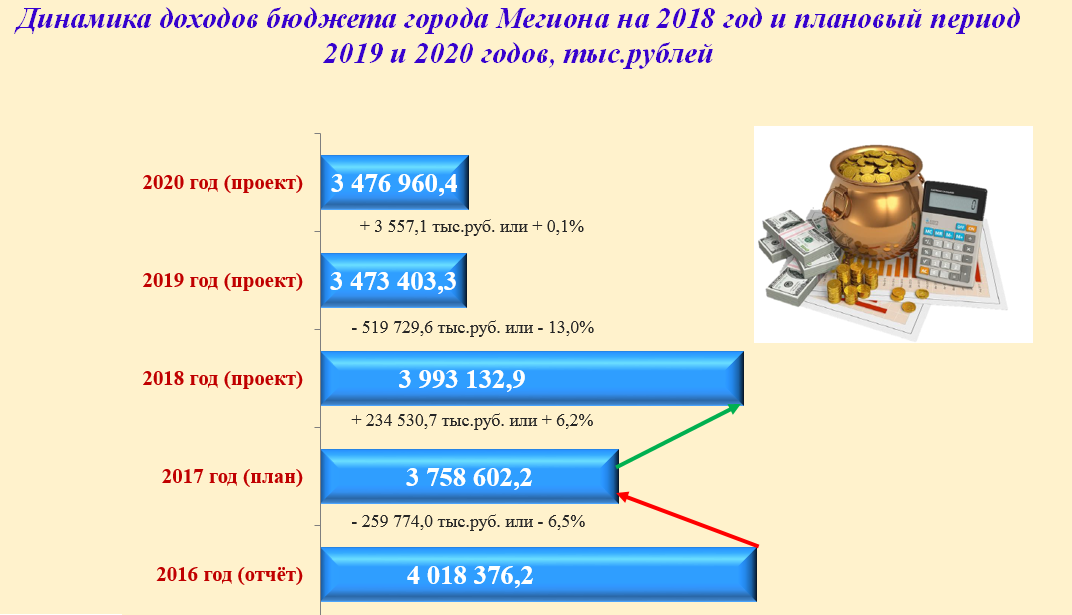 Формирование доходов бюджета города Мегиона на 2018 год и на плановый период 2019 и 2020 годов осуществлялось на основе наиболее реалистичного варианта макроэкономического прогноза развития Российской Федерации, Ханты-Мансийского автономного округа – Югры и муниципального образования на 2018 и на период до 2020 года, основных направлений налоговой и бюджетной политики на 2018 год и на период до 2020 года. Этот подход не только позволяет повысить точность бюджетного планирования, в том числе, на долгосрочную перспективу, но и предотвратить часть рисков, связанных с принятием дополнительных расходных обязательств.При формировании проекта бюджета учитывалось налоговое законодательство, действующее на момент составления проекта бюджета, а также основные направления налоговой политики, предусматривающие внесение изменений и дополнений в законодательство Российской Федерации о налогах и сборах, вступающих в действие с 2018 года.При расчете объемов доходов бюджета на 2018 год и среднесрочную перспективу учитывались предполагаемые изменения налоговых доходов в связи с новациями в налоговом законодательстве.	В соответствии со статьей 61.2 главы 9 Бюджетного кодекса Российской Федерации в бюджеты городских округов зачисляются налоговые доходы от следующих местных налогов, устанавливаемых представительными органами городских округов в соответствии с законодательством РФ о налогах и сборах:	земельного налога – по нормативу 100 процентов;	налога на имущество физических лиц – по нормативу 100 процентов.	В бюджет городского округа зачисляются налоговые доходы от следующих федеральных налогов и сборов, налогов, предусмотренных специальными налоговыми режимами:	налога на доходы физических лиц – по нормативу 15 процентов;	единого налога на вмененный доход для отдельных видов деятельности – по нормативу 100 процентов;	единого сельскохозяйственного налога – по нормативу 100 процентов;	государственной пошлины (подлежащей зачислению по месту регистрации, совершения юридически значимых действий или выдачи документов) – по нормативу 100 процентов;налога, взимаемого в связи с применением патентной системы налогообложения – 100 процентов.	Также в бюджет городского округа зачисляются налоговые доходы от федеральных и региональных налогов и сборов, налогов, предусмотренных специальными налоговыми режимами, по единым нормативам отчислений, установленным законами субъекта Российской Федерации. На территории Ханты-Мансийского автономного округа принят закон от 10.11.2008 №132-оз «О межбюджетных отношениях в Ханты-Мансийском автономном округе – Югре» (с изменениями), статья 3 которого гласит, что в бюджет городского округа зачисляются налоговые доходы от следующих федеральных и региональных налогов и сборов, налогов, предусмотренных специальными налоговыми режимами, подлежащих зачислению в бюджет автономного округа:	налога на доходы физических лиц – по нормативу 19 процентов;	единого налога, взимаемого в связи с применением упрощенной системы налогообложения - по нормативу 100 процентов;	доходы от уплаты акцизов на автомобильный и прямогонный бензин, дизельное топливо, моторные масла для дизельных и (или) карбюраторных (инжекторных) двигателей, производимые на территории РФ – в бюджеты муниципальных районов и городских округов устанавливаются дифференцированные нормативы отчислений от акцизов на автомобильный и прямогонный бензин, дизельное топливо, моторные масла для дизельных и (или) карбюраторных (инжекторных) двигателей, производимые на территории Российской Федерации, исходя из зачисления в местные бюджеты 10 процентов от налоговых доходов консолидированного бюджета Ханты-Мансийского автономного округа – Югры от указанного налога. Размеры указанных дифференцированных нормативов отчислений в бюджеты муниципальных районов и городских округов рассчитываются в соответствии с методикой и устанавливаются законом автономного округа о бюджете автономного округа на очередной финансовый год и плановый период с точностью до четырех знаков после запятой.	В соответствии со статьей 62 главы 9 Бюджетного кодекса Российской Федерации неналоговые доходы местных бюджетов формируются за счет:	доходов от использования имущества, находящегося в муниципальной собственности, за исключением имущества муниципальных бюджетных и автономных учреждений, а также имущества муниципальных унитарных предприятий, в том числе казенных, - по нормативу 100 процентов;	доходов от продажи имущества (кроме акций и иных форм участия в капитале), находящегося в муниципальной собственности, за исключением имущества муниципальных бюджетных и автономных учреждений, а также имущества муниципальных унитарных предприятий, в том числе казенных, - по нормативу 100 процентов;	доходов от платных услуг, оказываемых муниципальными казенными учреждениями;	части прибыли муниципальных унитарных предприятий, остающейся после уплаты налогов, сборов и иных обязательных платежей, в размере, установленном решением Думы города Мегиона;платы за использование лесов, расположенных на землях, находящихся в муниципальной собственности, - по нормативу 100 процентов;	платы за негативное воздействие на окружающую среду – по нормативу 55 процентов,	штрафов и иных сумм принудительного изъятия;	доходов, от передачи в аренду земельных участков, государственная собственность на которые не разграничена и которые расположены в границах городских округов, а также средства от продажи права на заключение договоров аренды указанных земельных участков – по нормативу 100 процентов;	доходов от продажи земельных участков, государственная собственность на которые не разграничена и которые расположены в границах городских округов – по нормативу 100 процентов;платы за пользование водными объектами в зависимости от права собственности на водные объекты, - по нормативу 100 процентов.	Основные подходы, к формированию финансовых взаимоотношений бюджета городского округа с вышестоящим бюджетом на 2018 год и на период до 2020 года, будут сохранены и направлены на обеспечение сбалансированности местного бюджета, развитие муниципального образования, повышение стимулов для снижения уровня дотационности, проведение органом местного самоуправления эффективной бюджетной политики.	В 2018-2020 годах предоставление межбюджетных трансфертов будет осуществляться из фондов, сформированных в соответствии с законом от 10.11.2008 №132-оз «О межбюджетных отношениях в Ханты-Мансийском автономном округе – Югре» (с изменениями). Межбюджетные трансферты из окружного бюджета предоставляются в следующих формах:	▪ дотации на выравнивание бюджетной обеспеченности городских округов;▪ дотации на выравнивание бюджетной обеспеченности поселений;	▪ субсидии местным бюджетам;	▪ субвенции местным бюджетам;	▪ иные межбюджетные трансферты местным бюджетам.Таблица № 1При расчете доходной базы принимались следующие размеры отчисленийОсобенности расчетов поступления доходов по отдельным видам налогов,платежей и сборовСтруктура налоговых доходов бюджета городского округа город Мегион на 2018-2020 годы, %Налог на доходы физических лиц	Налог на доходы физических лиц на основании Федерального закона  от 29 июля 2004 года № 95-ФЗ «О внесении изменений в части первую и вторую Налогового кодекса РФ и признании утратившими силу некоторых законодательных актов (положений законодательных) РФ о налогах и сборах» является федеральным налогом, и в соответствии со статьей 61.2 главы 9 Бюджетного кодекса в бюджет городского округа отчисляется  по нормативу 15 процентов,  кроме того, согласно закона Ханты-Мансийского автономного округа – Югры от 10.11.2008 №132-оз «О межбюджетных отношениях в Ханты-Мансийском автономном округе – Югре» (с изменениями) предусмотрен единый норматив отчислений в размере 19 процентов, итого – 34 процента. Налог на доходы физических лиц на 2018 год рассчитан исходя из фактического поступления за первое полугодие 2017 года и оценке исполнения за 2018 год и фактическому поступлению за 2016 год, с учетом применения темпа прироста. Сумма на 2018 год составила 715 192,4 тысяч рублей. На 2019 год сумма налога на доходы физических лиц составила 726 724,2 тысяч рублей и на 2020 год в сумме 739 889,8 тысяч рублей соответственно.С 2009 года дополнительные (дифференцированные) нормативы служат для полной (частичной) замены дотаций из регионального фонда финансовой поддержки городских округов и дотаций из регионального фонда финансовой поддержки поселений.В соответствии со статьями 137, 138 Бюджетного кодекса Российской Федерации и статьями 5,6 закона автономного округа от 10.12.2008 №132-оз «О межбюджетных отношениях в Ханты-Мансийском автономном округе – Югре» (с изменениями), с 2010 года дотации на выравнивание бюджетной обеспеченности городских округов  и дотации на выравнивание бюджетной обеспеченности поселений могут быть полностью или частично заменены дополнительными нормативами отчислений в бюджет городского округа  от налога на доходы физических лиц только по согласованию с представительным органом местного самоуправления.	Решение Думы города Мегиона от 27.09.2017 №210 «О согласии на частичную  замену дотаций из регионального фонда финансовой поддержки муниципальных районов (городских округов) и регионального фонда финансовой поддержки поселений дополнительными нормативами отчислений от налога на доходы физических лиц» предусматривает частичную замену дотации на выравнивание бюджетной обеспеченности городских округов из регионального фонда финансовой поддержки муниципальных районов (городских округов) и дотации на выравнивание бюджетной обеспеченности поселений из регионального фонда финансовой поддержки поселений дополнительными нормативами отчислений в бюджет городского округа  от налога на доходы физических лиц в размере одного процента от каждого фонда (на 2018 год – 41 997,2 тысяч рублей, на 2019 год – 42 720,6 тысяч рублей, на 2020 год – 43 606,6 тысяч рублей).Таким образом, с учетом дополнительных нормативов отчислений от налога на доходы физических лиц, сумма налога на доходы физических лиц в размере 36 процентов - на 2018 год составит 757 189,6 тысяч рублей, на 2019 год – 769 444,8 тысяч рублей и на 2020 год – 783 496,4 тысяч рублей.Доходы от уплаты акцизов на автомобильный и прямогонный бензин, дизельное топливо, моторные масла для дизельных и (или) карбюраторных (инжекторных) двигателей, производимые на территории Российской Федерации	Сумма налоговых доходов от уплаты акцизов на автомобильный и прямогонный бензин, дизельное топливо, моторные масла для дизельных и (или) карбюраторных (инжекторных) двигателей, производимые на территории Российской Федерации, подлежащая зачислению в бюджет городского округа составит на 2018 год – 11 094,0 тысяч рублей, на 2019 год – 12 105,4 тысяч рублей и на 2020 год – 12 344,1 тысяч рублей, на основании информации, предоставленной Департаментом финансов Ханты-Мансийского автономного округа – Югры.Налог, взимаемый в связи с применением упрощенной системы налогообложения	Налог, взимаемый в связи с применением упрощенной системы налогообложения на основании Федерального закона от 29 июля 2004 года № 95-ФЗ «О внесении изменений в части первую и вторую Налогового кодекса РФ и признании утратившими силу некоторых законодательных актов (положений законодательных) РФ о налогах и сборах» является специальным налоговым режимом.	Согласно статьи 3 закона Ханты-Мансийского автономного округа – Югры от 10.11.2008 №132-оз «О межбюджетных отношениях в Ханты-Мансийском автономном округе – Югре» (с изменениями) предусмотрен норматив отчислений в бюджеты городских округов в размере 100 процентов.	Налог, взимаемый в связи с применением упрощенной системы налогообложения в бюджет городского округа на 2018 год  запланирован в сумме 92 400,0  тысяч рублей, на 2019 год в сумме 93 940,0 тысяч рублей и на 2020 год в сумме 96 110,8 тысяч рублей соответственно, исходя из  фактического поступления за полугодие 2017 года, оценки ожидаемого поступления налога в 2017 году и на основании информации, предоставленной  главным администратором доходов – Межрайонной инспекцией  Федеральной налоговой службы России №5 по Ханты-Мансийскому автономному округу – Югре.Единый налог на вмененный доход	Единый налог на вмененный доход на основании Федерального закона от 29 июля 2004 года № 95-ФЗ «О внесении изменений в части первую и вторую Налогового кодекса РФ и признании утратившими силу некоторых законодательных актов (положений законодательных) РФ о налогах и сборах» является специальным налоговым режимом.	В соответствии с пунктом 2 статьи 61.2 главы 9 Бюджетного кодекса Российской Федерации в бюджеты городских округов зачисляется единый налог на вмененный доход для отдельных видов деятельности по нормативу 100 процентов.	В целях исполнения статьи 61.2, 64 Бюджетного кодекса РФ от 31.07.1998 № 145-ФЗ и Федерального закона от 06.10.2003 № 131-ФЗ «Об общих принципах организации местного самоуправления в Российской Федерации», на территории городского округа город Мегион система налогообложения в виде единого налога на вмененный доход для отдельных видов деятельности была введена с 01.01.2006 года. На сегодняшний момент на территории городского округа действует решение Думы города Мегиона от 27.10.2010 №78 «О системе налогообложения в виде единого налога на вмененный доход для отдельных видов деятельности» (с изменениями).Поступление единого налога на вмененный доход в бюджет городского округа на 2018 год запланировано в сумме 41 000,0 тысяча рублей и на каждый год планового периода по 40 000,00 тысяч рублей, на основании фактического поступления за полугодие 2017 года, оценки ожидаемого поступления налога в 2017 году и на основании информации, предоставленной главным администратором доходов – Межрайонной инспекцией Федеральной налоговой службы России №5 по Ханты-Мансийскому автономному округу – Югре.Единый сельскохозяйственный налог	Единый сельскохозяйственный налог на основании Федерального закона от 29 июля 2004 года № 95-ФЗ «О внесении изменений в части первую и вторую Налогового кодекса РФ и признании утратившими силу некоторых законодательных актов (положений законодательных) РФ о налогах и сборах» является специальным налоговым режимом.	В соответствии с пунктом 2 статьи 61.2 главы 9 Бюджетного кодекса Российской Федерации в бюджеты городских округов зачисляется единый сельскохозяйственный налог по нормативу 100 процентов. 	Единый сельскохозяйственный налог на 2018 и на 2019 годы запланирован в сумме 70,0 тысяч рублей на каждый год соответственно и на 2020 год в размере 75,0 тысяч рублей, на основании информации, предоставленной главным администратором доходов – Межрайонной инспекцией Федеральной налоговой службы России №5 по Ханты-Мансийскому автономному округу – Югре.Налог, взимаемый в связи с применением патентной системы налогообложенияНалог, взимаемый в связи с применением патентной системы налогообложения, на основании статьи 61.2 Бюджетного кодекса Российской Федерации зачисляется в бюджет городского округа в размере 100 процентов.Налог, взимаемый в связи с применением патентной системы налогообложения запланирован, на основании фактического поступления за 2016 год, полугодие 2017 года и оценки ожидаемого поступления налога в 2017 году, с учетом применения темпа прироста в размере двух процентов по каждому году, таким образом, на 2018 год налог запланирован в размере 8 404,8 тысяч рублей, на 2019 – 8 572,9 тысяч рублей и на 2020 год – 8 744,4 тысячи рублей.Налог на имущество физических лиц	Налог на имущество физических лиц на основании статьи 61.2 Бюджетного кодекса Российской Федерации является местным налогом и поступает в бюджет городского округа в размере 100 процентов и устанавливается представительными органами городских округов. 	В соответствии с Федеральным Законом от 04.10.2014 №284-ФЗ «О внесении изменений в статьи 12 и 85 части первой и часть вторую Налогового кодекса Российской Федерации и признании утратившим силу Закона Российской Федерации «О налогах на имущество физических лиц», Налоговый кодекс дополнен новой главой 32 «Налог на имущество физических лиц», согласно которой налог устанавливается нормативными правовыми актами представительных органов муниципальных образований.	Закон Ханты-Мансийского автономного округа-Югры от 17.10.2014 №81-оз устанавливает дату начала применения на территории автономного округа порядка определения налоговой базы исходя из кадастровой стоимости объектов налогообложения с 1 января 2015 года. Решением Думы города Мегиона от 27.11.2014 №463 «О налоге на имущество физических лиц» (с изменениями) на территории городского округа установлен налог на имущество физических лиц от кадастровой стоимости.	Поступление по налогу на имущество физических лиц прогнозируется в сумме: на 2018 год – 13 800,0 тысяч рублей, на 2019 год – 14 076,0 тысяч рублей и на 2020 год – 14 357,5 тысяч рублей, на основании информации главного администратора – Межрайонной инспекции Федеральной налоговой службы России №5 по Ханты-Мансийскому автономному округу – Югре и с учетом применения темпа прироста в размере двух процентов по каждому году.Земельный налог	Земельный налог на основании статьи 61.2 Бюджетного кодекса Российской Федерации является местным налогом и поступает в бюджет городского округа в размере 100 процентов, устанавливается представительными органами городских округов. Налог на территории городского округа установлен решением Думы города Мегиона от 27.10.2010 №77 «О земельном налоге» (с изменениями). 	Поступления по земельному налогу в 2018-2020 годах прогнозируется в сумме 37 720,0 тысяч рублей, 37 720,0 тысяч рублей и 37 950,0 тысяч рублей на каждый год, на основании информации главного администратора – Межрайонной инспекции Федеральной налоговой службы России №5 по Ханты-Мансийскому автономному округу – Югре.Государственная пошлинаПланирование государственной пошлины на 2018-2020 годы осуществлялось на основании проектировок, предоставленных главными администраторами доходов по закрепленным доходным источникам.При расчете государственной пошлины, подлежащей уплате в бюджет города, применялись установленные бюджетным законодательством нормативы распределения платежей между уровнями бюджетной системы Российской Федерации.Общий объем поступлений государственной пошлины в бюджет города в 2018 году прогнозируется в сумме 8 826,2 тысяч рублей.Поступление государственной пошлины в бюджет городского округа в 2019 году прогнозируется в сумме 9 027,8 тысяч рублей и в 2020 году в сумме 9 227,8 тысяч рублей соответственно.Доходы, получаемые в виде арендной платы за земельные участки, а также средства от продажи права на заключение договоров аренды указанных земельных участков	Доходы, получаемые в виде арендной платы за земельные участки,  расположенные в границах городских округов, а также средства от продажи права на заключение договоров аренды указанных земельных участков, рассчитаны исходя из фактического поступления за  первое полугодие 2017 года и ожидаемого поступления за 2017 год, а также  на основе проектировок, предоставленных главным администратором доходов по закрепленному доходному источнику  бюджета городского округа – департаментом муниципальной собственности администрации города Мегиона, в соответствии с методикой прогнозирования неналоговых доходов бюджета городского округа,  и составят на 2018 год сумму в размере  198 387,0 тысяч рублей, на 2019 год – 198 387,0 тысяч рублей и на 2020 год – 198 387,0 тысяч рублей соответственно. Доходы от сдачи в аренду имущества, находящегося в оперативном управлении органов управления городских округов	Доходы от сдачи в аренду имущества, находящегося в оперативном управлении органов городских округов и созданных ими учреждений (за исключением имущества муниципальных автономных учреждений) спрогнозированы исходя из фактического поступления за первое полугодие 2017 года и ожидаемого поступления за 2017 год, а также на основе проектировок, предоставленных главным администратором доходов  по закрепленному доходному источнику  бюджета городского округа – департаментом муниципальной собственности администрации города Мегиона, в соответствии с методикой прогнозирования неналоговых доходов бюджета городского округа, и составят на 2018 год сумму в размере 348,0 тысяч рублей, на 2019 год сумму в размере  348,0 тысяч рублей и на 2019 год – 348,0 тысяч рублей. Доходы от сдачи в аренду имущества, составляющего казну городских округов (за исключением земельных участков)	Доходы от сдачи в аренду имущества, составляющего казну городских округов (за исключением земельных участков) спрогнозированы исходя из фактического поступления за первое полугодие 2017 года и ожидаемого поступления за 2017 год, а также на основе проектировок, предоставленных главным администратором доходов  по закрепленному доходному источнику  бюджета городского округа – департаментом муниципальной собственности администрации города Мегиона, в соответствии с методикой прогнозирования неналоговых доходов бюджета городского округа, и составят на 2018 год сумму в размере 22 552,0 тысяч рублей, на 2019 год сумму в размере  22 552,0 тысяч рублей и на 2020 год – 22 552,0 тысяч рублей. Прочие поступления от использования имущества, находящегося в собственности городских округов (за исключением имущества муниципальных бюджетных и автономных учреждений, а также имущества муниципальных унитарных предприятий, в том числе казенных)	Прочие поступления от использования имущества, находящегося в собственности городских округов (за исключением имущества муниципальных бюджетных и автономных учреждений, а также имущества муниципальных унитарных предприятий, в том числе, казенных) на 2018-2020 годы запланированы в сумме 816,0 тысяч рублей, на каждый год, на основании информации главного администратора доходов вышеуказанного платежа - департамента муниципальной собственности администрации города Мегиона, в соответствии с методикой прогнозирования неналоговых доходов бюджета городского округа. Доходы от продажи квартир, находящихся в собственности городских округов	Доходы от реализации квартир, находящихся в собственности городских округов на 2018-2020 годы запланированы на 2018 год в сумме 31 702,0 тысяч рублей, на 2019 год в сумме 31 702,0 тысяч рублей и на 2020 год – 31 702,0 тысяч рублей, на основании информации главного администратора доходов вышеуказанного платежа - департамента муниципальной собственности администрации города, в соответствии с методикой прогнозирования неналоговых доходов бюджета городского округа. Доходы от реализации имущества, находящегося в собственности городских округов (в части реализации основных средств по указанному имуществу)	Доходы от реализации имущества, находящегося в собственности городских округов (в части реализации основных средств по указанному имуществу) на 2018-2020 годы запланированы на 2018 год – 40 370,0 тысяч рублей, 2019 год – 45,0 тысяч рублей соответственно, на основании проектировок, предоставленных главным администратором по закрепленному доходному источнику - департамента муниципальной собственности администрации города Мегиона.Доходы от продажи земельных участков	Доходы от продажи земельных участков запланированы на 2018 год в сумме 14 649,0 тысяч рублей, на 2019 в сумме 10 656,0 тысяч рублей и на 2020 год в сумме 6 068,0 тысяч рублей в соответствии с методикой прогнозирования неналоговых доходов бюджета городского округа, на основании информации главного администратора доходов, вышеуказанного платежа - департамента муниципальной собственности администрации города Мегиона.Плата за негативное воздействие на окружающую среду	В соответствии с пунктом 2 статьи 61.2 главы 9 Бюджетного кодекса Российской Федерации в бюджеты городских округов зачисляется плата за негативное воздействие на окружающую среду по нормативу 55 процентов. 	Сумма платы за негативное воздействие на окружающую среду в бюджет городского округа на 2018-2020 годы запланирована в размере 8 428,0 тысяч рублей на каждый год планового периода, на основании информации главного администратора вышеуказанного доходного источника - Управления Федеральной службы по надзору в сфере природопользования по Ханты-Мансийскому автономному округу – Югре.Остальные налоги и сборыПрочие доходы от компенсации затрат бюджетов городских округов, штрафы, санкции, возмещение ущерба рассчитаны исходя из фактического поступления за 2016 год, первое полугодие 2017 года, ожидаемой оценки поступления за 2017 год и по проектировкам, предоставленным главными администраторами доходов по закрепленным доходным источникам.РАСХОДЫОсновой формирования объема и структуры расходов бюджета городского округа на 2018 год и плановый период 2019 и 2020 годов являются принятые бюджетные ассигнования, утвержденные на 2017-2019 годы с обеспечением действующих социально значимых обязательств на уровне 2017 года, за исключением единовременных обязательств и обязательств, срок действия которых истекает в текущем финансовом году.При формировании бюджета городского округа на 2018 год и плановый период 2019 и 2020 годов учитывались изменения нормативной и законодательной базы Российской Федерации, Ханты-Мансийского автономного округа - Югры, а также использовались данные отчетов о фактическом исполнении бюджета в 2016 году и ожидаемом исполнении бюджета за 2017 год. Объем действующих расходных обязательств на 2018 год составил 4 083 802,9 тыс. рублей. Принимаемые расходные обязательства определены в сумме 34 873,0 тыс. рублей- (в том числе: 6 595,0 тыс. рублей субсидии, предоставляемые в форме грантов победителям конкурса поддержки местных инициатив	 и 28 278,0 тыс. рублей программные мероприятия вновь вводимой муниципальной программы «Формирование современной городской среды городского округа город Мегион на 2018-2022 годы»).			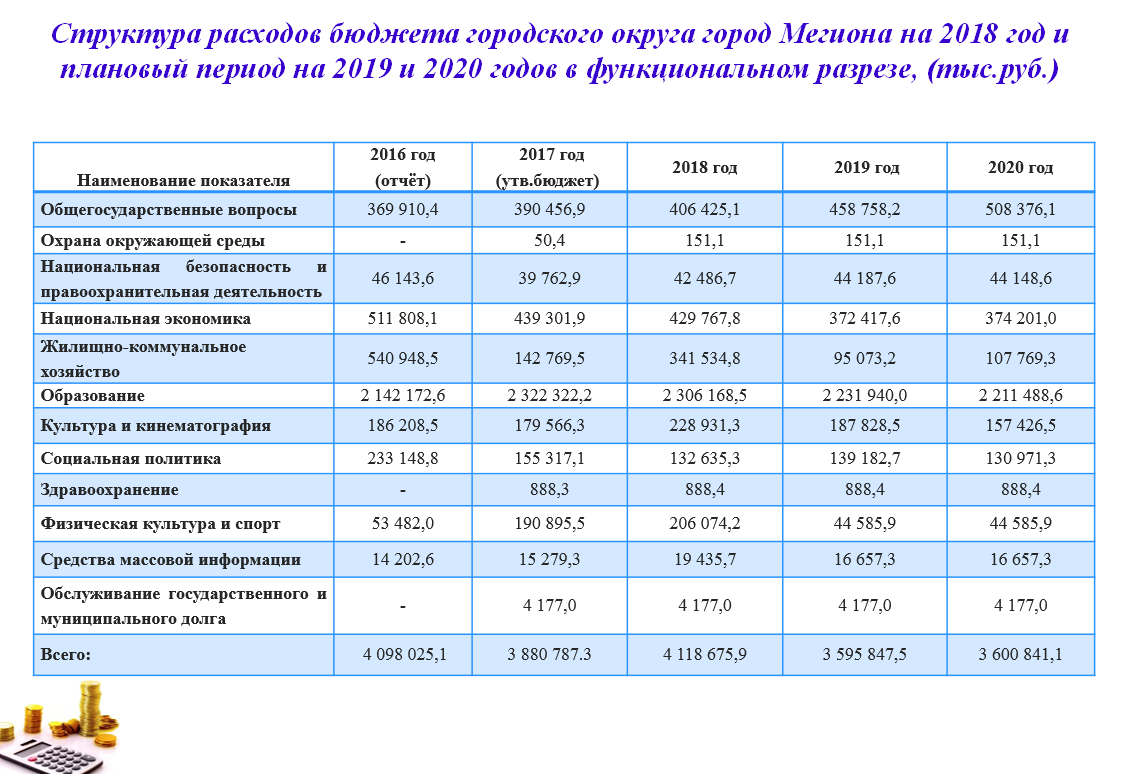 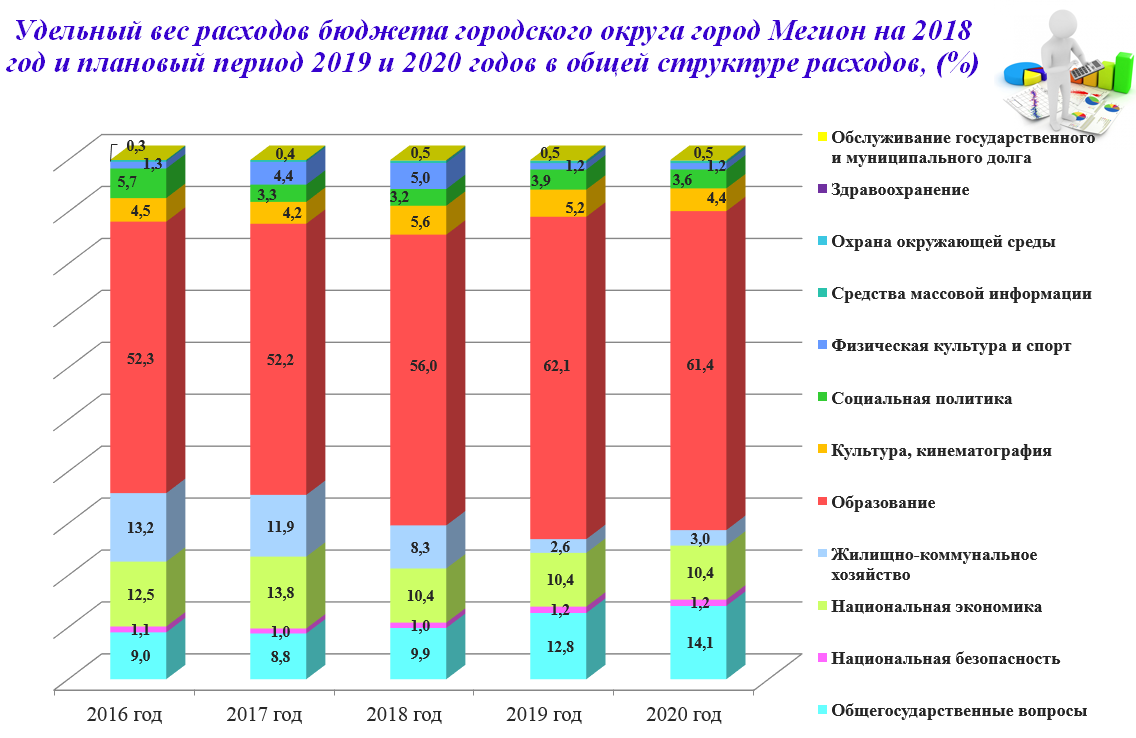 Расходы бюджета городского округа на реализацию муниципальных программ инепрограммные направления деятельности 									  	        (тыс. рублей)Общий объем расходов бюджета городского округа на реализацию муниципальных программ на 2018 год – 4 030 628,5 тыс. рублей.Удельный вес программных расходов в общем объеме расходов бюджета городского округа в 2018 году составляет 98,0 %.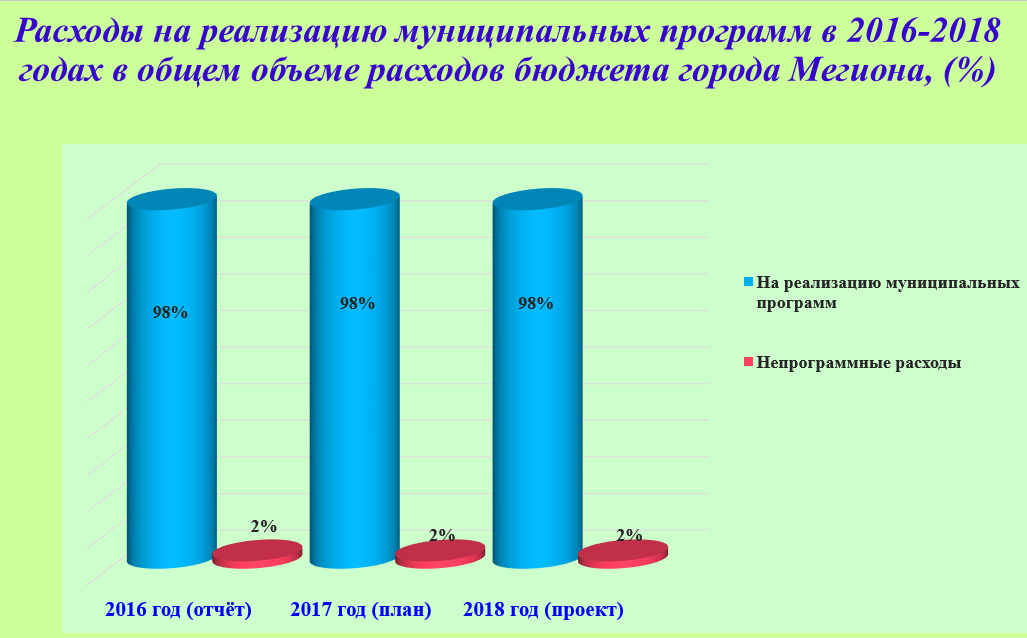 									               (тыс. рублей) Приоритетное значение имеют муниципальные программы городского округа социально-культурной направленности, которые в общем объеме расходов бюджета городского округа на 2018 год занимают наибольший удельный вес – 68,1 %.Более подробная характеристика муниципальных программ городского округа и их ресурсного обеспечения на 2018 год приведена ниже в настоящей пояснительной записке.1.Программа 01 0 00 00000 «Развитие систем гражданской защиты населения городского округа город Мегион в 2014-2020 годах»Муниципальная программа «Развитие систем гражданской защиты населения городского округа город Мегион в 2014-2020 годах» утверждена постановлением администрации города от 15.10.2013 №2373 (с изменениями) (далее муниципальная программа).           Текст муниципальной программы  в актуальной редакции размещен в сети Интернет по электронному адресу: https://admmegion.ru/programs/municipal/prog-goichs_14-18/.Координатором муниципальной программы является муниципальное казенное учреждение «Управление гражданской защиты населения».Исполнители муниципальной программы - муниципальное казенное учреждение «Управление гражданской защиты населения», муниципальное казенное учреждение «Капитальное строительство, муниципальное автономное учреждение «Комбинат по обслуживанию учреждений социальной сферы», муниципальное казенное учреждение «Служба обеспечения».Целью муниципальной программы является повышение защиты населения и территории городского округа город Мегион от угроз возникновения или при возникновении чрезвычайных ситуаций в мирное и в военное время. Цели муниципальной программы достигаются путём решения следующих задач:  ♦развитие единой дежурно-диспетчерской службы городского округа город Мегион;  ♦совершенствование системы оповещения населения городского округа;♦приведение защитных сооружений гражданской обороны городского округа город Мегион в соответствие с требованиями инженерно-технических мероприятий гражданской обороны;♦ предупреждение возникновения чрезвычайных ситуаций, а в случае их возникновения - ликвидация;♦создание общественных спасательных постов в местах массового отдыха населения;♦построение (развитие), внедрение и эксплуатация аппаратно-программного комплекса «Безопасный город».      Объем финансового обеспечения на реализацию муниципальной программы в 2018-2020 годах определен в сумме 109 297,3 тыс. рублей, в том числе:                                                                                                                                                              (тыс. рублей)Удельный вес программных расходов на 2018 год сложился в размере 0,8% в общем объеме расходов бюджета.     В 2018 году и плановом периоде планируется реализация 3 подпрограмм муниципальной программы           1. подпрограмма «Развитие и укрепление материально-технической базы единой диспетчерской службы городского округа город Мегион»                                                                                                                                                                (тыс. рублей)В рамках реализации данной подпрограммы средства местного бюджета будут направлены на обслуживание аппаратно-программного комплекса ИСТОК-М, содержание каналов связи единой дежурно-диспетчерской службы.2. подпрограмма «Развитие системы оповещения населения при угрозе возникновения чрезвычайных ситуаций на территории городского округа город Мегион»                                                                                                                                                           (тыс. рублей)В рамках реализации данной подпрограммы средства местного бюджета планируется направить на обслуживание территориальной автоматизированной системы централизованного оповещения населения при угрозе возникновения чрезвычайных ситуаций на территории городского округа город Мегион.           3. подпрограмма «Предупреждение и ликвидация чрезвычайных ситуаций»                                                                                                                                                        (тыс. рублей)В рамках реализации данной подпрограммы средства местного бюджета будут направлены на обеспечение деятельности муниципального казенного учреждения «Управление гражданской защиты населения», созданного в целях реализации единой государственной политики в области гражданской обороны, защиты населения и территории городского округа город Мегион от чрезвычайных ситуаций и пожарной безопасности  в сумме 32 411,3 тыс. рублей; предупреждение и ликвидацию чрезвычайных ситуаций в период половодья, пожароопасный период в сумме 1 000,0 тыс. рублей (в том числе, создание и содержание резервов материальных ресурсов (запасов) 500,0 тыс. рублей).   Выделенный объем бюджетных ассигнований на реализацию программных мероприятий позволит достичь следующих целевых показателей2. Программа 02 0 00 00000«Улучшение условий и охраны труда в городском округе город Мегион на 2014-2020 годы»Муниципальная программа «Улучшение условий и охраны труда в городском округе город Мегион на 2014-2020 годы» утверждена постановлением администрации города от 11.09.2014 №2263 (с изменениями) (далее муниципальная программа).Текст муниципальной программы в актуальной редакции размещен в сети Интернет по электронному адресу: https://admmegion.ru/programs/municipal/ohrana-truda_14-20/.	Координатором муниципальной программы является департамент экономической политики администрации города.Исполнители муниципальной программы - департамент экономической политики администрации города, муниципальное казённое учреждение «Служба обеспечения», муниципальные казенные, бюджетные и автономные учреждения.Целью муниципальной программы является обеспечение конституционных прав и гарантий работников на здоровые и безопасные условия труда.Задачи муниципальной программы:1.Реализация превентивных мер, направленных на улучшение условий труда работников, снижения уровня производственного травматизма.2.Совершенствование нормативно-правовой базы в области охраны труда, информационное обеспечение и пропаганда охраны труда на территории городского округа город Мегион.Объем финансового обеспечения на реализацию муниципальной программы в 2018-2020 годах определен в сумме 12 818,3 тыс. рублей, в том числе:                                                                                                                                                               (тыс. рублей)Удельный вес программных расходов на 2017 год сложился в размере 0,11 % в общем объеме расходов бюджета.Муниципальная программа сформирована исходя из поставленных задач и не содержит подпрограмм.           Реализация программных мероприятий обеспечит:           *подготовку нормативных правовых актов, методических документов по охране труда;           *финансирование деятельности отдела труда департамента экономической политики администрации города по осуществлению переданных полномочий по организации сбора и обработки информации о состоянии условий и охраны труда и по обеспечению методического руководства работой служб охраны труда в организациях;                                        *организацию и проведение аттестации рабочих мест по условиям труда в муниципальных учреждениях города;           *организацию обучения и проверки знаний требований охраны труда руководителей и специалистов муниципальных учреждений;*организация и проведение обучения в области гражданской обороны и защиты от чрезвычайных ситуаций руководителей и специалистов муниципальных учреждений.           Социальный эффект от реализации Программы направлен на:            ♦ сохранение народонаселения и здоровья самой активной, репродуктивной части общества и как следствие увеличение продолжительности жизни;           ♦ снижение количества неполных семей и детей-сирот вследствие производственного травматизма и профессиональной заболеваемости;           ♦ повышение социальной защищенности и удовлетворенности работников условиями труда;           ♦ влияние органов местного самоуправления на обеспечение охраны труда, принятие предупредительных и профилактических мер, направленных на снижение несчастных случаев и профессиональной заболеваемости.           Экономический эффект от реализации мероприятий Программы выразится:           * в увеличении производительности труда;           *в снижении материального ущерба от производственного травматизма и профессиональной заболеваемости.Выделенный объем бюджетных ассигнований на реализацию программных мероприятий позволит достичь следующих целевых показателей:3. Программа 03 0 00 00000«Поддержка и развитие малого и среднего предпринимательства на территории городского округа город Мегион на 2014-2020 годы»Муниципальная программа «Поддержка и развитие малого и среднего предпринимательства на территории городского округа город Мегион на 2014-2020 годы» утверждена постановлением администрации города от 15.10.2013 №2370 (с изменениями) (далее муниципальная программа).Текст муниципальной программы в актуальной редакции размещен в сети Интернет по электронному адресу: https://admmegion.ru/programs/municipal/predprinim14-20/.	Координатор и исполнитель муниципальной программы – департамент инвестиций и проектного управления администрации города.В современных экономических условиях малое и среднее предпринимательство играет важную роль в решении социально-экономических задач городского округа город Мегион, так как способствует насыщению потребительского рынка товарами и услугами, в том числе местного производства, обеспечению занятости населения и развитию самозанятости граждан, формированию конкурентной среды, увеличению налоговых поступлений в бюджетную систему. Малое и среднее предпринимательство обладает стабилизирующим фактором для экономики - это гибкость и приспособляемость к конъюнктуре рынка, способность быстро изменять структуру производства, оперативно создавать и применять новые технологии и научные разработки.Мероприятия программы направлены на решение следующих задач:♦ совершенствование механизмов финансовой и имущественной поддержки субъектов малого и среднего предпринимательства, организаций, образующих инфраструктуру поддержки субъектов малого и среднего предпринимательства;♦ информационно – консультационная поддержка субъектов малого и среднего предпринимательства. Объем финансового обеспечения на реализацию муниципальной программы в 2018-2020 годах определен в сумме 3 300,0 тыс. рублей, в том числе:                                                                                                                                                                (тыс. рублей)Удельный вес программных расходов на 2018 год сложился в размере 0,03 % в общем объеме расходов бюджета.Муниципальная программа сформирована исходя из поставленных задач и не содержит подпрограмм.Выделенный объем бюджетных ассигнований на реализацию программных мероприятий позволит достичь следующих целевых показателей:4.Программа 04 0 00 00000 «Поддержка социально - ориентированных некоммерческих организаций на 2014-2020 годы»Муниципальная программа «Поддержка социально - ориентированных некоммерческих организаций на 2014-2020 годы» утверждена постановлением администрации города от 14.10.2013 №2361 (с изменениями) (далее муниципальная программа).           Текст муниципальной программы в актуальной редакции размещен в сети Интернет по электронному адресу: https://admmegion.ru/programs/municipal/nekom-org_14-18/.Координатором муниципальной программы является отдел по работе с общественными организациями и обращениями граждан управления делами администрации города.Исполнители муниципальной программы - отдел по работе с общественными организациями и обращениями граждан управления делами администрации города, департамент муниципальной собственности администрации города, управление информационной политики администрации города.Целью муниципальной программы является формирование благоприятных условий для обеспечения развития социально ориентированных некоммерческих организаций города Мегиона.  Задачи программы:                           ♦ формирование открытой и конкурентной системы поддержки социально ориентированных некоммерческих организаций, привлечение их (через проведение конкурсных процедур) к реализации социальной политики на территории муниципального образования городской округ город Мегион;                           ♦ развитие механизмов финансовой, имущественной, информационной, консультационной поддержки социально ориентированных некоммерческих организаций и общественных инициатив;                           ♦ создание системы информационной поддержки и популяризации деятельности социально ориентированных некоммерческих организаций.Объем финансового обеспечения на реализацию муниципальной программы в 2018-2020 годах определен в сумме 600,0 тыс. рублей, в том числе:                                                                                                                                                                (тыс. рублей)Удельный вес программных расходов в 2018 году сложился в размере 0,01 % в общем объеме расходов бюджетаМуниципальная программа сформирована исходя из поставленных задач и не содержит подпрограмм.Мероприятия программы направлены на оказание финансовой, имущественной, информационной и консультационной поддержки социально ориентированным некоммерческим организациям города Мегиона в форме предоставления субсидий. Выделенный объем бюджетных ассигнований на реализацию программных мероприятий позволит достичь следующих целевых показателей:5.Программа 05 0 00 00000 «Управление муниципальными финансами городского округа город Мегионна 2014-2020 годы»Муниципальная программа «Управление муниципальными финансами городского округа город Мегион на 2014-2020 годы» утверждена постановлением администрации города от 08.10.2013 №2330 (с изменениями) (далее муниципальная программа).Текст муниципальной программы в актуальной редакции размещен в сети Интернет по электронному адресу: https://admmegion.ru/programs/municipal/finance_14-20/.Координатором муниципальной программы является департамент финансов администрации города.Исполнитель муниципальной программы – департамент финансов администрации города, муниципальное казенное учреждение «Централизованная бухгалтерия».Целью муниципальной программы является обеспечение исполнения расходных обязательств муниципального образования при сохранении долгосрочной сбалансированности и устойчивости бюджетной системы, повышение качества управления муниципальными финансами.Задачи муниципальной программы:Подпрограмма 1 «Организация бюджетного процесса в городском округе»:         ♦осуществление долгосрочного бюджетного планирования;           ♦совершенствование бюджетного процесса на территории городского округа;         ♦обеспечение своевременного контроля в финансовой сфере;         ♦обеспечение финансово-хозяйственной деятельности департамента финансов администрации города.Подпрограммы 2 «Управление муниципальным долгом»:         ♦эффективное управление муниципальным долгом.Подпрограмма 3 «Создание и развитие муниципального сегмента государственной интегрированной информационной системы управления общественными финансами «Электронный бюджет»:         ♦формирование единого информационного пространства в сфере управления общественными финансами.Объем финансового обеспечения на реализацию муниципальной программы в 2018-2020 годах определен в сумме 236 745,0 тыс. рублей, в том числе:      (тыс. рублей)Удельный вес программных расходов в 2018 году сложился в размере 1,9 % в общем объеме расходов бюджета.В 2018 году и плановом периоде планируется финансовое обеспечение 2 подпрограмм муниципальной программы1.Подпрограмма «Организация бюджетного процесса в городском округе»        (тыс. рублей)	В рамках реализации данной подпрограммы средства местного бюджета будут направлены на обеспечение деятельности:           ♦ департамента финансов администрации города;           ♦ муниципального казенного учреждения «Централизованная бухгалтерия»;2.Подпрограмма «Управление муниципальным долгом»                                                                                                                                                                  (тыс. рублей)           В рамках реализации данной подпрограммы средства местного бюджета будут направлены на обслуживание муниципального долга в случае привлечения кредитов из бюджетов других уровней бюджетной системы Российской Федерации или кредитных организаций в соответствии с программой муниципального внутреннего заимствования городского округа город Мегион.По подпрограмме «Создание и развитие муниципального сегмента государственной интегрированной информационной системы управления общественными финансами «Электронный бюджет» достижение целевых показателей не требует финансового обеспечения, и их результат будет достигнут в рамках обеспечения деятельности органов местного самоуправления и муниципальных учреждений.Выделенный объем бюджетных ассигнований на реализацию программных мероприятий позволит достичь следующих целевых показателей:6. Программа 06 0 00 00000«Развитие культуры и туризма в городском округе город Мегион на 2014 -2020 годы»Муниципальная программа «Развитие культуры и туризма в городском округе город Мегион на 2014-2020 годы» утверждена постановлением администрации города от 14.10.2013 №2350 (с изменениями) (далее муниципальная программа).Текст муниципальной программы в актуальной редакции размещен в сети Интернет по электронному адресу: https://admmegion.ru/programs/municipal/culture_14-17/.Координатором муниципальной программы является департамент социальной политики администрации города.Исполнителями муниципальной программы являются департамент социальной политики администрации города, муниципальное бюджетное образовательное учреждение дополнительного образования «Детская школа искусств им. А.М.Кузьмина», муниципальное бюджетное образовательное учреждение дополнительного образования «Детская школа искусств №2», муниципальное бюджетное образовательное учреждение дополнительного образования «Детская художественная школа», муниципальное бюджетное учреждение «Централизованная библиотечная система», муниципальное автономное учреждение «Региональный историко-культурный и экологический центр», муниципальное автономное учреждение «Дворец искусств», муниципальное автономное учреждение «Театр музыки», муниципальное казенное учреждение «Капитальное строительство», негосударственные социально ориентированные некоммерческие организации.             Цели муниципальной программы определяются в соответствии с приоритетами государственной политики и ключевыми проблемами в отраслях культуры и туризма:▪ сохранение и популяризация культурного наследия Югры, привлечение внимания общества к его изучению, повышение качества культурных услуг, предоставляемых в области библиотечного, музейного дела;▪ обеспечение прав граждан на участие в культурной жизни, реализация творческого потенциала жителей городского округа;▪ создание условий для устойчивого развития внутреннего и въездного туризма в городском округе, расширения спектра туристских услуг для жителей автономного округа, российских и иностранных граждан;▪ совершенствование системы управления культурой в городском округе.Достижение заявленных целей потребует решения следующих задач: ♦ создание условий для модернизационного развития общедоступных библиотек;♦ развитие музейного дела и удовлетворение потребности населения в предоставлении доступа к культурным ценностям;♦ создание современной, комфортной среды в учреждениях культуры;           ♦ совершенствование эстетического облика города;♦ внедрение соревновательных методов и механизмов выявления, сопровождения и развития талантливых детей и молодежи городского округа;♦ создание условий для развития профессионального и самодеятельного искусства;♦ популяризация внутреннего туризма;♦ создание равных возможностей для получения качественного дополнительного образования;♦ развитие и организационное обеспечение деятельности учреждений, подведомственных департаменту социальной политики администрации города.     Объем финансового обеспечения на реализацию муниципальной программы в 2018-2020 годах определен в сумме 967 438,0 тыс. рублей, в том числе:                                                                                                                                                                                                                                                                                                                                                (тыс. рублей)Удельный вес программных расходов в 2018 году сложился в размере 8,9% в общем объеме расходов бюджета.          В состав муниципальной программы входят 4 подпрограммы             1.Подпрограмма «Обеспечение прав граждан на доступ к культурным ценностям и информации»                                                                                                                                                                                                                                                                                                                   (тыс. рублей)В рамках данной подпрограммы средства местного бюджета будут направлены на реализацию следующих мероприятий:♦ формирование информационных ресурсов общедоступных библиотек;♦ устранение предписаний надзорных органов;♦ проведение ремонта муниципальных учреждений культуры;♦ обновление материально-технической базы учреждений культуры.Средства бюджета автономного округа будут направленны на модернизацию муниципальных музеев, на реализацию мероприятий по развитию музейного дела и модернизацию общедоступных муниципальных библиотек.2.Подпрограмма «Укрепление единого культурного пространства в городском округе							                                                              (тыс. рублей)В рамках реализации данной подпрограммы средства будут направлены на:♦ поиск, выявление и сопровождение одаренных детей и молодежи в сфере культуры и искусств;♦ проведение государственных, народных, календарных, профессиональных праздников.4. Подпрограмма «Реализации единой государственной политики в отрасли культура» (тыс. рублей)В рамках данной подпрограммы за счет средств местного бюджета предусмотрено финансовое обеспечение выполнения муниципального задания и предоставление субсидий на иные цели муниципальным учреждениям, подведомственным департаменту социальной политики администрации города в сфере культуры, в том числе:      ♦ МАУ «Дворец искусств»;      ♦ МБУ «Централизованная библиотечная система»;      ♦ МАУ «Региональный историко-культурный   и экологический центр»;      ♦ МАУ «Театр музыки»;      ♦ МБУ ДО «Детская художественная школа»;      ♦ МБУ ДО «Детская школа искусств имени Кузьмина»;      ♦ МБУ ДО «Детская школа искусств №2».            За счет средств бюджета автономного округа на условиях софинансирования предусмотрены дополнительные бюджетные ассигнования для достижения целевых показателей в целях частичного обеспечения повышения оплаты труда работников муниципальных учреждений культуры и дополнительного образования детей согласно указам Президента Российской Федерации от 7 мая 2012 года №597, 1 июня 2012 года №761 в 2018 году в сумме 91 034,6 тыс. рублей.  За счет средств местного бюджета предусмотрены бюджетные ассигнования для обеспечения доли софинансирования расходов. Кроме того, расходы планового периода 2019 и 2020 годов для достижения установленных целевых показателей в «дорожных картах», предусмотрены в составе условно утвержденных расходов в сумме 41 421,6 тыс. рублей и в сумме 83 633,2 тыс. рублей соответственно. Предусмотрено субсидирование на 2018-2020 годы на возмещение затрат поставщиков образовательных услуг по договорам об обучении, при заключении которых используются сертификаты дополнительного образования, обеспеченные средствами персонифицированного финансирования дополнительного образования в объеме 1 687,5 тыс. рублей ежегодно. Планируется использование сертификатов дополнительного образования детей в количестве 80 штук ежегодно, стоимость одного составляет 2 343,67 рублей. В целях развития негосударственных социально ориентированных некоммерческих организаций, реализующих социальные проекты в сфере культуры, из бюджета городского округа будут направлены средства в сумме 340,0 тыс. рублей ежегодно.Выделенный объем бюджетных ассигнований на реализацию программных мероприятий позволит достичь следующих целевых показателей:   7. Программа 07 0 00 00000«Развитие муниципальной службы в городском округе город Мегион на 2014-2020 годы»Муниципальная программа «Развитие муниципальной службы в городском округе город Мегион на 2014-2020 годы» утверждена постановлением администрации города от 08.10.2013 №2329 (с изменениями) (далее муниципальная программа).Текст муниципальной программы в актуальной редакции размещен в сети Интернет по электронному адресу: https://admmegion.ru/programs/municipal/mun-sluzhba-14-16/.Координатором муниципальной программы является 	департамент кадровой политики администрации города.Исполнители муниципальной программы – департамент кадровой политики администрации города, Дума города Мегиона, Контрольно-счётная палата городского округа город Мегион.Целью муниципальной программы является формирование квалифицированного кадрового состава муниципальной службы, обеспечивающего эффективность муниципального управления в городском округе город Мегион. Задачи программы:            		 ▪создание условий для оптимального организационно-правового, методологического обеспечения муниципальной службы;▪формирование механизма использования современных кадровых технологий в системе муниципальной службы, совершенствование комплекса мер содействия должностному росту муниципальных служащих;		▪повышение профессиональной компетентности муниципальных служащих и лиц, включенных в кадровый резерв и резерв управленческих кадров городского округа город Мегион;		▪выработка единого подхода координации и методического сопровождения механизма предупреждения коррупции, выявление и разрешение конфликта интересов на муниципальной службе;▪совершенствование механизмов системы открытости, гласности в деятельности муниципальной службы.           Объем финансового обеспечения на реализацию муниципальной программы в 2018-2020 годах определен в сумме 1 500,0 тыс. рублей, в том числе:                                                                                                                                                              (тыс. рублей)Удельный вес программных расходов в 2018 году сложился в размере 0,01 % в общем объеме расходов бюджета.Муниципальная программа сформирована исходя из поставленных задач и не содержит подпрограмм.Программные мероприятия направлены на организационно-правовое обеспечение муниципальной службы в городском округе город Мегион,  внедрение эффективных технологий и методов кадровой работы, обеспечение повышения профессиональной компетентности муниципальных служащих и лиц, включенных в кадровый резерв городского округа город Мегион, реализацию механизма предупреждения коррупции, выявления и разрешения конфликта интересов на муниципальной службе, реализацию механизмов системы открытости, гласности в деятельности муниципальной службы путем обеспечения публикаций о положительных результатах деятельности муниципальной службы в печатных изданиях и на официальном сайте органов местного самоуправления города Мегиона.Выделенный объем бюджетных ассигнований на реализацию программных мероприятий позволит достичь следующих целевых показателей:8.Программа 08 0 00 00000 «Информационное обеспечение деятельности органов местного самоуправления городского округа город Мегион на 2014 -2020 годы»Муниципальная программа «Информационное обеспечение деятельности органов местного самоуправления городского округа город Мегион на 2014-2020 годы» утверждена постановлением администрации города от 23.10.2013 №2425 (с изменениями) (далее муниципальная программа).            Текст муниципальной программы в актуальной редакции размещен в сети Интернет по электронному адресу: https://admmegion.ru/programs/municipal/info-obespech_14-18/.Координатором муниципальной программы является управление информационной политики администрации города.	Исполнители муниципальной программы – управление информационной политики администрации города, муниципальное казенное учреждение «Информационное агентство «Мегионские новости».Целью муниципальной программы является функционирование системы производства и доведения до населения городского округа город Мегион информации о деятельности органов местного самоуправления, иной социально-значимой информации, способствующей сохранению социальной стабильности в городском округе, эффективному взаимодействию органов местного самоуправления и населения, социально-экономическому развитию муниципального образования.Цели муниципальной программы непосредственно связаны с приоритетами развития городского округа город Мегион и достигаются путем решения следующих задач:		♦ обеспечение информирования населения городского округа город Мегион о деятельности органов местного самоуправления, распространения иной социально значимой информации;		  ♦ обеспечение распространения информации в окружных и региональных средствах массовой коммуникации о деятельности органов местного самоуправления городского округа город Мегион с целью повышения инвестиционной привлекательности территории;	♦ обеспечение производства имиджевой печатной продукции, в объемах, достаточных для реализации мероприятий органов местного самоуправления в течение года.      Объем финансового обеспечения на реализацию муниципальной программы в 2018-2020 годах определен в сумме 51 396,9 тыс. рублей, в том числе:                                                                                                                                                                                                                                                                                                                                       (тыс. рублей)Муниципальная программа сформирована исходя из поставленных задач и не содержит подпрограмм.Исполнение программы будет направлено на:* реализацию программных мероприятий по подготовке и размещению информации в телевизионном эфире, радио эфирах, в региональных СМИ, изготовление печатных материалов;*обеспечение деятельности муниципального казённого учреждения «Информационное агентство» «Мегионские новости».Выделенный объем бюджетных ассигнований на реализацию программных мероприятий позволит достичь следующих целевых показателей:9.Программа 09 0 00 00000 «Развитие физической культуры и спорта в муниципальном образовании город Мегион на 2014-2020 годы»Муниципальная программа «Развитие физической культуры и спорта в муниципальном образовании город Мегион на 2014-2020 годы» утверждена постановлением администрации города от 17.10.2013 №2396 (с изменениями), (далее муниципальная программа).Текст муниципальной программы в актуальной редакции размещен в сети Интернет по электронному адресу: https://admmegion.ru/programs/municipal/sport_14-20/.Координатором программы является департамент социальной политики администрации города.Исполнители муниципальной программы – отдел физической культуры и спорта департамента социальной политики администрации города, муниципальное бюджетное учреждение дополнительного образования «Вымпел», муниципальное автономное учреждение дополнительного образования «Юность», муниципальное бюджетное учреждение «Спорт-Альтаир», муниципальное казенное учреждение «Капитальное строительство», негосударственные социально ориентированные некоммерческие организации. Целью муниципальной программы является создание условий населению городского округа для регулярных занятий физической культурой и спортом, увеличение количества занимающихся физической культурой и спортом, повышение качества оказания услуг в сфере физической культуры и спорта, обеспечение подготовки спортивного резерва сборных команд городского округа. Задачи муниципальной программы:♦обеспечение комплексной безопасности и комфортных условий в учреждениях       спорта, мероприятия по энергосбережению и повышение энергетической эффективности;♦создание условий населению городского округа для регулярных занятий физической культуры и спортом, повышение качества оказания услуг в сфере физической культуры и спорта, пропаганда здорового образа жизни;♦создание условий для функционирования и обеспечение системы персонифицированного финансирования дополнительного образования детей;♦участие в окружных комплексных спортивно- массовых мероприятиях, первенствах и чемпионатах Ханты-Мансийского автономного округа-Югры по видам спорта, в том числе спортсменов-инвалидов, в соответствии с календарным планом;♦участие спортсменов в официальных спортивно-массовых мероприятиях;Проведение спортивно-массовых мероприятий, первенств и чемпионатов по видам спорта;♦присвоение спортивных разрядов и квалификационных категорий спортивных судей;♦увеличение оснащенности инвентарем и оборудованием;♦строительство, реконструкция и капитальный ремонт объектов спорта.     Объем финансового обеспечения на реализацию муниципальной программы в 2018 -2020 годах определен в сумме 658 358,6 тыс. рублей, в том числе:				                                                                                                                                                                                                                                                                                                                                                       (тыс. рублей)Удельный вес программных расходов в 2018 году сложился в размере 8,02 % в общем объеме расходов бюджета.               В состав муниципальной программы входят 2 подпрограммыПодпрограмма «Развитие массовой физической культуры и спорта»                                                                                                                                                  (тыс. рублей)Целью подпрограммы является создание условий, ориентирующих граждан на здоровый образ жизни и увеличение количества занимающихся физической культурой и спортом, повышение качества оказания услуг в сфере физической культуры и спорта.Для достижения указанной цели предусматривается решение следующих задач:▪ развитие массовой физической культуры и спорта, спортивной инфраструктуры,▪ пропаганда здорового образа жизни;            ▪предоставление муниципальных услуг (работ) учреждениями физической культуры и спорта.                   Средства будут направлены на укрепление материально-технической базы спортивных учреждений, находящихся в муниципальной собственности (строительство и ремонт объектов спорта) в общей сумме 167 961,7 тыс. рублей (из них средства местного бюджета - 14 706,8 тыс.  рублей), в том числе:               -строительство «СК с универсальным игровым залом и плоскостными спортивными сооружениями»;            -ремонт СК «Колизей» (ремонт фасада здания);            -ремонт СК «Финский» (ремонт внутренней системы отопления),            -выполнение проектно-изыскательных работ по объекту «Благоустройство территории трассы мотокросса г.Мегион».	               -обеспечение комплексной безопасности и комфортных условий, мероприятия по подготовке учреждений к осенне-зимнему периоду в учреждениях физической культуры и спорта.            	Расходы направлены на финансовое обеспечение выполнения муниципального задания, а также на предоставления субсидий на иные цели по 3 учреждениям, подведомственным департаменту социальной политики администрации города на 2018 год в сумме 127 507,1 тыс. рублей, на 2019 год в сумме 132 576,0 тыс. рублей, на 2020 год в сумме 128 641,5 тыс. рублей.	В 2018 году на достижение целевых показателей в целях частичного обеспечения повышения оплаты труда работников муниципальных учреждений дополнительного образования будут предусмотрены бюджетные ассигнования в сумме 8 553,1 тыс. рублей.  	На софинансирование расходов муниципального образования за счет средств местного бюджета на 2018 год предусмотрены бюджетные ассигнования в сумме 450,2 тыс. рублей.             За счет средств бюджета автономного округа на условиях софинансирования предусмотрены дополнительные бюджетные ассигнования для достижения целевых показателей в целях частичного обеспечения повышения оплаты труда работников дополнительного образования детей согласно указу Президента Российской Федерации от 01.06.2012 №761 в 2018 году в сумме 8 553,1 тыс. рублей.  За счет средств местного бюджета предусмотрены бюджетные ассигнования для обеспечения доли софинансирования расходов. Кроме того, расходы планового периода 2019 и 2020 годов для достижения установленных целевых показателей в «дорожных картах», предусмотрены в составе условно утвержденных расходов в сумме 3 934,4 тыс. рублей и в сумме 7 868,9 тыс. рублей соответственно. Предусмотрено субсидирование на 2018-2020 годы на возмещение затрат поставщиков образовательных услуг по договорам об обучении, при заключении которых используются сертификаты дополнительного образования, обеспеченные средствами персонифицированного финансирования дополнительного образования в объеме 18 561,8 тыс. рублей ежегодно. Планируется использование сертификатов дополнительного образования детей в количестве 880 штук ежегодно, стоимость одного составляет 2 343,67 рублей. 2.Подпрограмма «Подготовка спортивного резерва»        (тыс. рублей)Цель подпрограммы – обеспечение подготовки спортивного резерва сборных команд городского округа.Для достижения указанной цели предусматривается решение следующих задач:♦ обеспечение участия спортсменов городского округа в спортивно-массовых мероприятиях и соревнованиях;♦ поощрение победителей и призеров окружных соревнований, участников всероссийских и международных соревнований; ♦ обеспечение участия в учебно-тренировочных сборах спортсменов городского округа, в том числе в летний период. Расходы направлены на проведение учебно-тренировочных сборов и участие ведущих спортсменов в выездных летних учебно-тренировочных сборах;♦ обеспечение спортивным оборудованием, экипировкой и инвентарем юношеских сборных команд. Расходы направлены на приобретение спортивного оборудования, экипировки и инвентаря для юношеских сборных команд.За счет средств бюджета автономного округа предусмотрены бюджетные ассигнования по обеспечению учащихся спортивных школ спортивным оборудованием, экипировкой и инвентарем, проведению тренировочных сборов и участию в соревнованиях на 2018-2020 годы в сумме 1 412,0 тыс. рублей ежегодно. На софинансирование данных расходов муниципальным образованием предусмотрены бюджетные ассигнования на 2018-2020 годы ежегодно по 249,2 тыс. рублей.В целях развития негосударственных социально ориентированных некоммерческих организаций, реализующих социальные проекты в сфере массовой физической культуры из бюджета городского округа, будут направлены средства в сумме 115,6 тыс. рублей ежегодно. Предусмотрены бюджетные ассигнования на участие спортсменов в официальных спортивно-массовых мероприятиях, на проведение мероприятий, соревнований, учебно-тренировочных сборов, первенств по видам спорта на 2018-2020 годы в сумме 5 884,4 тыс. рублей ежегодно.Выделенный объем бюджетных ассигнований на реализацию программных мероприятий позволит достичь следующих целевых показателей:10.Программа 10 0 00 00000«Управление муниципальным имуществом городского округа город Мегион на 2014-2020 годы»Муниципальная программа «Управление муниципальным имуществом городского округа город Мегион на 2014-2020 годы» утверждена постановлением администрации города от 14.10.2013 №2347 (с изменениями) (далее муниципальная программа).Текст муниципальной программы в актуальной редакции размещен в сети Интернет по электронному адресу https://admmegion.ru/programs/municipal/mun-imush_14-20/.Координатором муниципальной программы является департамент муниципальной собственности администрации города.	Исполнители муниципальной программы – департамент муниципальной собственности администрации города, администрация города, муниципальное казенное учреждение «Капитальное строительство», муниципальное казенное учреждение «Служба обеспечения».Целью муниципальной программы является осуществление эффективного управления муниципальной собственностью и защиты имущественных интересов городского округа город Мегион, а также на обеспечение снижения рисков и смягчение последствий чрезвычайных ситуаций природного и техногенного характера в городском округе город Мегион. С учетом приоритетов социально-экономического развития городского округа город Мегион определен комплекс следующих задач в рамках муниципальной программы:♦содержание объектов муниципальной собственности городского округа город Мегион;            ♦капитальный ремонт и реконструкция муниципального имущества;♦организационно-техническое и финансовое обеспечение деятельности Департамента муниципальной собственности администрации города;♦ремонт муниципального имущества; ♦компенсация 70% ущерба от чрезвычайных ситуаций природного и техногенного характера.            Объем финансового обеспечения на реализацию муниципальной программы в 2018-2020 годах определен в сумме 194 477,3 тыс. рублей, в том числе:	        (тыс. рублей)Удельный вес программных расходов в 2018 году сложился в размере 1,5% в общем объеме расходов бюджета. Муниципальная программа сформирована исходя из поставленных задач и не содержит подпрограмм.Муниципальная программа предусматривает осуществление следующих основных мероприятий:            1) Обеспечение деятельности Департамента муниципальной собственности администрации города.            2) Обеспечение выполнения полномочий и функций Департамента муниципальной собственности администрации города в установленных сферах деятельности, в том числе:▪ проведение инвентаризации и паспортизации объектов муниципальной собственности в части подготовки и оформлении кадастровых паспортов и планов, необходимых для последующей регистрации права муниципальной собственности;▪ оценка объектов муниципальной собственности, оформление отчётов о рыночной стоимости объектов в соответствии с законодательством Российской Федерации;▪ оплата коммунальных платежей за квартиры, находящиеся в муниципальной собственности и незаселённые определенный период времени;▪ техническое освидетельствование оборудования, экспертиза (технического состояния) оборудования, подлежащего списанию;▪ оплата транспортного налога;▪ землеустроительные работы по формированию и проведению государственного учёта земельных участков под многоквартирными домами;▪ формирование земельных дел для проведения аукционов по продаже права на заключение договоров аренды земельных участков под жилищное строительство, подготовку схем расположения земельных участков, изготовления межевых планов;▪ проведение государственного кадастрового учёта земельных участков под автомобильными дорогами;           ▪ формирование земельных дел под объектами муниципальной собственности, подготовку схем расположения земельных участков, изготовления межевых планов;▪ формирование земельных дел под городскими лесами;▪ выполнение топографо-геодезических работ;▪ определение границ городских лесов, постановки их на кадастровый учёт и проведение лесоустроительных работ;▪ охрана объектов, находящихся в казне городского округа город Мегион;▪ организация работ по обследованию ограждающих и несущих конструкций жилых домов;            ▪ внесение платы за помещения, находящиеся в муниципальной собственности, на капитальный ремонт общего имущества в многоквартирных домах;▪ оплата услуг по осуществлению деятельности по приёму платежей от физических лиц (платы за пользование жилыми помещениями муниципального жилищного фонда по договорам социального найма (за исключением коммерческого найма).3) Ремонт муниципального имущества.            4) Капитальный ремонт и реконструкция муниципального имущества.Выделенный объем бюджетных ассигнований на реализацию программных мероприятий позволит достичь следующих целевых показателей:11.Программа 11 0 00 00000«Обеспечение доступным и комфортным жильём жителей городского округа город Мегион в 2014-2020 годах»             Муниципальная программа «Обеспечение доступным и комфортным жильём жителей городского округа город Мегион в 2014-2020 годах» утверждена постановлением администрации города от 30.10.2013 года №2480 (с изменениями) (далее муниципальная программа).            Текст муниципальной программы в актуальной редакции размещен в сети Интернет по электронному адресу: https://admmegion.ru/programs/municipal/dostup-zhil_14-20/.            Координатором муниципальной программы является департамент инвестиций и проектного управления администрации города. Исполнители муниципальной программы - департамент муниципальной собственности администрации города, муниципальное казенное учреждение «Капитальное строительство».           Целью муниципальной программы является улучшение жилищных условий отдельных категорий граждан, проживающих в городе Мегионе.           Задачи муниципальной программы:           ♦ улучшение жилищных условий молодых семей, проживающих в городском округе город Мегион, нуждающихся в улучшении жилищных условий, за счет оказания государственной поддержки в виде субсидий на приобретение или строительство жилья;  ♦ выкуп жилых помещений в домах новостройках для переселения граждан, проживающих в жилых помещениях, признанных непригодными для проживания и (или) аварийных жилых домов, подлежащих сносу, а также для обеспечения жилыми помещениями граждан, состоящих на учете в качестве нуждающихся в жилых помещениях, предоставляемых по договорам социального найма;♦ увеличение объемов строительства инженерных сетей для обеспечения земельных участков под жилищное строительство инженерной инфраструктурой;♦ создание дополнительных условий и механизмов, способствующих расселению граждан из строений, приспособленных для проживания, расположенных на территории городского округа город Мегион (в случае увеличения плановых бюджетных ассигнований);♦ приобретение жилых помещений для переселения граждан, проживающих в жилых помещениях, признанных аварийными до 1 января 2012 года.         Объем финансового обеспечения на реализацию муниципальной программы в 2018-2020 годах определен в сумме 378 691,3 тыс. рублей, в том числе:                                                                                                                                   (тыс. рублей)Удельный вес программных расходов на 2018 год сложился в размере 6,3 % в общем объеме расходов бюджета.В 2018 году и плановом периоде планируется финансовое обеспечение 4 подпрограмм муниципальной программы                                                                                                                                                               (тыс. рублей)Выделенный объем бюджетных ассигнований на реализацию программных мероприятий позволит достичь следующих целевых показателей:12.Программа 12 0 00 00000«Развитие информационного общества на территории городского округа город Мегион на 2014 -2020 годы»            Муниципальная программа «Развитие информационного общества на территории   городского округа город Мегион на 2014-2020 годы» утверждена постановлением администрации города от 31.10.2013 года №2483 (с изменениями) (далее муниципальная программа).Текст муниципальной программы в актуальной редакции размещен в сети Интернет по электронному адресу: https://admmegion.ru/programs/municipal/informatizaciya_14-18/Координатором муниципальной программы является муниципальное бюджетное учреждение «Мегионский центр информационно-коммуникационных технологий «Вектор». Исполнители программных мероприятий -  муниципальное бюджетное учреждение «Мегионский центр информационно-коммуникационных технологий «Вектор», органы администрации города, муниципальные казенные, бюджетные и автономные учреждения. Целью программы является получение гражданами преимуществ от применения информационных и телекоммуникационных технологий. К числу основных задач для решения вышеуказанных целей программы относятся обеспечение доступа к информации о деятельности органов местного самоуправления и находящихся в их ведении учреждений, развитие и сопровождение инфраструктуры электронного правительства и информационных систем, имеющих актуальное значение для социально-экономического развития территории, обеспечение деятельности МБУ «МЦИКТ «Вектор». Объем финансового обеспечения на реализацию муниципальной программы в 2018-2020 годах определен в сумме 93 837,8 тыс. рублей, в том числе:                                                                                                                                                                                                                                                                (тыс. рублей)Удельный вес программных расходов в 2018 году сложился в размере 0,73 % в общем объеме расходов бюджета.Реализация мероприятий программы позволит увеличить количество жителей города, получивших навыки использования информационно-коммуникационных технологий. За счет вышеуказанного объема бюджетных ассигнований будет обеспечено сопровождение и эксплуатация автоматизированных информационных систем; финансовое обеспечение выполнения муниципального задания на оказание муниципальных услуг (работ) муниципального бюджетного учреждения «МЦИКТ «Вектор»; автоматизация, информационное и техническое обеспечение деятельности органов местного самоуправления городского округа, муниципальных учреждений города; создание и  развитие    информационно-технологических и инженерных компонентов электронного бюджета; переход на предоставление муниципальных услуг и исполнение муниципальных функций в электронном виде.Выделенный объем бюджетных ассигнований на реализацию программных мероприятий позволит достичь следующих целевых показателей:13. Программа 13 0 00 00000«Развитие транспортной системы городского округа город Мегион на 2014 -2020 годы»             Муниципальная программа «Развитие транспортной системы городского округа город Мегион на 2014 -2020 годы» утверждена постановлением администрации города от 17.10.2013 №2395(с изменениями) (далее муниципальная программа).Текст муниципальной программы в актуальной редакции размещен в сети Интернет по электронному адресу https://admmegion.ru/programs/municipal/transport-systems_14-18/. 	Координатор муниципальной программы – Муниципальное казенное учреждение «Капитальное строительство», Управление жилищно-коммунального хозяйства администрации города. 	Исполнители: муниципальное казенное учреждение «Капитальное строительство», департамент социальной политики, управление информационной политики администрации города, управление жилищно-коммунального хозяйства администрации города.Целью программы является развитие современной транспортной инфраструктуры, обеспечивающей повышение доступности и безопасности услуг транспортного комплекса для населения городского округа город Мегион.       Задачи муниципальной программы:       ♦ реконструкция (строительство), капитальный ремонт и ремонт автомобильных дорог общего пользования местного значения;       ♦ создание условий для предоставления транспортных услуг по перевозке пассажиров на маршрутной сети и организация транспортного обслуживания;       ♦ содержание и текущий ремонт автомобильных дорог, проездов и элементов обустройства улично-дорожной сети городского округа город Мегион;       ♦ создание системы пропаганды с целью формирования негативного отношения к правонарушениям в сфере дорожного движения и формирование у детей навыков безопасного поведения на дорогах.Объем финансового обеспечения на реализацию муниципальной программы в 2018-2020 годах определен в сумме 531 959,4 тыс. рублей, в том числе:                                                                                                                                                                (тыс. рублей)Удельный вес программных расходов на 2018 год сложился в размере 5,1 % в общем объеме расходов бюджета.В 2018 году и плановом периоде планируется финансовое обеспечение 3 подпрограмм муниципальной программы                                                                                                                                                                                                                                                                                       (тыс. рублей)Выделенный объем бюджетных ассигнований на реализацию программных мероприятий позволит достичь следующих целевых показателей:14.Программа 14 0 00 00000«Развитие жилищно-коммунального комплекса и повышение энергетической эффективности в городском округе город Мегион на 2014 -2020 годы»             Муниципальная программа «Развитие жилищно-коммунального комплекса и повышение энергетической эффективности в городском округе город Мегион на 2014 -2020 годы» утверждена постановлением администрации города от 16.10.2013 №2381 (с изменениями) (далее муниципальная программа).Текст муниципальной программы в актуальной редакции размещен в сети Интернет по электронному адресу https://admmegion.ru/programs/municipal/zhkk_14-18/.             Координатором и исполнителем муниципальной программы является управление жилищно-коммунального хозяйства администрации города, муниципальное казенное учреждение «Капитальное строительство».           Целью муниципальной программы является развитие жилищно-коммунального комплекса и повышение энергетической эффективности, создание условий для комфортного проживания граждан в городском округе город Мегион.                 Задачи муниципальной программы:           ♦улучшение санитарного состояния городского округа город Мегион, установление единого порядка содержания объектов внешнего благоустройства на территории городского округа город Мегион, модернизация систем коммунальной инфраструктуры на основе использования энергоэффективных и экологически чистых технологий;          ♦модернизация и строительство объектов коммунального комплекса городского округа город Мегион, субсидии организациям городского округа город Мегион;          ♦энергосбережение в учреждениях бюджетной сферы, энергосбережение в жилищной сфере, выполнение ремонта с внедрением современных строительных материалов, повышение эффективности управления и содержания общего имущества многоквартирных домов.♦формирование современной городской среды.Объем финансового обеспечения на реализацию муниципальной программы в 2018-2020 годах определен в сумме 221 060,1 тыс. рублей, в том числе:                                                                                                                                                          (тыс. рублей)Удельный вес программных расходов на 2018 год сложился в размере 2,1 % в общем объеме расходов бюджета.В 2018 году и плановом периоде планируется финансовое обеспечение 5 подпрограмм муниципальной программы											(тыс. рублей)Выделенный объем бюджетных ассигнований на реализацию программных мероприятий позволит достичь следующих целевых показателей:15. Программа 15 0 00 00000«Мероприятия в области градостроительной деятельности городского округа город Мегион на 2014 год и период до 2021 года»             Муниципальная программа «Мероприятия в области градостроительной деятельности городского округа город Мегион на 2014 год и период до 2021 года» утверждена постановлением администрации города от 14.10.2013 № 2349 (с изменениями) (далее муниципальная программа).Текст муниципальной программы в актуальной редакции размещен в сети Интернет по электронному адресу https://admmegion.ru/programs/municipal/isogd14-16/.             Координатор и исполнитель муниципальной программы – управление архитектуры и градостроительства администрации города.            Целью программы является совершенствование системы управления градостроительным развитием территории городского округа город Мегион.             Задачи муниципальной программы: ♦актуализация сведений о современном состоянии территории городского округа города Мегион.            ♦улучшение предпринимательского климата в сфере строительства и повышения гарантий прав собственности на недвижимость, повышение эффективности деятельности органов местного самоуправления. Объем финансового обеспечения на реализацию муниципальной программы в 2018-2020 годах определен в сумме 22 430,3 тыс. рублей, в том числе:                                                                                                                                                        (тыс. рублей)Удельный вес программных расходов на 2018 году сложился в размере 0,3 % в общем объеме расходов бюджета.Муниципальная программа сформирована исходя из поставленных задач и не содержит подпрограмм.           В рамках программы будет продолжена реализация мероприятий по совершенствованию системы управления градостроительным развитием территории города.Выделенный объем бюджетных ассигнований на реализацию программных мероприятий позволит достичь следующих целевых показателей:16. Программа 16 0 00 00000«Формирование доступной среды для инвалидов и других маломобильных групп населения на территории городского округа город Мегионна 2014 год и плановый период до 2020 года»            Муниципальная программа «Формирование доступной среды для инвалидов и других маломобильных групп населения на территории городского округа город Мегион на 2014 год и плановый период до 2020 года» утверждена    постановлением     администрации    города от 14.10.2013 №2348 (с изменениями) (далее муниципальная программа).Текст муниципальной программы в актуальной редакции размещен в сети Интернет по электронному адресу: https://admmegion.ru/programs/municipal/invalidy14-18/.Координатором муниципальной программы является управление архитектуры и градостроительства администрации города, исполнитель - муниципальное казенное учреждение «Капитальное строительство».Целью муниципальной программы является повышение доступности объектов социальной инфраструктуры для инвалидов и других маломобильных групп населения в городском округе.Задачи муниципальной программы:♦ формирование беспрепятственного доступа инвалидов к объектам социальной инфраструктуры города в соответствии с нормами и правилами, действующими на территории Российской Федерации;♦ увеличение уровня информированности жителей городского округа город Мегион об объектах социальной инфраструктуры, доступ к которым обеспечен.Реализация программных мероприятий будет способствовать решению таких стратегических задач социально-экономического развития городского округа город Мегион, как повышение качества социального обслуживания населения и качества городской среды для определенных групп населения.Объем финансового обеспечения на реализацию муниципальной программы в 2018-2020 годах определен в сумме 7 500,0 тыс. рублей, в том числе:                                                                                                                                                                                                                                                                                                                                                                                                                                                                                               (тыс. рублей)Удельный вес программных расходов в 2018 году сложился в объеме 0,06 % в общем объеме расходов бюджета.Муниципальная программа сформирована исходя из поставленных задач и не содержит подпрограмм.Предусмотренные на реализацию муниципальной программы ассигнования планируется направить на улучшение состояния муниципального уровня доступности объектов социальной инфраструктуры посредством выполнения решений приоритетных общегосударственных конкретных задач, практических мер, направленных на повышение уровня доступности первоочередных, наиболее значимых для лиц с ограниченными возможностями здоровья, объектов социальной инфраструктуры.За счет предусмотренных бюджетных ассигнований будет обеспечена реализация комплекса мероприятий по дооборудованию, адаптации объектов социальной сферы посредством сооружения, пандусов, поручней, входных групп, лифтов, установки специализированного оборудования, вспомогательных средств и приспособлений для инвалидов с нарушением функций опорно-двигательного аппарата.Реализация мероприятий будет осуществляться на основе заключенных муниципальных контрактов (договоров) на приобретение товаров (оказание услуг, выполнение работ) для муниципальных нужд. Выделенный объем бюджетных ассигнований на реализацию программных мероприятий позволит достичь следующих целевых показателей:17. Программа 17 0 00 00000 «Профилактика правонарушений в сфере общественного порядка, безопасности дорожного движения, незаконного оборота и злоупотребления наркотиками в городском округе город Мегион на 2014-2020 годы»	Муниципальная программа «Профилактика правонарушений в сфере общественного порядка, безопасности дорожного движения, незаконного оборота и злоупотребления наркотиками в городском округе город Мегион на 2014-2020 годы» утверждена постановлением администрации города от 31.10.2013 №2523 (с изменениями) (далее муниципальная программа).Текст муниципальной программы в актуальной редакции размещен в сети Интернет по электронному адресу: https://admmegion.ru/programs/municipal/bezopasnost_14-18/.Координатором программы является отдел взаимодействия с правоохранительными органами администрации города.Исполнители муниципальной программы - отдел взаимодействия с правоохранительными органами администрации города, управление информационной политики администрации города, департамент социальной политики администрации города, муниципальное бюджетное учреждение «Спорт-Альтаир», муниципальное казенное учреждение «Капитальное строительство», муниципальное бюджетное учреждение «МЦИКТ «Вектор», МАУ «Дворец искусств», муниципальное казенное учреждение «Управление гражданской защиты населения», муниципальное автономное учреждение  дополнительного образования «Детско-юношеская спортивная школа «Юность».Целью муниципальной программы является:Обеспечение общественного порядка, профилактика правонарушений;Организационное, нормативно-правовое и ресурсное обеспечение антинаркотической деятельности.Цели муниципальной программы достигаются путём решения следующих задач:♦ профилактика правонарушений в общественных местах, в том числе с участием граждан;♦ создание и совершенствование условий для обеспечения общественного порядка;♦ развитие профилактической антинаркотической деятельности.Объем финансового обеспечения на реализацию муниципальной программы в 2018-2020 годах определен в сумме 4 404,3 тыс. рублей, в том числе:	Удельный вес программных расходов в 2018 году сложился в размере 0,04 % в общем объеме расходов бюджета.В 2018 году и плановом периоде планируется финансовое обеспечение 2 подпрограмм муниципальной программы                                                                                                                                                                                     (тыс. рублей)В рамках реализации подпрограммы «Профилактика незаконного оборота и потребления наркотических средств и психотропных веществ» бюджетные ассигнования будут направлены на:▪проведение семинаров, конференций, совещаний лиц занимающихся решением проблем наркомании;▪организацию пропаганды здорового образа жизни и формирование негативного отношения к наркотикам в средствах массовой информации;▪изготовление и размещение социальной рекламы;▪развитие материально-технической базы волонтерских отрядов;▪проведение городских спортивных и культурных мероприятий.Выделенный объем бюджетных ассигнований на реализацию программных мероприятий позволит достичь следующих целевых показателей:18.Программа 18 0 00 00000 «Мероприятия по профилактике терроризма и экстремизма, а также минимизации и (или) ликвидации последствий проявлений терроризма и экстремизма в городском округе город Мегион на 2014-2020 годы»Муниципальная программа «Мероприятия по профилактике терроризма и экстремизма, а также минимизации и (или) ликвидации последствий проявлений терроризма и экстремизма в городском округе город Мегион на 2014-2020 годы» утверждена постановлением администрации города от 31.10.2013 №2522 (с изменениями) (далее муниципальная программа).Текст муниципальной программы в актуальной редакции размещен в сети Интернет по электронному адресу https://admmegion.ru/programs/municipal/antiterror_14-18/.Координатором программы является отдел взаимодействия с правоохранительными органами администрации города.Исполнители муниципальной программы - отдел взаимодействия с правоохранительными органами администрации города, управление информационной политики администрации города, департамент социальной политики администрации города, муниципальные казенные, бюджетные и автономные учреждения.Целью муниципальной программы является противодействие терроризму и экстремизму и поддержание межэтнического, межкультурного и межконфессионального мира и согласия.Цели муниципальной программы достигаются путём решения следующих задач:           ♦координация деятельности субъектов антитеррористической деятельности и деятельности по противодействию экстремизму;♦противодействие терроризму;♦воспитание культуры толерантности через систему образования;♦профилактика экстремизма в молодёжной среде;♦содействие национально-культурному взаимодействию;♦формирование системы социальной и культурной адаптации и интеграции мигрантов;♦противодействие экстремизму и терроризму в информационном пространстве.Объем финансового обеспечения на реализацию муниципальной программы в 2018-2020 годах определен в сумме 2 013,4 тыс. рублей, в том числе:                                                                                                                                                           (тыс. рублей)Удельный вес программных расходов в 2018 году сложился в размере 0,02% в общем объеме расходов бюджета. Мероприятия муниципальной программы направлены на изготовление видеороликов, листовок и памяток для жителей городского округа по вопросам профилактики проявлений терроризма, приобретение элементов инженерно-технической в целях укрепления объектов городской критической инфраструктуры, проведение семинаров, лекций по вопросам мультикультурализма в образовании, проведение городских спортивных и культурных мероприятий.За счет средств бюджета автономного округа предусмотрены бюджетные ассигнования на реализацию мероприятий в сфере гармонизации межнациональных, межконфессиональных отношений, профилактики экстремизма в сумме 106,7 тыс. рублей с долей софинансирования расходов. Выделенный объем бюджетных ассигнований на реализацию программных мероприятий позволит достичь следующих целевых показателей:19. Программа 20 0 00 00000 «Развитие системы образования и молодежной политики городского округа город Мегион на 2014 год и плановый период 2015-2020 годов»Муниципальная программа «Развитие системы образования и молодежной политики городского округа город Мегион на 2014 год и плановый период 2015-2020 годов» утверждена постановлением администрации города от 07.11.2013 № 2563 (с изменениями) (далее муниципальная программа).Текст муниципальной программы в актуальной редакции размещен в сети Интернет по электронному адресу: https://admmegion.ru/programs/municipal/edu-molpol_15-20/. Координатором программы является департамент социальной политики администрации города Мегиона.Исполнители программы:*департамент социальной политики администрации города Мегиона;  *подведомственные учреждения департамента социальной политики администрации города Мегиона;*муниципальное казённое учреждение «Капитальное строительство»;* муниципальное казенное учреждение «Служба обеспечения»;* общество с ограниченной ответственностью «Планета»;* негосударственные социально ориентированные некоммерческие организации. Целями муниципальной программы являются:♦ обеспечение эффективного, устойчивого развития системы городского образования и создание условий для удовлетворения потребностей граждан, общества и рынка труда в качественном образовании на фоне растущих темпов инновационного развития;♦ обеспечение эффективного, устойчивого развития системы городского образования и молодёжной политики;♦ формирование правовых, социально-экономических, организационных, культурных и иных условий, способствующих самореализации и гражданскому становлению подростков и молодежи города.  Задачи муниципальной программы: ♦ обеспечение возможности для развития, сохранение и укрепление здоровья детей и подростков; повышение профессионального уровня педагогических и управленческих кадров; информатизация системы обеспечивающих единое образовательное пространство;♦ обеспечение безопасных и комфортных условий образовательного процесса для обучающихся, воспитанников и работников муниципальных образовательных учреждений во время их учебной и трудовой деятельности;♦ организация и осуществление мероприятий по работе с детьми, формирование активной жизненной позиции через систему мер гражданского и патриотического воспитания.Объем финансового обеспечения на реализацию муниципальной программы в 2018-2020 годах определен в сумме 5 987 394,9 тыс. рублей, в том числе:                                                                                                                                                                                   (тыс. рублей)Удельный вес программных расходов в 2018 году сложился в размере 49,58 % в общем объеме расходов бюджета.В состав муниципальной программы входят 3 подпрограммыНаибольший удельный вес до 95,4% в объеме ресурсного обеспечения муниципальной программы составляют расходы на реализацию подпрограммы «Образование».1. Подпрограмма «Образование»                                                                                                                                                         (тыс. рублей)В планируемом периоде образовательная деятельность будет осуществляться в 20 муниципальных образовательных учреждениях (13 дошкольных, 7 общеобразовательных). Муниципальные услуги в сфере образования на предоставление питания школьникам будет оказывать 1 муниципальное автономное учреждение «Комбинат по обслуживанию учреждений социальной сферы". В целях содействия повышению качества дошкольного, общего и дополнительного образования детей в условиях модернизации образования функционирует 1 муниципальное казенное учреждение «Центр развития образования».Реализацию мероприятий подпрограммы планируется осуществлять путем предоставления муниципальным бюджетным и автономным учреждениям городского округа субсидии на финансовое обеспечение выполнения муниципального задания по оказанию муниципальных услуг (выполнению работ) в сумме 246 970,6 тыс. рублей ежегодно; субсидий на иные цели, не связанные с финансовым обеспечением выполнения муниципального задания в сумме 52 220,3 тыс. рублей ежегодно. Так же расходование средств будет направлено на обеспечение выполнения функций казенного учреждения в сумме 8 410,4 тыс. рублей ежегодно. 	В рамках реализации данной подпрограммы бюджетные ассигнования будут направлены на следующие цели (средства местного бюджета):                                                                                                                                                        (тыс. рублей)Объем целевых межбюджетных трансфертов  (бюджет ХМАО-Югры)                                                                                                                                                        (тыс. рублей)Для обеспечения доступа негосударственных организаций к оказанию муниципальных услуг на территории городского округа, наряду с муниципальными учреждениями городского округа, в целях создания конкурентных условий и повышения качества образовательных программ, продолжится предоставление услуг ООО «Планета» («сертификат дошкольника»). В 2018 году будет продолжено предоставление в бюджет городского округа единой субвенции, объединяющая такие направления как реализацию основных общеобразовательных программ общего и дошкольного образования, информационное обеспечение общеобразовательных организаций в части доступа к образовательным ресурсам информационно-телекоммуникационной сети «Интернет».2.Подпрограмма «Обеспечение комплексной безопасности и комфортных условий муниципальных образовательных учреждений городского округа город Мегион»                                                                                                                                                          (тыс. рублей)За счет указанных средств планируется осуществлять муниципальным казенным учреждением «Капитальное строительство» проведение работ по капитальному ремонту муниципальных учреждений образования. А также будет осуществляться предоставление субсидий на иные цели муниципальным бюджетным и автономным учреждениям на проведение работ по подготовке учреждений образования и молодежной политики к осенне-зимнему периоду в 2018-2020 годах. 3. Подпрограмма «Развитие молодежного движения, организация отдыха, оздоровления, занятости детей, подростков и молодежи городского округа город Мегион»                                                                                                                                                          (тыс. рублей)Реализация мероприятий подпрограммы будет осуществляться путем предоставления субсидий муниципальному автономному учреждению в сфере молодежной политики и допризывной подготовки на выполнение муниципального  задания по оказанию муниципальных услуг (выполнению работ), субсидий автономному учреждению на иные цели, не связанные с выполнением муниципального  задания, а также на основе заключенных муниципальных контрактов (договоров) на приобретение товаров (оказание услуг, выполнение работ) для муниципальных нужд. Реализация программных мероприятий за счет средств местного бюджета                                                                                                                                                                    (тыс. рублей)За счет целевых межбюджетных трансфертов (бюджет ХМАО-Югры)                                                                                                                                                                                                                                                                                                                   (тыс. рублей)Реализация мероприятий подпрограммы будет осуществляться путем предоставления субсидий муниципальному автономному учреждению на выполнение муниципального задания по оказанию муниципальных услуг (выполнению работ), субсидий автономному учреждению на иные цели, не связанные с выполнением муниципального задания, а также на основе заключенных муниципальных контрактов (договоров) на приобретение товаров (оказание услуг, выполнение работ) для муниципальных нужд. В целях развития негосударственных социально ориентированных некоммерческих организаций, реализующих проекты в сфере молодежной политики. На указанные цели из бюджета городского округа будут направлены средства в сумме 180,0 тыс. рублей ежегодно.Выделенный объем бюджетных ассигнований на реализацию программных мероприятий позволит достичь следующих целевых показателей:20.Программа 21 0 00 00000 «Развитие системы обращения с отходами производства и потребления на территории городского округа город Мегион на 2015 -2023 годы»             Муниципальная программа «Развитие системы обращения с отходами производства и потребления на территории городского округа город Мегион на 2015 - 2023 годы» утверждена постановлением администрации города от 21.08.2014 №2075 (далее муниципальная программа).Текст муниципальной программы в актуальной редакции размещен в сети Интернет по электронному адресу: https://admmegion.ru/programs/municipal/othody_15-23/.Координатором и исполнителем муниципальной программы является муниципальное казенное учреждение «Капитальное строительство».Цель программы: предотвращение и ликвидация вредного воздействия отходов производства и потребления на окружающую среду и здоровье населения, обеспечение конституционных прав граждан на благоприятную окружающую среду, сохранение устойчивого экологического равновесия, формирование экологической культуры населения            Задачи программы: формирование производственно-технологической базы по обращению с отходами; рекультивация земель, подвергшихся загрязнению отходами производства и потребления; формирование и развитие комплексной системы непрерывного экологического образования, воспитания и просвещения населения.     Объем финансового обеспечения на реализацию муниципальной программы в 2018-2020 годах определен в сумме 3 453,3 тыс. рублей, в том числе:                                                                                                                                          (тыс. рублей)Удельный вес программных расходов на 2018 год сложился в размере 0,03 % в общем объеме расходов бюджета.Муниципальная программа сформирована исходя из поставленных задач и не содержит подпрограмм.Выделенный объем бюджетных ассигнований на реализацию программных мероприятий позволит достичь следующих целевых показателей:21. Программа   22 0 00 00000«Развитие муниципального управления на 2015-2020 годы»Муниципальная программа «Развитие муниципального управления на 2015-2020 годы» утверждена постановлением администрации города от 23.10.2014 №2600 (далее муниципальная программа).Текст муниципальной программы в актуальной редакции размещен в сети Интернет по электронному адресу: https://admmegion.ru/programs/municipal/mun-uprav_15-18/.Координатором муниципальной программы является департамент экономической политики администрации городаИсполнители муниципальной программы – органы администрации города и муниципальные казенные учреждения города Мегиона.            Программные мероприятия направлены на совершенствование муниципального управления городского округа город Мегион в целях исполнения полномочий органов местного самоуправления по решению вопросов местного значения и осуществлению переданных отдельных государственных полномочий, повышение доступности и качества предоставления государственных и муниципальных услуг.      Объем финансового обеспечения на реализацию муниципальной программы в 2018-2020 годах определен в сумме 1 386 523,3 тыс. рублей, в том числе:                                                                                                                                                              (тыс. рублей)Удельный вес программных расходов на 2018 год сложился в размере 11,1% в общем объеме расходов бюджета.В 2018 году и плановом периоде планируется финансовое обеспечение 3 подпрограмм муниципальной программы            1.Подпрограмма «Осуществление функций должностных лиц и органов администрации города в рамках собственных и переданных государственных полномочий»                                                                                                                                                              (тыс. рублей)	В рамках реализации данной подпрограммы предусмотрены бюджетные ассигнования на следующие цели:            1. За счет средств местного бюджета:            ▪обеспечение деятельности администрации города Мегиона (в соответствии с требованиями, установленными Постановлением Правительства Ханты-Мансийского автономного округа - Югры от 24.12.2007 №333-п «О нормативах формирования расходов на оплату труда депутатов, выборных должностных лиц местного самоуправления, осуществляющих свои полномочия на постоянной основе и муниципальных служащих в Ханты-Мансийском автономном округе – Югре» и решением Думы города Мегиона от 31.10.2014 №450);            ▪оплата стоимости проезда и провоза багажа к месту проведения отпуска и обратно (в соответствии с решением Думы города Мегиона от 18.12.2013 №385);            2. За счет средств бюджета автономного округа на 2018-2020 годы в целях исполнения переданных государственных полномочий:            ▪ осуществление деятельности отдела по опеке и попечительству на 2018-2020 годы в объёме по 15 686,0 тыс. рублей ежегодно;▪ обеспечение дополнительных гарантий прав на жилое помещение детей-сирот и детей, оставшихся без попечения родителей, лиц из числа детей-сирот и детей, оставшихся без попечения родителей (в части администрирования) на 2018-2020 годы в объёме по 120,9 тыс. рублей ежегодно;            ▪ осуществление полномочий по хранению, комплектованию, учету и использованию архивных документов, относящихся к государственной собственности автономного округа за счет средств бюджета автономного округа в объёме: 202,1 тыс. рублей на 2018 год, 218,3 тыс. рублей на 2019год, 234,6 тыс. рублей на 2020 год;            ▪ осуществление полномочий по созданию и обеспечению деятельности административных комиссий на 2018-2020 годы в объеме по 1 665,4 тыс. рублей ежегодно;          ▪ осуществление полномочий по образованию и организации деятельности комиссий по делам несовершеннолетних и защите их прав на 2018-2020 годы в объеме по 7 227,0 тыс. рублей ежегодно;           ▪ осуществление полномочий по государственной регистрации актов гражданского состояния за счет средств бюджета автономного округа в объёме: 790,9 тыс. рублей на 2018 год, 629,0 тыс. рублей на 2019год, 969,0 тыс. рублей на 2020 год.           3.Средства федерального бюджета на 2018-2020 годы в целях исполнения переданных государственных полномочий:            ▪ осуществление полномочий по государственной регистрации актов гражданского состояния за счет средств бюджета автономного округа в объёме: 6 140,9 тыс. рублей на 2018 год, 6 322,0 тыс. рублей на 2019год, 5 943,0тыс. рублей на 2020 год.            2.Подпрограмма «Повышение доступности и качества предоставляемых государственных и муниципальных услуг»                                                                                                                                           (тыс. рублей)          Целью реализации программных мероприятий является упрощение процедуры получения гражданами и юридическими лицами массовых, общественно значимых государственных и муниципальных услуг по принципу «одного окна», повышение комфортности и повышение удовлетворенности населения качеством в получении государственных и муниципальных услуг. 3.Подпрограмма «Обеспечение деятельности, исполнения функций и выполнения полномочий органов администрации»                                                                                                                                                       (тыс. рублей)	В рамках реализации данной подпрограммы средства местного бюджета будут направлены на обеспечение деятельности:           ♦ Муниципального казенного учреждения «Служба обеспечения», которое создано в целях повышения эффективности и оптимизации расходов органов местного самоуправления;          ♦ муниципального казенного учреждения «Капитальное строительство», которое наделено функциями «Заказчика и застройщика» и создано в целях реализации программных мероприятий по строительству, реконструкции и капитальному ремонту объектов муниципальной собственности;          ♦ муниципального казенного учреждения «Дирекция по эксплуатации имущества», предметом деятельности которого является выполнение работ по надежному содержанию и эксплуатации находящихся в муниципальной собственности (в том числе, переданных на праве оперативного управления) зданий, строений, сооружений, оказание услуг по оценке несущих и ограждающих конструкций многоквартирных домов, жилых помещений, выполнение работ и оказание услуг в сфере освещения улиц городского округа.Выделенный объем бюджетных ассигнований на реализацию программных мероприятий позволит достичь следующих целевых показателей:22.Программа 23 0 00 00000 "Формирование современной городской среды городского округа город Мегион на 2018-2022 годы»              Муниципальная программа «Формирование современной городской среды городского округа город Мегион на 2018-2022 годы» утверждена постановлением администрации города от 30.10.2017 №2153 (далее муниципальная программа).Текст муниципальной программы в актуальной редакции размещен в сети Интернет по электронному адресу: https://admmegion.ru/programs/municipal/formation-modern-gorsreda/.Координатором муниципальной программы является муниципальное казенное учреждение «Капитальное строительство».Исполнители муниципальной программы – управление жилищно-коммунального хозяйства администрации города, муниципальное казенное учреждение «Капитальное строительство», управление архитектуры и градостроительства администрации города.Цель программы: повышение качества и комфорта городской среды на территории муниципального образования городской округ город Мегион.            Задачи программы: повышение уровня благоустройства и комфорта дворовых территорий в условиях сложившейся застройки; повышение качества и комфорта территорий общего пользования; обеспечение создания и развития объектов благоустройства на территории муниципального образования включая объекты, находящиеся в частной собственности и прилегающие к ним территории; повышение уровня вовлеченности заинтересованности граждан, организаций в реализацию мероприятий по благоустройству территории муниципального образования.      Объем финансового обеспечения на реализацию муниципальной программы в 2018 году определен в сумме 28 278,0 тыс. рублей, в том числе:                                                                                                                                          (тыс. рублей)Удельный вес программных расходов на 2018 год сложился в размере 0,7 % в общем объеме расходов бюджета.В 2018 году и плановом периоде планируется финансовое обеспечение 2 подпрограмм муниципальной программы									                                                                                                                              (тыс. рублей)Выделенный объем бюджетных ассигнований на реализацию программных мероприятий позволит достичь следующих целевых показателей:НЕПРОГРАММНЫЕ РАСХОДЫ 40 0 00 00000          Непрограммные направления расходов бюджета городского округа на 2018 год включают финансовое обеспечение деятельности органов местного самоуправления, в силу специфики которой, затруднительно применение программно-целевых методов планирования в рамках муниципальных программ городского округа.Объем финансового обеспечения непрограммных расходов на 2018-2020 годы определен в сумме 411 887,0 тыс. рублей, в том числе:                                                                                                                                                              (тыс. рублей)Удельный вес непрограммных расходов на 2018 год сложился в размере 2,1% в общем объеме расходов бюджета.Функционирование законодательных (представительных) органов городского округа город МегионОбъем финансового обеспечения законодательных (представительных) органов городского округа на 2018-2020 годы определен в сумме 59 986,2 тыс. рублей, в том числе:                                                                                                                                                              (тыс. рублей)	В составе непрограммных расходов   предусмотрены бюджетные ассигнования на правовое, организационное, информационное обеспечение деятельности представительного органа муниципального образования, денежное содержание председателя и заместителя председателя Думы города Мегиона, а также на обеспечение деятельности аппарата Думы города Мегиона. 2.Обеспечение деятельности Контрольно-счётной палаты городского округа город Мегион      Объем финансового обеспечения деятельности Контрольно-счётной палаты городского округа город Мегион на 2018-2020 годы определен в сумме 39 297,4 тыс. рублей, в том числе:                                                                                                                                                                                                                                                                                                                         (тыс. рублей)            В составе непрограммных расходов предусмотрены бюджетные ассигнования на денежное содержание председателя и заместителя председателя Контрольно-счетной палаты городского округа город Мегион, обеспечение деятельности аппарата Контрольно-счетной палаты городского округа город Мегион.5. Формирование резервного фонда администрации города       Объем резервного фонда администрации города на 2018-2020 годы определен в объёме 8 000,0 тыс. рублей, в том числе:                                                                                                                                                          (тыс. рублей)Средства резервного фонда администрации предусмотрены на финансирование непредвиденных расходов, в том числе, для финансирования мероприятий по проведению аварийно-восстановительных работ по ликвидации последствий стихийных бедствий и других чрезвычайных ситуаций.Объем резервного фонда на 2018-2020 год не превышает предельное значение, установленное статьей 81 Бюджетного кодекса Российской Федерации. Использование средств резервного фонда администрацией города осуществляется в процессе исполнения бюджета текущего финансового года в соответствии с муниципальным правовым актом.6. Реализация иных полномочий органов местного самоуправления      Объем прочих непрограммных расходов городского округа город Мегион на 2017-2019 годы определен в сумме 28 935,0 тыс. рублей, в том числе:                                                                                                                                                              (тыс. рублей)В составе прочих непрограммных расходов предусмотрены бюджетные ассигнования на следующие цели:1) доплаты к пенсиям за выслугу лет лицам, замещавшим муниципальные должности и должности муниципальной службы на 2018-2020 годы в сумме 6 000,0 тыс. рублей ежегодно; 2) прочие мероприятия органов местного самоуправления (оплата государственных пошлин, уплата вступительных взносов в некоммерческие организации, денежное вознаграждение к Почетной грамоте главы города, Почетной грамоте Думы города и другие расходы) на 2018-2020годы в сумме 3 645,0 тыс. рублей ежегодно.7. Осуществление переданных государственных полномочий            В составе непрограммных расходов запланирован объем межбюджетных трансфертов из вышестоящих бюджетов на 2018-2020 годы в объёме 138 810,3 тыс. рублей, в том числе:                                                                                                                                                               (тыс. рублей)            Из них по следующим направлениям:        ♦ по осуществлению полномочий по составлению (изменению) списков кандидатов в присяжные заседатели федеральных судов общей юрисдикции в Российской Федерации, в объеме 62,0 тыс. рублей на 2018 год, 4,1 тыс. рублей на 2019 год, 6,7 тыс. рублей на 2020 год;                                                                                                                                                                                                                                 ♦ на обеспечение выплат по дополнительным мерам социальной поддержки детям-сиротам и детям, оставшимся без попечения родителей, лицам из числа детей-сирот и детей, оставшихся без попечения родителей, усыновителям, приемным родителям в объеме 39 573,4 тыс. рублей на 2018 год, 46 672,2 тыс. рублей на 2019 год, 41 848,1 тыс. рублей на 2020 год;	♦ на осуществление полномочий по реализации программы «Содействие занятости населения в Ханты-Мансийском автономном округе – Югре на 218-2025 годы и на период до 2030 года»:-в рамках подпрограммы «Содействие трудоустройству граждан» в объеме 2 468,0 тыс. рублей на 2018 год, 2 484,8 тыс. рублей на 2019 год, 2 480,6 тыс. рублей на 2020год;- в рамках подпрограммы «Сопровождение инвалидов, включая инвалидов молодого возраста при трудоустройстве» в объеме 390,9 тыс. рублей на 2018 год, 550,0 тыс. рублей на 2019 год, 629,5 тыс. рублей на 2020год; 	♦ на осуществление полномочий по реализации программы «Развитие агропромышленного комплекса и рынков сельскохозяйственной продукции, сырья и продовольствия в Ханты-Мансийском автономном округе – Югре в 2014-2020 годах»:          	-подпрограмма «Развитие прочего животноводства» в объеме: 700,0 тыс. рублей на 2018 год, 470,0 тыс. рублей   на 2019 год, 470,0 тыс. рублей на 2020 год;8. Реализация норм, установленных Бюджетным кодексом Российской Федерации         Во исполнение статьи 184.1 Бюджетного кодекса Российской Федерации предусмотрен общий объем условно утвержденных расходов в сумме 136 858,1 тыс. рублей, в том числе: по отношению к расходам 2019 года предусмотрено – 45 356,0 тыс. рублей, по отношению к расходам 2020 года – 91 502,1 тыс. рублей.Заместитель главы города – директор департамента финансов                                                                            Н.А.МартынюкВероника Анатольевна Ситникова8(34643) 33602Лилия Вазимовна Пастух8(34643) 30109Ирина Владимировна Грига 8(34643) 30109Показатель2016 год (отчет)2017 год(решение №137)2018 год(проект)2019 год(проект)2020 год(проект)123456Доходы, тыс. рублей4 018 376,23 758 602,23 993 132,93 473 403,33 476 960,4в % к 2017 году106,2%92,4%92,5%Расходы, тыс. рублей4 098 025,13 880 787,34 118 675,93 595 847,53 600 841,1в % к 2017 году106,1%92,7%92,8%Дефицит (-), профицит (+), тыс. рублей(-)79 648,9 (-)122 185,1 (-) 125 543,0(-)122 444,2(-)123 880,7Налоговые и неналоговые доходы2017г.2018г.2019-2020г.г.налог на доходы физических лиц34,0%34,0%34,0%налог на доходы физических лиц (по дополнительному нормативу)---налог на имущество физических лиц100%100%100%земельный налог100%100%100%государственная пошлина (подлежащая зачислению по месту регистрации)100%100%100%единый налог на вмененный доход для отдельных видов деятельности100%100%100%налог, взимаемый в связи с применением упрощенной системы налогообложения100%100%100%единый сельскохозяйственный налог100%100%100%налог, взимаемый в связи с применением патентной системы налогообложения100%100%100%плата за негативное воздействие на окружающую среду 55%55%55%доходы, получаемые в виде арендной платы за земельные участки100%100%100%доходы, получаемые в виде арендной платы от использования имущества100%100%100%доходы от продажи земельных участков100%100%100%доходы от уплаты акцизов на автомобильный и прямогонный бензин, дизельное топливо, моторные масла для дизельных и (или) карбюраторных (инжекторных) двигателей, производимые на территории Российской Федерации0,2323%0,2198%0,2198%Показатели2016 год(отчет)2017 год(Решение Думы  от 25.11.2016 №137)2018 год(проект)2019 год(проект)2020 год(проект)Расходы бюджета городского округа-всего:4 098 025,13 880 787,34 118 675,93 595 847,53 600 841,1в том числе:Расходы на реализацию муниципальных программ4 017 421,83 804 348,04 030 628,53 454 798,03 418 051,0-удельный вес в расходах, %98,0%98,0%97,9%96,1%94,9%Расходы на непрограммную деятельность80 603,376 439,388 047,4141 049,5182 790,1-удельный вес в расходах, %2,0%2,0%2,1%3,9%5,1%Муниципальные программы2018 год(проект)2019 год(проект)2020 год(проект)Расходы на реализацию муниципальных программ всего, включая следующие отраслевые направления:4 030 628,53 454 798,03 418 051,01.Социально - культурная сфера (4 программы)2 743 445,52 463 856,02 413 390,0Программа «Развитие культуры и туризма в муниципальном образовании город Мегион на 2014 -2020 годы»368 178,8318 689,4280 569,8Программа «Развитие физической культуры и спорта в муниципальном образовании город Мегион на 2014 -2020 годы»330 695,1165 799,0161 864,5Программа «Формирование доступной среды для инвалидов и других маломобильных групп населения на территории городского округа город Мегион на 2014 год и плановый период до 2020 года»2 500,02 500,02 500,0Программа «Развитие системы образования и молодежной политики городского округа город Мегион на 2014 год и плановый период 2015-2020 годов»2 042 071,61 976 867,61 968 455,72.Жилищно-коммунальная сфера (4 программы)375 817,3123 178,3132 487,1Программа «Обеспечение доступным и комфортным жильём жителей городского округа город Мегион в 2014-2020 годах»261 373,454 214,263 103,7Программа «Развитие жилищно-коммунального комплекса и повышение энергетической эффективности в городском округе город Мегион на 2014 -2020  годы»85 014,867 813,068 232,3Программа «Развитие системы обращения с отходами производства и потребления на территории городского округа город Мегион на 2015 - 2023 годы»1 151,11 151,11 151,1Муниципальная программа "Формирование современной городской среды городского округа город Мегион на 2018-2022 годы"28 278,0003.Развитие отраслей экономики (2 программы)273 057,4220 317,4233 061,9Программа «Развитие транспортной системы городского округа город Мегион на 2014 -2020 годы»211 393,1154 196,5166 369,8Программа «Управление муниципальным имуществом городского округа город Мегион на 2014-2020 годы»61 664,366 120,966 692,14.Иные направления (12 программ)638 308,3647 446,3639 112,0Программа "Развитие систем гражданской защиты населения городского округа город Мегион в 2014-2020 годах"35 311,336 993,036 993,0Программа "Улучшение условий и охраны труда в городском округе город Мегион на 2014-2020 годы"4 346,14 236,14 236,1Программа "Поддержка и развитие малого и среднего предпринимательства на территории городского округа город Мегион на 2014-2020 годы"1 100,01 100,01 100,0Программа "Поддержка социально - ориентированных некоммерческих организаций на 2014-2020 годы"200,0200,0200,0Программа "Управление муниципальными финансами городского округа город Мегион на 2014 -2020 годы"77 465,579 464,079 815,5Программа "Развитие муниципальной службы в городском округе город Мегион на 2014-2020 годы"500,0500,0500,0Программа "Информационное обеспечение деятельности органов местного самоуправления городского округа город Мегион на 2014 -2020 годы"18 842,316 277,316 277,3Программа "Развитие информационного общества на территории   городского округа город Мегион на 2014 -2020 годы"29 939,031 949,431 949,4Программа "Мероприятия в области градостроительной деятельности городского округа город Мегион на 2014 год и период до 2021 года"11 965,110 465,20Программа "Профилактика правонарушений в сфере общественного порядка, безопасности дорожного движения, незаконного оборота и злоупотребления наркотиками в городском округе город Мегион на 2014-2020 годы"1 467,11 468,61 468,6Программа "Мероприятия по профилактике терроризма и экстремизма, а также минимизации и (или) ликвидации последствий проявлений терроризма и экстремизма в городском округе город Мегион на 2014-2020 годы"813,4600,0600,0Программа "Развитие муниципального управления на 2015 - 2020 годы"456 358,5464 192,7465 972,1№ п/пИсточник финансированияУтверждено решением Думы         города Мегиона от 25.11.2016 №137 на 2017 год2018 год (проект)2019 год (проект)2020 год (проект)123456Всего:31 103,535 311,336 993,036 993,01местный бюджет 31 103,535 311,336 993,036 993,0№ п/пНаименование муниципальной программы/подпрограммыУтверждено решением Думы         города Мегиона от 25.11.2016 №137 на 2017 год2018 год (проект)2019 год (проект)2020 год (проект)1234561.подпрограмма «Развитие и укрепление материально-технической базы единой дежурно-диспетчерской службы городского округа город Мегион» (местный бюджет)2 000,01 500,01 500,01 500,0№ п/пНаименование муниципальной программы/подпрограммыУтверждено решением Думы         города Мегиона от 25.11.2016 №137 на 2017 год2018 год (проект)2019 год (проект)2020 год (проект)1234562.подпрограмма «Развитие системы оповещения населения при угрозе возникновения чрезвычайных ситуаций на территории городского округа город Мегион» (местный бюджет) 1 500,0400,0400,0400,0№ п/пНаименование муниципальной программы/подпрограммыУтверждено решением Думы         города Мегиона от 25.11.2016 №137 на 2017 год2018 год (проект)2019 год (проект)2020 год (проект)1234564.подпрограмма «Предупреждение и ликвидация чрезвычайных ситуаций»(местный бюджет) 27 603,533 411,335 093,035 093,0Муниципальная программа «Развитие систем гражданской защиты населения городского округа город Мегион в 2014-2020 годах»Муниципальная программа «Развитие систем гражданской защиты населения городского округа город Мегион в 2014-2020 годах»Муниципальная программа «Развитие систем гражданской защиты населения городского округа город Мегион в 2014-2020 годах»Муниципальная программа «Развитие систем гражданской защиты населения городского округа город Мегион в 2014-2020 годах»Муниципальная программа «Развитие систем гражданской защиты населения городского округа город Мегион в 2014-2020 годах»Муниципальная программа «Развитие систем гражданской защиты населения городского округа город Мегион в 2014-2020 годах»Муниципальная программа «Развитие систем гражданской защиты населения городского округа город Мегион в 2014-2020 годах»№ п/пНаименование целевого показателя муниципальной программы Единица измеренияБазовый показатель на начало реализации программы2018 год2019 год 2020 год 1.Увеличение количества работников ЕДДС прошедших курсы повышение квалификациичел3111111 2.Обеспечение материальной базы ЕДДС%30100100100 3.Увеличение надежности функционирования ЕДДС резервированием канала связи%-100100100 4.Снижение временных показателей на оповещение населениямин305555.Обеспечение работоспособности учреждения%-1001001006.Обеспечение выполнения мероприятий по предупреждению и ликвидации чрезвычайных ситуаций%1001001001007.Интеграция всех существующих на территории города автоматизированных систем, в аппаратно-программный комплекс «Безопасный город»%-608080№ п/пИсточник финансированияУтверждено решением Думы         города Мегиона от 25.11.2016 №137 на 2017 год2018 год (проект)2019 год (проект)2020 год (проект)123456Всего:4 236,14 346,14 236,14 236,11местный бюджет 1 000,01 110,01 000,01 000,02бюджет автономного округа3 236,13 236,13 236,13 236,1Муниципальная программа «Улучшение условий и охраны труда в городском округе город Мегион на 2014-2020 годы»Муниципальная программа «Улучшение условий и охраны труда в городском округе город Мегион на 2014-2020 годы»Муниципальная программа «Улучшение условий и охраны труда в городском округе город Мегион на 2014-2020 годы»Муниципальная программа «Улучшение условий и охраны труда в городском округе город Мегион на 2014-2020 годы»Муниципальная программа «Улучшение условий и охраны труда в городском округе город Мегион на 2014-2020 годы»Муниципальная программа «Улучшение условий и охраны труда в городском округе город Мегион на 2014-2020 годы»Муниципальная программа «Улучшение условий и охраны труда в городском округе город Мегион на 2014-2020 годы»№ п/пНаименование целевого показателя муниципальной программы Единица измеренияБазовый показатель на начало реализации программы2018 год2019 год 2020 год1.Увеличение числа специалистов по охране труда городского округа город Мегион, вовлечённых в работу по повышению уровня профессиональных знаний, творческой активности, новаторства посредством участия в смотре-конкурсе «Лучший специалист по охране труда городского округа город Мегион», который организуется и проводится раз в два годачел.5*(не проходит конкурс)16*(не проходит конкурс)2.Увеличение количества работников городских организаций, вовлечённых в работу по обучению, отработке умений и навыков оказания первой помощи пострадавшим на производстве, посредством участия в конкурсе среди работников организаций городского округа город Мегион «Оказание первой помощи пострадавшимна производстве», который организуется и проводится раз в два годаед.55*(не проходит конкурс)83.Обеспечение непрерывного повышения профессиональных знаний специалистов муниципальных учреждений городского округа город Мегион, по средству проведения семинаров по улучше6нию условий и охраны труда, реализации социального партнерствачел.-5761634.Количество рабочих мест в муниципальных учреждениях, на которых проведена специальная оценка условий труда р.м.-71132945.Количество руководителей и специалистов муниципальных учреждений, ежегодно проходящих обучение и проверку знаний по охране труда в обучающих организациях чел.-1221001206.Количество руководителей и специалистов муниципальных учреждений, ежегодно проходящих обучение пожарно-техническому минимуму в обучающих организациях чел.-1591161127.Количество руководителей и специалистов муниципальных учреждений, ежегодно проходящих обучение гражданской обороне              и чрезвычайным ситуациям в обучающих организацияхчел.-50008.Снижение количества пострадавших на производстве с утратой трудоспособности на 1 рабочий день и болеечел.251615149.Увеличение количества публикаций по вопросам охраны труда, размещенных на официальном сайте администрации города в сети Интернет и газете «Мегионские новости» с целью распространения передового опыта по обеспечению здоровых и безопасных условий трудаед.25657381№ п/пИсточник финансированияУтверждено решением Думы         города Мегиона от 25.11.2016 №137 на 2017 год2018 год (проект)2019 год (проект)2020 год (проект)123456Всего:1 100,01 100,01 100,01 100,01местный бюджет 1 100,01 100,01 100,01 100,0Муниципальная программа «Поддержка и развитие малого и среднего предпринимательства на территории городского округа город Мегион на 2014-2020 годы»Муниципальная программа «Поддержка и развитие малого и среднего предпринимательства на территории городского округа город Мегион на 2014-2020 годы»Муниципальная программа «Поддержка и развитие малого и среднего предпринимательства на территории городского округа город Мегион на 2014-2020 годы»Муниципальная программа «Поддержка и развитие малого и среднего предпринимательства на территории городского округа город Мегион на 2014-2020 годы»Муниципальная программа «Поддержка и развитие малого и среднего предпринимательства на территории городского округа город Мегион на 2014-2020 годы»Муниципальная программа «Поддержка и развитие малого и среднего предпринимательства на территории городского округа город Мегион на 2014-2020 годы»Муниципальная программа «Поддержка и развитие малого и среднего предпринимательства на территории городского округа город Мегион на 2014-2020 годы»№п/пНаименование показателей результатовЕдиница измеренияБазовыйпоказательна началореализации программы2018 год2019 год2020 год1.Количество субъектов малого и среднего предпринимательства, единиц (без индивидуальных предпринимателей)ед.5175275285292.Оборот малых и средних предприятиймлн.руб.12052,7914288,6215109,0815977,653Количество индивидуальных предпринимателей.ед.20392340238024204.Количество субъектов малого и среднего предпринимательства, получивших финансовую помощь в виде грантовой поддержки, единицед.44445.Количество субъектов малого и среднего предпринимательства на 10 тыс. населениягородского округа город Мегионед.457,5513,8521,0528,0№ п/пИсточник финансированияУтверждено решением Думы         города Мегиона от 25.11.2016 №137        на 2017 год2018 год (проект)2019 год (проект)2020 год (проект)123456Всего:200,0200,0200,0200,01местный бюджет 200,0200,0200,0200,0Муниципальная программа «Поддержка социально ориентированных некоммерческих организаций на 2014 – 2020 годы»Муниципальная программа «Поддержка социально ориентированных некоммерческих организаций на 2014 – 2020 годы»Муниципальная программа «Поддержка социально ориентированных некоммерческих организаций на 2014 – 2020 годы»Муниципальная программа «Поддержка социально ориентированных некоммерческих организаций на 2014 – 2020 годы»Муниципальная программа «Поддержка социально ориентированных некоммерческих организаций на 2014 – 2020 годы»Муниципальная программа «Поддержка социально ориентированных некоммерческих организаций на 2014 – 2020 годы»Муниципальная программа «Поддержка социально ориентированных некоммерческих организаций на 2014 – 2020 годы»Муниципальная программа «Поддержка социально ориентированных некоммерческих организаций на 2014 – 2020 годы»№ п/пНаименование целевого показателя муниципальной программы Ед.из.Базовый показатель на начало реализации программы2018 год2019 год 2020 год1Количество некоммерческих организаций, внесенных в муниципальный реестр социально ориентированных некоммерческих организацийшт.61213142Количество социально ориентированных некоммерческих организаций, получивших финансовую поддержкушт.37893Количество переданного в пользование муниципального имуществашт.34444Количество размещённой информации на официальном сайте администрации городашт.22020205Увеличение количества социально значимых проектов, разработанных социально ориентированными некоммерческими организациями шт.2789№ п/пИсточник финансированияУтверждено решением Думы         города Мегиона от 25.11.2016 №137 на 2017 год2018 год (проект)2019 год (проект)2020 год (проект)123456Всего:67 495,777 465,579 464,079 815,51.местный бюджет67 495,777 465,579 464,079 815,5№ п/пНаименование   муниципальной программы/подпрограммыУтверждено решением Думы         города Мегиона от 25.11.2016 №137 на 2017 год2018 год (проект)2019 год (проект)2020 год (проект)1234561.Подпрограмма «Организация бюджетного процесса в городском округе» (местный бюджет)63 318,773 288,575 287,075 638,5№ п/пНаименование   муниципальной программы/подпрограммыУтверждено решением Думы         города Мегиона от 25.11.2016 №137 на 2017 год2018 год (проект)2019 год (проект)2020 год (проект)1234561.Подпрограмма «Управление муниципальным долгом» (местный бюджет)4 177,04 177,04 177,04 177,0Муниципальная программа «Управление муниципальными финансами городского округа город Мегион на 2014-2020 годы»Муниципальная программа «Управление муниципальными финансами городского округа город Мегион на 2014-2020 годы»Муниципальная программа «Управление муниципальными финансами городского округа город Мегион на 2014-2020 годы»Муниципальная программа «Управление муниципальными финансами городского округа город Мегион на 2014-2020 годы»Муниципальная программа «Управление муниципальными финансами городского округа город Мегион на 2014-2020 годы»Муниципальная программа «Управление муниципальными финансами городского округа город Мегион на 2014-2020 годы»Муниципальная программа «Управление муниципальными финансами городского округа город Мегион на 2014-2020 годы»№ п/пНаименование целевого показателя муниципальной программы Единица измеренияБазовый показатель на начало реализации программы2018 год2019 год2020 год1.Основное мероприятие «Обеспечение деятельности департамента финансов администрации города Мегиона»Основное мероприятие «Обеспечение деятельности департамента финансов администрации города Мегиона»Основное мероприятие «Обеспечение деятельности департамента финансов администрации города Мегиона»Основное мероприятие «Обеспечение деятельности департамента финансов администрации города Мегиона»Основное мероприятие «Обеспечение деятельности департамента финансов администрации города Мегиона»Основное мероприятие «Обеспечение деятельности департамента финансов администрации города Мегиона» 1.1Процент отклонения фактического объема налоговых и неналоговых доходов бюджета городского округа за отчетный год от первоначально утвержденного плана%19,88,58,07,5 1.2Доля бюджетных ассигнований, предусмотренных за счет средств бюджета городского округа в рамках муниципальных программ в общих расходах бюджета городского округа%78929595 1.3Наличие муниципального правового акта, определяющего порядок проведения ежегодной оценки качества финансового менеджмента главных распорядителей бюджетных средств-нетдадада1.4Оценка качества финансового менеджмента главных распорядителей бюджетных средств-нетдадада1.5Процент исполнения бюджетных мер принуждения к нарушителям бюджетного законодательства РФ, иных нормативных правовых актов, регулирующих бюджетные правоотношения%1001001001001.6Соответствие объема финансового обеспечения, отраженного в плане закупок, утвержденному объему бюджетных ассигнований для осуществления закупок на очередной финансовый год и плановый период%-1001001001.7Обеспеченность программно-техническими средствами специалистов учреждения в объеме, достаточном для исполнения должностных обязанностей%1001001001001.8Достижение исполнения первоначальных плановых назначений по налоговым и неналоговым доходам на уровне не менее 95%%119,8≥95≥95≥951.9Исполнение расходных обязательств за отчетный финансовый год в размере не менее 90% от бюджетных ассигнований, утвержденных решением о бюджете городского округа%90≥90≥90≥901.10Повышение среднего индекса качества финансового менеджмента главных администраторов средств бюджета городского округа-нет1,2% к оценке качества финансового менеджмента ГРБС за 2016 г.1,2% к оценке качества финансового менеджмента ГРБС за 2017 г.2,1% к оценке качества финансового менеджмента ГРБС за 2014г.1.11Качество организации и осуществления бюджетного процесса в городском округе по оценке Департамента финансов ХМАО-Югрыбалл75,185,085,085,02.Основное мероприятие «Обеспечение деятельности казенного учреждения «Централизованная бухгалтерия»2.Основное мероприятие «Обеспечение деятельности казенного учреждения «Централизованная бухгалтерия»2.Основное мероприятие «Обеспечение деятельности казенного учреждения «Централизованная бухгалтерия»2.Основное мероприятие «Обеспечение деятельности казенного учреждения «Централизованная бухгалтерия»2.Основное мероприятие «Обеспечение деятельности казенного учреждения «Централизованная бухгалтерия»2.Основное мероприятие «Обеспечение деятельности казенного учреждения «Централизованная бухгалтерия»2.1Соответствие объема финансового обеспечения, отраженного в плане закупок, утвержденному объему бюджетных ассигнований для осуществления закупок на очередной финансовый год и плановый период%01001001002.2Обеспеченность программно-техническими средствами специалистов учреждения в объеме, достаточном для исполнения должностных обязанностей%1001001001003.Основное мероприятие «Обслуживание муниципального долга»3.Основное мероприятие «Обслуживание муниципального долга»3.Основное мероприятие «Обслуживание муниципального долга»3.Основное мероприятие «Обслуживание муниципального долга»3.Основное мероприятие «Обслуживание муниципального долга»3.Основное мероприятие «Обслуживание муниципального долга»3.1Доля расходов бюджета городского округа на обслуживание муниципального долга в общем объеме расходов бюджета без учета расходов, осуществляемых за счет целевых межбюджетных трансфертов из вышестоящего бюджета%0,30,30,30,33.2Отношение годовой суммы платежей на погашение и обслуживание муниципального долга к доходам бюджета городского округа%2,01,41,41,43.3Отношение муниципального долга к доходам бюджета городского округа, без учета безвозмездных поступлений%3,016,015,515,03.4Сохранение предельного объема муниципального долга на уровне, не превышающем 20% утвержденного общего годового объема доходов городского округа без учета утвержденного объема безвозмездных поступлений и (или) поступлений налоговых доходов по дополнительным нормативам отчислений%≤20≤19,5≤18≤184.Основное мероприятие «Развитие и усовершенствование информационных систем управления»4.Основное мероприятие «Развитие и усовершенствование информационных систем управления»4.Основное мероприятие «Развитие и усовершенствование информационных систем управления»4.Основное мероприятие «Развитие и усовершенствование информационных систем управления»4.Основное мероприятие «Развитие и усовершенствование информационных систем управления»4.Основное мероприятие «Развитие и усовершенствование информационных систем управления»4.1Доля главных распорядителей средств бюджета городского округа, представивших отчетность в сроки, установленные департаментом финансов администрации города%-1001001004.2Доля муниципальных учреждений, обеспеченных возможностью доступа к муниципальному сегменту государственной интегрированной информационной системы управления общественными финансами «Электронный бюджет»%-1515204.3Доля размещенной в сети Интернет информации в общем объеме обязательной к размещению в соответствии с нормативными правовыми актами Российской Федерации и автономного округа%-1001001004.4Формирование единого информационного пространства и осуществление интеграции информационных потоков в сфере управления общественными финансами%-151520№ п/пИсточник финансированияУтверждено решением Думы города Мегиона от 25.11.2016 №137     на 2017 год2018 год (проект)2019 год (проект)2020 год (проект)123456Всего:319 939,0368 178,8318 689,4280 569,81местный бюджет 270 105,4276 518,9317 890,4275 692,62бюджет автономного округа49 833,691 642,2781,34 859,53федеральный бюджет17,717,717,7№ п/пНаименование подпрограммы муниципальной программыУтверждено решением Думы города Мегиона от 25.11.2016 №137     на 2017 год2018 год (проект)2019 год (проект)2020 год (проект)1234561.подпрограмма «Обеспечение прав граждан на доступ к культурным ценностям и информации» всего, в том числе:11 289,69 147,92 315,16 407,1местный бюджет9 572,38 522,61 516,11 529,9бюджет автономного округа1 717,3607,6781,34 859,5федеральный бюджет17,717,717,7№ п/пНаименование подпрограммы муниципальной программыУтверждено решением Думы города Мегиона от 25.11.2016 №137     на 2017 год2018 год (проект)2019 год (проект)2020 год (проект)1234562.подпрограмма «Укрепление единого культурного пространства в городском округе» всего, в том числе:3 820,86 275,05 040,05 040,0местный бюджет3 820,8          6 275,05 040,05 040,0№ п/пНаименование подпрограммы муниципальной программыУтверждено решением Думы города Мегиона от 25.11.2016 №137     на 2017 год2018 год (проект)2019 год (проект)2020 год (проект)1234564.подпрограмма «Реализации единой государственной политики в отрасли культура» всего, в том числе:304 828,6352 755,9311 334,3269 122,7местный бюджет256 712,3261 721,3311 334,3269 122,7бюджет автономного округа48 116,391 034,60,00,0Муниципальная программа «Развитие культуры и туризма в городском округе город Мегион на 2014 – 2020 годы»Муниципальная программа «Развитие культуры и туризма в городском округе город Мегион на 2014 – 2020 годы»Муниципальная программа «Развитие культуры и туризма в городском округе город Мегион на 2014 – 2020 годы»Муниципальная программа «Развитие культуры и туризма в городском округе город Мегион на 2014 – 2020 годы»Муниципальная программа «Развитие культуры и туризма в городском округе город Мегион на 2014 – 2020 годы»Муниципальная программа «Развитие культуры и туризма в городском округе город Мегион на 2014 – 2020 годы»Муниципальная программа «Развитие культуры и туризма в городском округе город Мегион на 2014 – 2020 годы»№ п/пНаименование целевого показателя муниципальной программы Ед.из.Базовый показатель на начало реализации программы2018 год2019 год 2020 год1 Увеличение количества книговыдач в библиотеках экз. 253300258 000258 000258 000 2 Увеличение количества посещений музея  чел.22 40025 00025 00025 0003Количество отремонтированных объектов культуры (косметический ремонт)объекты-2224Количество учреждений культуры подготовленных к осенне- зимнему периоду объекты-7775Количество отремонтированных памятников (косметический ремонт)объекты-3336Количество талантливых детей, привлекаемых к участию в мероприятиях от общего числа детейчел.-5 0005 0005 0007Увеличение численности участников культурно-досуговых мероприятий чел.151 334154 500154 500154 500 8 Исполнение муниципального задания % 1001001001009Доля детей в возрасте от 5 до 18 лет, получающих дополнительное образование с использованием сертификата дополнительного образования % от общего количества детей в возрасте от 5-18 лет1011,811,811,810Уровень удовлетворенности граждан качеством услуг, предоставляемых учреждениями культуры городского округа 90%%45,5%909090№ п/пИсточник финансированияУтверждено решением Думы города Мегиона от 25.11.2016 №137     на 2017 год2018 год (проект)2019 год (проект)2020 год (проект)123456Всего:500,0500,0500,0500,01.местный бюджет500,0500,0500,0500,0Муниципальная программа «Развитие муниципальной службы в городском округе город Мегион на 2014-2020 годы»Муниципальная программа «Развитие муниципальной службы в городском округе город Мегион на 2014-2020 годы»Муниципальная программа «Развитие муниципальной службы в городском округе город Мегион на 2014-2020 годы»Муниципальная программа «Развитие муниципальной службы в городском округе город Мегион на 2014-2020 годы»Муниципальная программа «Развитие муниципальной службы в городском округе город Мегион на 2014-2020 годы»Муниципальная программа «Развитие муниципальной службы в городском округе город Мегион на 2014-2020 годы»Муниципальная программа «Развитие муниципальной службы в городском округе город Мегион на 2014-2020 годы»№ п/пНаименование целевого показателя муниципальной программыЕдиница измеренияБазовый показатель на начало реализации программы2018 год2019 год2020 год1Количество муниципальных служащих, повысивших квалификацию в соответствии с потребностями в рамках Программычел.432020202Количество муниципальных служащих, включенных в кадровый резерв администрации города Мегиона, повысивших квалификациючел.34343Увеличение доли муниципальных служащих, повысивших квалификацию (от общей численности) в соответствии с потребностями в рамках Программы%231010104Увеличение доли муниципальных служащих, включенных в кадровый резерв администрации города Мегиона (от общей численности, входящих в кадровый резерв), повысивших квалификацию%5657№ п/пИсточник финансированияУточнено решением Думы города Мегиона от 25.11.2016 №137 на 2017 год2018 год (проект)2019 год (проект)2020 год (проект)123456Всего:15 099,318 842,316 277,316 277,31местный бюджет 15 099,318 842,316 277,316 277,3Муниципальная программа «Информационное обеспечение деятельности органов местного самоуправления городского округа город Мегион на 2014 – 2020 год» Муниципальная программа «Информационное обеспечение деятельности органов местного самоуправления городского округа город Мегион на 2014 – 2020 год» Муниципальная программа «Информационное обеспечение деятельности органов местного самоуправления городского округа город Мегион на 2014 – 2020 год» Муниципальная программа «Информационное обеспечение деятельности органов местного самоуправления городского округа город Мегион на 2014 – 2020 год» Муниципальная программа «Информационное обеспечение деятельности органов местного самоуправления городского округа город Мегион на 2014 – 2020 год» Муниципальная программа «Информационное обеспечение деятельности органов местного самоуправления городского округа город Мегион на 2014 – 2020 год» Муниципальная программа «Информационное обеспечение деятельности органов местного самоуправления городского округа город Мегион на 2014 – 2020 год» № п/пНаименование целевого показателя муниципальной программы Ед.из.Базовый показатель на начало реализации программы2018 год2019 год 2020 год1Объем эфирного времени в телевизионных средствах массовой информациимин1440697,88697,88697,882Объем эфирного времени в радиопрограммахмин10188555,5555,5555,53Количество видов имиджевой продукцииединиц34444Объем информации, размещенной в формате «бегущая строка» в эфире кабельного телевиденияслов06256256255Объем текстовой информации, размещенной в телегазете пгт Высокийсообщений1251201201206Объем видеоинформации, размещенной в «телегазете» пгт Высокийпрограмм02020207Объем информационных материалов в газете «Мегионские новости»полос12441176117611768Еженедельный тираж газеты «Мегионские новости»экземпляров40001050010500105009Объем информации, размещаемой в печатных средствах массовой информации города МегионаПолос формата А3 – 950 кв. см.3000010Количество информационных сообщений о деятельности главы города и администрации городского округа город Мегион, направляемых для распространения в СМИсообщений70070070070011Количество иных сообщений социально-значимой тематикисообщений70070070070012Удовлетворенность населения деятельностью органов местного самоуправления городского округа город Мегионпроцент от числа опрошенных0505050№ п/пИсточник финансированияУтверждено решением Думы города Мегиона от 25.11.2016 №137      на 2017 год2018 год (проект)2019 год (проект)2020 год (проект)123456Всего:309 033,1330 695,1165 799,0161 864,51местный бюджет 156 479,3167 475,1164 387,0160 452,52бюджет автономного округа152 553,8163 220,01 412,01 412,0№ п/пНаименование подпрограммы муниципальной программыУтверждено решение Думы города Мегиона от 25.11.2016 № 137 на 2017 год2018 год (проект)2019 год (проект)2020 год (проект)1234561.подпрограмма «Развитие массовой физической культуры и спорта»304 710,7323 033,9158 137,8154 203,3местный бюджет153 280,9161 225,9158 137,8154 203,3бюджет автономного округа151 429,8161 808,00,00,0№ п/пНаименование подпрограммы муниципальной программыУтверждено решение Думы города Мегиона от 25.11.2016 № 137 на 2017 год2018 год (проект)2019 год (проект)2020 год (проект)1234561.подпрограмма «Подготовка спортивного резерва»всего, в том числе:4 322,47 661,27 661,27 661,2местный бюджет3 198,46 249,26 249,26 249,2бюджет автономного округа1 124,01 412,01 412,01 412,0            Муниципальная программа «Развитие физической   культуры и спорта в муниципальном образовании город Мегион на 2014-2020 годы»            Муниципальная программа «Развитие физической   культуры и спорта в муниципальном образовании город Мегион на 2014-2020 годы»            Муниципальная программа «Развитие физической   культуры и спорта в муниципальном образовании город Мегион на 2014-2020 годы»            Муниципальная программа «Развитие физической   культуры и спорта в муниципальном образовании город Мегион на 2014-2020 годы»            Муниципальная программа «Развитие физической   культуры и спорта в муниципальном образовании город Мегион на 2014-2020 годы»            Муниципальная программа «Развитие физической   культуры и спорта в муниципальном образовании город Мегион на 2014-2020 годы»            Муниципальная программа «Развитие физической   культуры и спорта в муниципальном образовании город Мегион на 2014-2020 годы»№ п/пНаименование целевого показателя муниципальной программы Ед. из.Базовый показатель на начало реализации программы2018 год2019 год2020 год1Увеличение количества спортивных сооруженийЕд.657885852Доля населения, систематически занимающегося физической культурой и спортом%21,336,538,040,03Доля обучающихся, систематически занимающихся физической культурой и спортом, в общей численности обучающихся%-72,076,080,04Количество проведенных мероприятий по обеспечению комплексной безопасности и комфортных условий в учреждениях спорта, мероприятия по энергосбережению и повышению энергетической эффективностиЕд.-17005Количество получателей услуг и работЧел.-3205320532056Доля детей в возрасте от 5 до 18 лет, получающих дополнительное образование с использованием сертификата дополнительного образования%-8,58,58,57Участие спортсменов в официальных спортивно-массовых мероприятияхКол-во-7474748Проведение спортивно-массовых мероприятий, первенств и чемпионатов по видам спорта  Ед.-5656569Присвоение спортивных разрядов и квалификационных категорий спортивных судейЧел.43765065065010Увеличение оснащенности инвентарем и оборудованием%57747474№ п/пИсточник финансированияУтверждено решением Думы         города Мегиона от 25.11.2016 №137 на 2017 год2018 год (проект)2019 год (проект)2020 год (проект)123456Всего:59 900,761 664,366 120,966 692,11.местный бюджет59 900,7  61 664,366 120,966 692,1Муниципальная программа «Управление муниципальным имуществом городского округа город Мегион на 2014-2020 годы»Муниципальная программа «Управление муниципальным имуществом городского округа город Мегион на 2014-2020 годы»Муниципальная программа «Управление муниципальным имуществом городского округа город Мегион на 2014-2020 годы»Муниципальная программа «Управление муниципальным имуществом городского округа город Мегион на 2014-2020 годы»Муниципальная программа «Управление муниципальным имуществом городского округа город Мегион на 2014-2020 годы»Муниципальная программа «Управление муниципальным имуществом городского округа город Мегион на 2014-2020 годы»Муниципальная программа «Управление муниципальным имуществом городского округа город Мегион на 2014-2020 годы»№ п/пНаименование целевого показателя муниципальной программы Единица измеренияБазовый показатель на начало реализации программы2018 год2019 год 2020 год1Обеспечение организационно-технического и финансового обеспечение Департамента муниципальной собственности администрации города%1001001001002Увеличение доли объектов, на которые зарегистрировано право муниципальной собственности%50,47072743Увеличение доли объектов, прошедших техническую инвентаризацию и паспортизацию%50,47072744Право муниципальной собственности зарегистрированного в Едином государственном реестре прав на недвижимое имущество и сделок с нимобъекты18132035260326755Увеличение доходной части бюджета за счёт неналоговых доходов (оплата за найм)%-5676Увеличение количества поставленных на государственный кадастровый учет земельных участков под автомобильными дорогамиобъекты-89107Увеличение количества поставленных на государственный кадастровый учет земельных участков под многоквартирными домамиобъекты-5365778Увеличение количества поставленных на государственный кадастровый учет земельных участков под объектами муниципальной собственностиобъекты-3146569Снижение доли задолженности арендной платы%278910Обеспечение проведения ремонтных работ в отношении муниципального имущества%10010010010011Обеспечение проведения капитального ремонта в отношении муниципального имущества%1001001000№ п/пИсточник финансированияУтверждено решением Думы города Мегиона от 25.11.2016 №137     на 2017 год2018 год (проект)2019 год (проект)2020 год (проект)123456Всего:94 289,9261 373,454 214,263 103,71местный бюджет 25 177,658 286,49 431,810 781,52бюджет автономного округа63 794,6195 109,2  32 261,639 801,43федеральный бюджет5 317,77 977,8 12 520,812 520,8№ п/пНаименование   муниципальной программы/подпрограммыУтверждено решением Думы города Мегиона от 25.11.2016 №137     на 2017 год2018 год (проект)2019 год (проект)2020 год (проект)123456Всего по муниципальной программе, в том числе:94 289,9261 373,454 214,263 103,7местный бюджет25 177,658 286,49 431,810 781,5бюджет автономного округа63 794,6195 109,2  32 261,639 801,4федеральный бюджет5 317,77 977,812 520,812 520,81.подпрограмма «Обеспечение жильем молодых семей» всего, в том числе:1 002,41 181,21 015,61 015,6местный бюджет41,660,050,850,8бюджет автономного округа960,8968,9964,8964,8федеральный бюджет0,0152,30,00,02.подпрограмма «Улучшение жилищных условий отдельных категорий граждан» 18 883,628 166,227 780,424 393,1бюджет автономного округа        13 565,920 340,715 259,611 872,3федеральный бюджет5 317,77 825,512 520,812 520,82.1.предоставление жилых помещений детям-сиротам и детям, оставшимся без попечения родителей, лицам из их числа по договорам найма специализированных жилых помещений (бюджет автономного округа)13 549,520 324,315 243,211 855,92.2.осуществление полномочий по обеспечению жильем отдельных категорий граждан, установленных федеральными законами от 12 января 1995 года № 5-ФЗ "О ветеранах" и от 24 ноября 1995 года № 181-ФЗ "О социальной защите инвалидов в Российской Федерации (федеральный бюджет)5 317,77 825,512 520,812 520,82.3администрирование по постановке на учет отдельных категорий граждан (бюджет автономного округа)16,416,416,416,43подпрограмма «Содействие развитию жилищного строительства на территории городского округа город Мегион» всего, в том числе:49 931,9186 565,50,00,0местный бюджет20 664,046 641,40,00,0бюджет автономного округа 29 267,9139 924,10,00,03.1выкуп жилых помещений        29 694,70,00,00,0местный бюджет16 616,50,00,00,0бюджет автономного округа13 078,20,00,00,03.2.строительство инженерных сетей (участок тепловых сетей2д800мм от УТ-4 до ул.50 лет Октября с переходом ул.Заречная)20 237,2186 565,50,00,0местный бюджет4 047,546 924,10,00,0бюджет автономного округа16 189,7139 924,10,00,04.подпрограмма «Адресная программа по ликвидации и расселению строений, приспособленных для проживания, расположенных на территории городского округа город Мегион» 24 472,00,00,00,0местный бюджет4 472,00,00,00,0бюджет автономного округа20 000,00,00,00,05подпрограмма "Создание наемных домов социального использования на территории городского округа город Мегион"0,045 460,525 418,237 695,0местный бюджет0,011 585,09 381,010 730,7бюджет автономного округа0,033 875,516 037,226 964,3Муниципальная программа «Обеспечение доступным и комфортным жильём жителей городского округа город Мегион в 2014-2020 годах»Муниципальная программа «Обеспечение доступным и комфортным жильём жителей городского округа город Мегион в 2014-2020 годах»Муниципальная программа «Обеспечение доступным и комфортным жильём жителей городского округа город Мегион в 2014-2020 годах»Муниципальная программа «Обеспечение доступным и комфортным жильём жителей городского округа город Мегион в 2014-2020 годах»Муниципальная программа «Обеспечение доступным и комфортным жильём жителей городского округа город Мегион в 2014-2020 годах»Муниципальная программа «Обеспечение доступным и комфортным жильём жителей городского округа город Мегион в 2014-2020 годах»Муниципальная программа «Обеспечение доступным и комфортным жильём жителей городского округа город Мегион в 2014-2020 годах»№ п/пНаименование целевого показателя муниципальной программы Единица измеренияБазовый показатель на начало реализации программы2018 год2019 год 2020 год 1.Увеличение количества молодых семей городского округа город Мегион улучшивших свои жилищные условиясемей611-2.Доля молодых семей, улучшивших свои жилищные условия в общем списке молодых семей, состоящих в списках очередности%40,080,086,686,63.Увеличение количества ветеранов, инвалидов, семей, имеющих детей инвалидов, улучшивших свои жилищные условиячеловек111212-4.Увеличение количества детей-сирот, детей, оставшихся без попечения родителей городского округа город Мегион улучшивших свои жилищные условиячеловек-11-5.Доля ветеранов, инвалидов, семей, имеющих детей инвалидов, улучшивших свои жилищные условия в общем списке ветеранов, инвалидов, состоящих в списках очередности%6,024,731,331,36.Увеличение площади жилья, предоставленной детям-сиротам, детям, оставшихся без попечения родителей городского округа город Мегионкв.м.-33,033,00,07.Обеспечение деятельности специалиста, занятого исполнением полномочий указанных в пунктах 3.1, 3.2 статьи 2 Закона Ханты-Мансийского автономного округа – Югры от 31.03.2009 № 36-оз «О наделении органов местного самоуправления муниципальных образований Ханты-Мансийского автономного округа – Югры отдельными государственными полномочиями для обеспечения жилыми помещениями отдельных категорий граждан, определенных федеральным законодательством»  (приобретение канцелярских товаров, технических средств). %-100,0100,0100,08.Сокращение количества аварийного и непригодного жилья на территории городского округа город Мегион, признанного аварийным и непригодным по состоянию на 31.12.2015кв.м.84 184,00310,80224,600,009.Сокращение удельного веса аварийного и непригодного жилья, признанного аварийным и непригодным по состоянию на 31.12.2015 в общем объеме жилищного фонда городского округа город Мегион%8,036,216,196,1910.Доля семей, улучшивших свои жилищные условия, в общей численности семей, состоящих на учете в качестве нуждающихся в жилых помещениях, предоставляемых по договорам социального найма по состоянию на 01.04.2013, в том числе граждан, имеющих право на внеочередное предоставление жильясемей0,110,940,940,9411.Увеличение объемов строительства инженерных сетей (протяженность трассы), в том числе: м3 593,01588,0493,00,011.1.Участок тепловых сетей 2д800мм от УТ-4 до ул. 50 лет Октября с переходом ул.Заречная (1 этап) в том числе:м-1 588,00,00,0-Трасса тепловой сети из 2-х трубопроводовм-817,00,00,0-Водоводм-771,00,00,011.2.Участок тепловых сетей 2д800мм от УТ-4 до ул. 50 лет Октября с переходом ул.Заречная (2 этап)м-0,0493,00,012.Ликвидация и расселение приспособленных для проживания строений на территории городского округа город Мегионшт.1517013.Сокращение приспособленных для проживания строений на территории городского округа город Мегион%1,815,616,416,414.Объем ввода жилья в год тыс. кв.м.19,323,328,734,115.Увеличение общей площади жилых помещений, приходящейся в среднем на 1 жителя, введенной в действие за годкв.м.0,350,420,510,6116.Увеличение общей площади жилых помещений, приходящейся в среднем на 1 жителякв.м.18,720,220,721,3№ п/пИсточник финансированияУтверждено решением Думы города Мегиона от 25.11.2016 №137     на 2017 год2018 год (проект)2019 год  (проект)2020 год (проект)123456Всего:25 108,029 939,031 949,431 949,41местный бюджет 25 108,029 939,031 949,431 949,4            Муниципальная программа «Развитие информационного общества на территории городского округа город Мегион на 2014-2020 годы»            Муниципальная программа «Развитие информационного общества на территории городского округа город Мегион на 2014-2020 годы»            Муниципальная программа «Развитие информационного общества на территории городского округа город Мегион на 2014-2020 годы»            Муниципальная программа «Развитие информационного общества на территории городского округа город Мегион на 2014-2020 годы»            Муниципальная программа «Развитие информационного общества на территории городского округа город Мегион на 2014-2020 годы»            Муниципальная программа «Развитие информационного общества на территории городского округа город Мегион на 2014-2020 годы»            Муниципальная программа «Развитие информационного общества на территории городского округа город Мегион на 2014-2020 годы»№ п/пНаименование целевого показателя муниципальной программы Ед.из.Базовый показатель на начало реализации программы2018 год2019 год 2020 год1.1. Увеличение и сопровождение рабочих мест, обеспеченных программным обеспечением для доступа к системе межведомственного электронного взаимодействия (СМЭВ)шт.21333333 2.1.Автоматизация деятельности департамента муниципальной собственности администрации города%75100100100 2.1.1Обеспечение доступа к информации о деятельности администрации города и ее органов, а также учреждений города (количество сайтов)шт.5666 2.1.2Увеличение доли электронного документооборота в деятельности органов администрации%101001001002.2.Модернизация, развитие и поддержка инфраструктуры для реализации проектов электронного правительства%501001001002.2.1Обеспечение антивирусной защиты%01001001002.3.Реализация 1-ого этапа разработки и внедрения программного комплекса «Мобильный офис руководителя»%0502.4.Выполнение муниципального задания учреждением МБУ "МЦИКТ "Вектор"заявка22 7383590335903359032.5.Проведение аудита информационных систем персональных данных, с целью уточнения их класса и выработки мероприятий по приведению в соответствие с требованиями действующего законодательства по вопросам обеспечения защиты информации%-1001001002.6.Оснащение объектов информатизации, обрабатывающих информацию с ограниченным доступом сертифицированными программными и аппаратными средствами защиты информации, а также средствами обработки информации с ограниченными доступом%-1001001002.7.Осуществление мероприятий по обучению, повышению квалификации, профессиональной переподготовке специалистов в сфере защиты информациичел-333№ п/пИсточник финансированияУтверждено решением Думы         города Мегиона от 25.11.2016 №137 на 2017 год2018 год (проект)2019 год (проект)2020 год (проект)123456Всего:271 194,4211 393,1154 196,5166 369,81местный бюджет 216 862,9165 791,7110 357,5122 530,72бюджет автономного округа54 331,545 601,443 839,043 839,1№ п/пНаименование   муниципальной программы/ подпрограммы Утверждено решением Думы         города Мегиона от 25.11.2016 №137 на 2017 год2018 год (проект)2019 год (проект)2020 год (проект)123456Всего по муниципальной программе, в том числе:271 194,4211 393,1154 196,5166 369,8местный бюджет216 862,9165 791,7110 357,5122 530,7бюджет автономного округа54 331,545 601,443 839,043 839,11.подпрограмма «Развитие транспортной системы городского округа город Мегион»117 824,7110 643,453 646,453 646,5местный бюджет63 493,265 042,09 807,49 807,4бюджет автономного округа54 331,545 601,443 839,043 839,1Из них:1.1.-реконструкция, строительство автомобильных дорог общего пользования местного значения (реконструкция дороги по улице Губкина) в том числе:15 943,40,00,00,0местный бюджет797,20,00,00,0бюджет автономного округа15 146,20,00,00,01.2.-реконструкция, строительство автомобильных дорог общего пользования местного значения   ( реконструкция дороги по пр.Победы) в том числе:41 247,748 001,50,00,0местный бюджет2 062,42 400,10,00,0бюджет автономного округа39 185,345 601,40,00,01.3.-капитальный ремонт и ремонт автомобильных дорог общего пользования местного значения, (местный бюджет)53 083,646 641,946 146,446 146,5местный бюджет53 083,0646 641,92 307,42 307,4бюджет автономного округа0,00,043 839,043 839,11.4.-проектно-изыскательские работы автомобильных дорог общего пользования местного значения (местный бюджет)50,08 500,00,00,01.5.-создание условий для предоставления транспортных услуг по перевозке пассажиров на маршрутной сети и организация транспортного обслуживания (местный бюджет)7 500,07 500,07 500,07 500,02.подпрограмма   «Содержание и текущий ремонт автомобильных дорог, проездов, элементов обустройства улично-дорожной сети  городского округа город Мегион» (местный бюджет)148 369,796 749,798 050,1110 223,33.подпрограмма «Повышение безопасности дорожного движения в городском округе город Мегион на 2014-2016 годы» (местный бюджет) в том числе:5 000,04 000,02 500,02 500,03.1.монтаж технических средств организации дорожного движения на улично-дорожной сети2 500,02 000,02 500,02 500,03.2.разработка программы комплексного развития транспортной инфраструктуры2 500,00,00,00,03.3.техническое перевооружение нерегулируемых пешеходных переходов системами светового оповещения, дорожной разметкой и другими элементами повышения БДД0,02 000,00,00,0Муниципальная программа «Развитие транспортной системы городского округа город Мегион на 2014 -2020 годы»Муниципальная программа «Развитие транспортной системы городского округа город Мегион на 2014 -2020 годы»Муниципальная программа «Развитие транспортной системы городского округа город Мегион на 2014 -2020 годы»Муниципальная программа «Развитие транспортной системы городского округа город Мегион на 2014 -2020 годы»Муниципальная программа «Развитие транспортной системы городского округа город Мегион на 2014 -2020 годы»Муниципальная программа «Развитие транспортной системы городского округа город Мегион на 2014 -2020 годы»Муниципальная программа «Развитие транспортной системы городского округа город Мегион на 2014 -2020 годы»№ п/пНаименование целевого показателя муниципальной программы Единица измеренияБазовый показатель на начало реализации программы2018 год2019 год 2020 год1.1.Строительство (реконструкция), капитальный ремонт автомобильных дорог общего пользования местного значения и искусственных сооружений на них, предусматривающие софинансирование из бюджета автономного округакв.м8 77947 27047 270-1.2.Капитальный ремонт и ремонт автомобильных дорог и внутриквартальных проездов кв.м-94 667,0105 367,0125 997,01.3.Доля от общей сети автомобильных дорог общего пользования местного значения с твердым покрытием, обслуживающих движение в режиме перегрузки%10,07,47,47,42.1.Объем пассажирских перевозок автомобильным транспортом в городском округе город Мегионтыс.чел.238,5238,5238,5238,52.2.Транспортная подвижность населения городского округа в городском сообщениипоездок/1 жителя/год0,310,310,310,313.1.Протяженность сети автомобильных дорог общего пользования местного значениям83 11983 11983 11983 1193.2.Протяженность отремонтированных дорог с твердым покрытием (ямочный ремонт)м-2 025,012 595,567 595,563.3.Количество дорожно-транспортных происшествий в связи с недостатками в состоянии и содержании улично-дорожной сети шт.96543.4.Удельный вес отремонтированных дорог к общей протяженности дорог с твердым покрытием%0,002,643,389,904.1.Количество жителей города пострадавших в дорожно-транспортных происшествиях чел544945424.2.Количество детей пострадавших в дорожно-транспортных происшествиях чел74324.3.Количества дорожно-транспортных происшествийшт.393332304.4.Доля от общего количества дорожно-транспортных происшествий с участием детей %17,912,19,46,7№ п/пИсточник финансированияУтверждено решением Думы         города Мегиона от 25.11.2016 №137 на 2017 год2018 год (проект)2019 год (проект)2020 год (проект)124567Всего:87 947,585 014,867 813,068 232,31местный бюджет 67 090,572 353,955 986,856 233,02бюджет автономного округа20 857,012 660,911 826,211 999,3№ п/пНаименование   муниципальной программы/подпрограммы Утверждено решением Думы         города Мегиона от 25.11.2016 №137 на 2017 год2018 год (проект)2019 год (проект)2020 год (проект)123456Всего по муниципальной программе, в том числе:87 947,585 014,867 813,068 232,3местный бюджет67 090,572 353,955 986,856 233,0бюджет автономного округа20 857,012 660,911 826,211 999,31.подпрограмма «Содержание объектов внешнего благоустройства городского округа город Мегион»48 816,850 447,648 200,648 474,4местный бюджет47 590,549 173,246 926,247 200,0бюджет автономного округа1 226,31 274,41 274,41 274,41.1.Обеспечение стабильной благополучной эпизоотической обстановки в автономном округе и защита населения от болезней, общих для человека и животных, проведение дезинфекции и дератизации4 026,34 074,44 074,44 074,4местный бюджет2 800,02 800,02 800,02 800,0бюджет автономного округа1 226,31 274,41 274,41 274,41.2.Обслуживание сетей уличного освещения, потребление электроэнергии на уличное освещение, содержание кладбища, противопаводковые мероприятия, уход за газонами, закупка, посадка и уход за цветниками, снос гаражей, сараев, балков, жилых домов, ремонт и установка нового игрового оборудования на детских игровых площадках, подготовка объектов к новогодним мероприятиям (местный бюджет) 44 790,539 778,244 126,244 400,01.3.Субсидии, предоставляемые победителям конкурса поддержки местных инициатив (местный бюджет)0,06 595,00,00,02.подпрограмма «Модернизация и реформирование жилищно-коммунального комплекса городского округа город Мегион» всего, в том числе:34 330,729 767,214 812,414 957,9местный бюджет14 700,018 380,74 260,64 233,0бюджет автономного округа19 630,711 386,510 551,810 724,9в том числе по мероприятиям:2.1-капитальный ремонт сетей газопроводов, систем теплоснабжения, водоснабжения и водоотведения для подготовки объектов жилищно-коммунального    хозяйства городского округа город Мегион к эксплуатации в осенне-зимний период22 079,914 306,62 605,72 329,5местный бюджет10 000,010 880,7260,6233,0бюджет автономного округа12 079,93 425,92 345,12 096,52.2. -реконструкция, расширение, модернизация, строительство объектов коммунального комплекса (местный бюджет)0,03 500,00,00,0подключение жилых домов ж/г СУ-920 к разводящим сетям водоотведения СУ-9200,03 500,00,00,02.3.-субсидии для возмещения недополученных доходов по вывозу жидких бытовых отходов (местный бюджет)4 700,04 000,04 000,04 000,02.4.-субсидия газораспределительной организации для возмещения недополученных доходов по реализации сжиженного газа населению (бюджет автономного округа)7 550,87 960,68 206,78 628,43.подпрограмма «Энергосбережение и повышение энергетической эффективности и энергобезопасности муниципального образования городской округ город Мегион» (местный бюджет)100,0100,0100,0100,04.подпрограмма "Капитальный ремонт, реконструкция и ремонт муниципального жилищного фонда городского округа город Мегион» (местный бюджет)3 000,03 000,03 000,03 000,05.подпрограмма «Содействие проведению капитального ремонта многоквартирных домов на территории городского округа город Мегион» (местный бюджет)1 700,01 700,01 700,01 700,0Муниципальная программа «Развитие жилищно-коммунального комплекса и повышение энергетической эффективности в городском округе город Мегион на 2014 -2020 годы»Муниципальная программа «Развитие жилищно-коммунального комплекса и повышение энергетической эффективности в городском округе город Мегион на 2014 -2020 годы»Муниципальная программа «Развитие жилищно-коммунального комплекса и повышение энергетической эффективности в городском округе город Мегион на 2014 -2020 годы»Муниципальная программа «Развитие жилищно-коммунального комплекса и повышение энергетической эффективности в городском округе город Мегион на 2014 -2020 годы»Муниципальная программа «Развитие жилищно-коммунального комплекса и повышение энергетической эффективности в городском округе город Мегион на 2014 -2020 годы»Муниципальная программа «Развитие жилищно-коммунального комплекса и повышение энергетической эффективности в городском округе город Мегион на 2014 -2020 годы»Муниципальная программа «Развитие жилищно-коммунального комплекса и повышение энергетической эффективности в городском округе город Мегион на 2014 -2020 годы»№ п/пНаименование целевого показателя муниципальной программы Единица измеренияБазовый показатель на начало реализации программы2018 год2019 год 2020 год1.Ежегодное количество отловленных безнадзорных и бродячих животныхшт.06976976972.Ежегодное количество снесенного непригодного для проживания жильяшт.158883.Содержание магистральных и луговых газоновтыс.м2212,6212,6654,4654,44.Общая площадь территории вновь построенного кладбищам200051 192,05.Отсыпка участка под захоронения на вновь построенном кладбищем200037 0736.Замена ветхих тепловых сетейкм10,557,57,5127.Замена ветхих сетей водоснабжениякм2,87,27,2128.Вывоз жидких бытовых отходовм3094 75483 45283 4529.Ежегодное обеспечение сжиженным газом населения, в границах городского округа город Мегионт/год6410101010.Доля объема электрической энергии, расчеты за которую осуществляются с использованием приборов учета, в общем объеме электрической энергии, потребляемой (используемой) на территории муниципального образования%9095959511.Доля объема тепловой энергии, расчеты за которую осуществляются с использованием приборов учета, в общем объеме тепловой энергии, потребляемой (используемой) на территории муниципального образования%324242412.Доля объема холодной воды, расчеты за которую осуществляются с использованием приборов учета, в общем объеме воды, потребляемой (используемой) на территории муниципального образования%6068686813.Доля объема горячей воды, расчеты за которую осуществляются с использованием приборов учета, в общем объеме воды, потребляемой (используемой) на территории муниципального образования%4555555514.Доля объема природного газа, расчеты за который осуществляются с использованием приборов учета, в общем объеме природного газа, потребляемого (используемого) на территории муниципального образования%10010010010015.Удельный расход электрической энергии на снабжение органов местного самоуправления и муниципальных учреждений (в расчете на 1 кв. метр общей площадиКвт/ час на 1 чел220,85218,2218,2218,216.Удельный расход тепловой энергии на снабжение органов местного самоуправления и муниципальных учреждений (в расчете на 1 кв. метр общей площади)Гкал/м2 в год0,250,2280,2280,22817.Удельный расход холодной воды на снабжение органов местного самоуправления и муниципальных учреждений (в расчете на 1 человека)м3 на 1 чел3,553,353,353,3518.Удельный расход горячей воды на снабжение органов местного самоуправления и муниципальных учреждений (в расчете на 1 человека)м3 на 1 чел0,40,370,370,3719.Удельный расход тепловой энергии в многоквартирных домах (в расчете на 1 кв. метр общей площади)Гкал/м2 в год0,250,230,230,2320.Удельный расход холодной воды в многоквартирных домах (в расчете на 1 жителя)м3 на 1 чел41,4735,335,335,321.Удельный расход горячей воды в многоквартирных домах (в расчете на 1 жителя)м3 на 1 чел20,7520,320,320,322.Удельный расход электрической энергии в многоквартирных домах (в расчете на 1 кв. метр общей площади)Квт/ час на 1 чел1 433,371 433,01433,01433,023.Удельный расход природного газа в многоквартирных домах с индивидуальными системами газового отопления (в расчете на 1 кв. метр общей площади)м3/м2175,6417517517024.Расход тепловой энергии на цели отопления в жилом фонде, в том числе в частных жилых домах, подключенных к системам централизованного теплоснабжения Гкал/год306 700305 000305 000305 00025.Расход тепловой энергии в государственных и муниципальных учрежденияхГкал/год44 71343 30043 30043 30026.Количество отремонтированных муниципальных квартиршт.237221127.Социальная поддержка для отдельных категорий населения в виде приобретения работ по ремонту жилых помещений (количество отремонтированных квартир)шт.100028.Площадь отремонтированного муниципального жилищного фондам21293327,11028,1507,129.Площадь отремонтированных жилых помещений отдельных категорий населениям252,800030.Количество участвующих многоквартирных домов в региональной программе капитального ремонта общего имуществаед.33119931.Общая площадь многоквартирных домов, отремонтированных в соответствии с региональной программой капитального ремонта общего имущества тыс.м251,932,534,150№ п/пИсточник финансированияУтверждено решением Думы города Мегиона от 25.11.2016 №137 на 2017 год2018 год (проект)2019 год (проект)2020 год (проект)123456Всего:2 809,011 965,110 465,20,01местный бюджет 309,01 316,21 151,20,02Бюджет автономного округа2500,010 648,99 314,00,0Муниципальная программа «Мероприятия в области градостроительной деятельности городского округа город Мегион на 2014 год и период до 2021 года»Муниципальная программа «Мероприятия в области градостроительной деятельности городского округа город Мегион на 2014 год и период до 2021 года»Муниципальная программа «Мероприятия в области градостроительной деятельности городского округа город Мегион на 2014 год и период до 2021 года»Муниципальная программа «Мероприятия в области градостроительной деятельности городского округа город Мегион на 2014 год и период до 2021 года»Муниципальная программа «Мероприятия в области градостроительной деятельности городского округа город Мегион на 2014 год и период до 2021 года»Муниципальная программа «Мероприятия в области градостроительной деятельности городского округа город Мегион на 2014 год и период до 2021 года»Муниципальная программа «Мероприятия в области градостроительной деятельности городского округа город Мегион на 2014 год и период до 2021 года»№ п/пНаименование целевого показателя муниципальной программы Единица измеренияБазовый показатель на начало реализации программы2018 год2019 год 2020 год1.Внедрения ИАС «Градоустройство»Раб.мест-1515152.Увеличение количества разработанных документов по планировке территории до 20 штукшт.41718193.Увеличение площади покрытия актуальными топографическими планами на территориях первоочередного градостроительного освоениягектар101000100010004.Внедрение сервисов межведомственного электронного взаимодействия на базе ИАС «Градостроительство»%-5050505.Увеличение количества утвержденных документов по планировке территории до 20 штукшт.4171819№ п/пИсточник финансированияУтверждено решением Думы         города Мегиона от 25.11.2016 №137 на 2017 год2018 год (проект)2019 год (проект)2020 год (проект)123456Всего:2 500,02 500,02 500,02 500,01местный бюджет2 500,02 500,02 500,02 500,0            Муниципальная программа «Формирование доступной среды для инвалидов и других маломобильных групп населения на территории городского округа город Мегион на 2014 год и плановый период до 2020 года»            Муниципальная программа «Формирование доступной среды для инвалидов и других маломобильных групп населения на территории городского округа город Мегион на 2014 год и плановый период до 2020 года»            Муниципальная программа «Формирование доступной среды для инвалидов и других маломобильных групп населения на территории городского округа город Мегион на 2014 год и плановый период до 2020 года»            Муниципальная программа «Формирование доступной среды для инвалидов и других маломобильных групп населения на территории городского округа город Мегион на 2014 год и плановый период до 2020 года»            Муниципальная программа «Формирование доступной среды для инвалидов и других маломобильных групп населения на территории городского округа город Мегион на 2014 год и плановый период до 2020 года»            Муниципальная программа «Формирование доступной среды для инвалидов и других маломобильных групп населения на территории городского округа город Мегион на 2014 год и плановый период до 2020 года»            Муниципальная программа «Формирование доступной среды для инвалидов и других маломобильных групп населения на территории городского округа город Мегион на 2014 год и плановый период до 2020 года»№ п/пНаименование целевого показателя муниципальной программы Единица измеренияБазовый показатель на начало реализации программы2018 год2019 год 2020 год1.Количество объектов социальной инфраструктуры обеспеченных доступом для инвалидов и других маломобильных групп населения, в том числе, количество разработанных проектно-сметных документацийшт.114045522.объекты образования шт.51618213.объекты культуры шт.2910124.спортивные объекты шт.27775.объекты социального обслуживания населенияшт.281012№ п/пИсточник финансированияУтверждено решением Думы города Мегиона от 25.11.2017 №137               на 2017 год2018 год (проект)2019год  (проект)2020 год (проект)123456Всего:1 899,6 1 467,11 468,61 468,61местный бюджет 834,5698,4698,7698,72Бюджет автономного округа1 065,1768,7769,9769,9№ п/пИсточник финансированияУтверждено решением Думы города Мегиона от 25.11.2017 №137               на 2017 год2018 год (проект)2019год  (проект)2020 год (проект)123456Всего по муниципальной программе, в том числе1 899,6 1 467,11 468,61 468,6местный бюджет 834,5698,4698,7698,7Бюджет автономного округа1 065,1768,7769,9769,91подпрограмма «Профилактика правонарушений» всего, в том числе:1549,61 167,11 168,61 168,6местный бюджет484,5398,4398,7398,7бюджет автономного округа1065,1768,7769,9769,91.1Создание условий для деятельности народных дружин61,649,649,649,6местный бюджет26,914,914,914,9бюджет автономного округа34,734,734,734,71.2.Обеспечение функционирования и развития систем видеонаблюдения в сфере безопасности дорожного движения, информирования населения1 268,0893,5895,0895,0местный бюджет333,6178,7179,0179,0бюджет автономного округа934,4714,8716,0716,01.3.Обеспечение функционирования и развития систем видеонаблюдения в сфере общественного порядка220,024,024,024,0местный бюджет124,04,84,84,8бюджет автономного округа96,019,219,219,21.4Правовое регулирование0,0200,0200,0200,0местный бюджет0,0200,0200,0200,02.Подпрограмма «Профилактика незаконного оборота и потребления наркотических средств и психотропных веществ» (местный бюджет350,0300,0300,0300,0Муниципальная программа «Профилактика правонарушений в сфере общественного порядка, безопасности дорожного движения, незаконного оборота и злоупотребления наркотиками в городском округе город Мегион на 2014-2020 годы»Муниципальная программа «Профилактика правонарушений в сфере общественного порядка, безопасности дорожного движения, незаконного оборота и злоупотребления наркотиками в городском округе город Мегион на 2014-2020 годы»Муниципальная программа «Профилактика правонарушений в сфере общественного порядка, безопасности дорожного движения, незаконного оборота и злоупотребления наркотиками в городском округе город Мегион на 2014-2020 годы»Муниципальная программа «Профилактика правонарушений в сфере общественного порядка, безопасности дорожного движения, незаконного оборота и злоупотребления наркотиками в городском округе город Мегион на 2014-2020 годы»Муниципальная программа «Профилактика правонарушений в сфере общественного порядка, безопасности дорожного движения, незаконного оборота и злоупотребления наркотиками в городском округе город Мегион на 2014-2020 годы»Муниципальная программа «Профилактика правонарушений в сфере общественного порядка, безопасности дорожного движения, незаконного оборота и злоупотребления наркотиками в городском округе город Мегион на 2014-2020 годы»Муниципальная программа «Профилактика правонарушений в сфере общественного порядка, безопасности дорожного движения, незаконного оборота и злоупотребления наркотиками в городском округе город Мегион на 2014-2020 годы»№ п/пНаименование целевого показателя муниципальной программы Единица измеренияБазовый показатель на начало реализации программы2018 год2019 год 2020 год1Доля административных правонарушений, посягающих на общественный порядок и общественную безопасность, выявленных с участием народных дружинников (глава 20 КоАП РФ), в общем количестве таких правонарушений%-6,16,36,32Доля административных правонарушений, предусмотренных ст. 12.9, 12.12, 12.19 КоАП РФ, выявленных с помощью технических средств фото-видео фиксации, в общем количестве таких правонарушений%-44,145,345,33Доля уличных преступлений в числе зарегистрированных общеуголовных преступлений%27,218,318,218,24Уровень общеуголовной преступности (на 10 тыс. населения)Ед.139,31301301305Количество распространенных видов продукции Ед.---56Количество распространенных объявлений и (или) предупреждающих знаков (табличек) для доведения до граждан и организаций информации, направленной на обеспечение общественного порядкаЕд.---1007Общая распространенность наркомании (на 100 тыс. населения)Ед.549,1326,1323,7323,7№ п/пИсточник финансированияУтверждено решением Думы         города Мегиона от 25.11.2016 №137 на 2017 год2018 год (проект)2019 год (проект)2020 год (проект)123456Всего:600,0813,4600,0600,01местный бюджет 600,0706,7600,0600,02бюджет автономного округа0,0106,70,00,0Муниципальная программа «Мероприятия по профилактике терроризма и экстремизма, а также минимизации и (или) ликвидации последствий проявлений терроризма и экстремизма в городском округе город Мегион на 2014-2020годы» Муниципальная программа «Мероприятия по профилактике терроризма и экстремизма, а также минимизации и (или) ликвидации последствий проявлений терроризма и экстремизма в городском округе город Мегион на 2014-2020годы» Муниципальная программа «Мероприятия по профилактике терроризма и экстремизма, а также минимизации и (или) ликвидации последствий проявлений терроризма и экстремизма в городском округе город Мегион на 2014-2020годы» Муниципальная программа «Мероприятия по профилактике терроризма и экстремизма, а также минимизации и (или) ликвидации последствий проявлений терроризма и экстремизма в городском округе город Мегион на 2014-2020годы» Муниципальная программа «Мероприятия по профилактике терроризма и экстремизма, а также минимизации и (или) ликвидации последствий проявлений терроризма и экстремизма в городском округе город Мегион на 2014-2020годы» Муниципальная программа «Мероприятия по профилактике терроризма и экстремизма, а также минимизации и (или) ликвидации последствий проявлений терроризма и экстремизма в городском округе город Мегион на 2014-2020годы» Муниципальная программа «Мероприятия по профилактике терроризма и экстремизма, а также минимизации и (или) ликвидации последствий проявлений терроризма и экстремизма в городском округе город Мегион на 2014-2020годы» № п/пНаименование целевого показателя муниципальной программы Ед.из.Базовый показатель на начало реализации программы2018 год2019 год 2020 год1Доля обучающихся и молодежи, участвующих в мероприятиях, направленных на развитие межэтнической интеграции, воспитание культуры мира, профилактику проявлений ксенофобии и экстремизма, от молодежи в возрасте от 14 до 30 лет%6,912,313132Количество листовок и памяток по вопросам профилактики проявлений терроризма, распространенных среди жителей, предприятий и организаций городского округа.Экз.10001000100010003Количество информационных буклетов, брошюр и плакатов на различные темы по направлению профилактики экстремизма, распространенных среди жителей, предприятий и организаций городского округа.Экз.10001000100010004Обеспеченность   объектов массового пребывания людей элементами инженерно-технической укрепленности %-8090905Уровень толерантного отношения к представителям другой национальности%75,085,085856Доля граждан, положительно оценивающих состояние межнациональных отношений на территории   городского округа город Мегион, в общем количестве граждан%47,779,880807Доля граждан, положительно оценивающих состояние межконфессиональных отношений на территории   городского округа город Мегион%64,386,586,586,5№ п/пИсточник финансированияУтверждено решением Думы         города Мегиона от 25.11.2016 №137 на 2017 год2018 год (проект)2019 год (проект)2020 год (проект)123456Всего:2 091 021,02 042 071,61 976 867,61 968 455,71местный бюджет 436 459,9428 044,6429 454,8429 558,52бюджет автономного округа1 654 561,11 614 027,01 547 412,81 538 897,2№ п/пНаименование  подпрограммы муниципальной программыУтверждено решением Думы         города Мегиона от 25.11.2016 №137 на 2017 год2018 год (проект)2019 год (проект)2020 год (проект)1234561подпрограмма «Образование» всего, в том числе:1 992 137,51 947 262,21 879 894,31 871 482,4средства местного бюджета357 292,6353 054,2352 300,5352 404,2бюджет автономного округа1 634 844,91 594 208,01 527 593,81 519 078,2№п/пНаправление расходования средствУтверждено решением Думы         города Мегиона от 25.11.2016 №137 на 2017 год2018 год (проект)2019 год (проект)2020 год (проект)1содержание аппарата управления департамента социальной политики34 341,535 017,535 017,535 017,52диспансеризацию и страхование сотрудников аппарата управления департамента социальной политики0,0403,70,0403,73оплату проезда к месту отдыха и обратно сотрудникам аппарата управления департамента социальной политики525,0703,5703,5703,54информатизацию аппарата управления департамента социальной политики1 649,71 178,2 1 178,21 178,25проведение мероприятий, соревнований, конкурсов, приобретение лицензионных программ для образовательного процесса 7 020,08 150,07 800,07 500,06обеспечение деятельности дошкольных образовательных учреждений139 183,2129 378,9129 378,9129 378,97обеспечение деятельности общеобразовательных учреждений, МАУ «КОПУСС», МКУ «ЦРО»174 573,2178 222,4178 222,4178 222,4Итого:357 292,6353 054,2352 300,5352 404,2№ п/пНаименование целевых межбюджетных трансфертовУтверждено решением Думы         города Мегиона от 25.11.2016 №137 на 2017 год2018 год (проект)2019 год (проект)2020 год (проект)1Субвенции для обеспечения государственных гарантий на получение образования и осуществления, переданных органам местного самоуправления муниципальных образований автономного округа отдельных государственных полномочий в области образования (госстандарт)1 482 411,11 456 503,51 389 889,31 381 373,72Субвенции на социальную поддержку отдельных категорий, обучающихся в муниципальных общеобразовательных организациях, частных общеобразовательных организациях, осуществляющих образовательную деятельность по имеющим государственную аккредитацию основным общеобразовательным программам (питание льготной категории обучающихся)46 255,054 513,054 513,054 513,03Субвенции на выплату компенсации части родительской платы за присмотр и уход за детьми в образовательных организациях, реализующих образовательные программы дошкольного образования 62 710,042 970,042 970,042 970,04Субсидии на создание условий для осуществления присмотра и ухода за детьми, содержания детей в частных организациях, осуществляющих образовательную деятельность по реализации образовательных программ дошкольного образования, расположенных на территории муниципальных образований Ханты-Мансийского автономного округа – Югры1 440,01 080,01 080,01 080,05Субсидии на дополнительное финансовое обеспечение мероприятий по организации питания обучающихся42 028,839 079,039 079,039 079,06Иные межбюджетные трансферты на организацию и проведение единого государственного экзамена62,562,562,5Итого:1 634 844,91 594 208,0 1 527 593,81 519 078,2№ п/пНаименование  подпрограммы муниципальной программыУтверждено решением Думы         города Мегиона от 25.11.2016 №137 на 2017 год2018 год (проект)2019 год (проект)2020 год (проект)2подпрограмма «Обеспечение комплексной безопасности и комфортных условий муниципальных образовательных учреждений городского округа город Мегион» всего, в том числе: 22 538,811 094,011 000,011 000,0местный бюджет 22 538,811 094,011 000,011 000,0№ п/пНаименование подпрограммы муниципальной программыУтверждено решение Думы города Мегиона от 25.11.2016 № 137 на 2017 год2018 год (проект)2019 год  (проект)2020 год (проект)3подпрограмма «Развитие молодежного движения, организация отдыха, оздоровления, занятости детей, подростков и молодежи городского округа город Мегион» всего:в том числе:76 344,783 715,485 973,385 973,3местный бюджет 56 628,563 896,466 154,366 154,3бюджет автономного округа19 716,219 819,019 819,019 819,0№ п/пНаправление расходования средств  Утверждено решение Думы города Мегиона от 25.11.2016 № 137 на 2017 год2018 год (проект)2019 год (проект)2020 год (проект)123456Всего:56 628,563 896,466 154,366 154,31Расходы на обеспечение деятельности (оказание услуг) муниципальных учреждений 43 236,145 093,547 474,847 474,82Содействие трудовой занятости, деловой активности, профессиональному самоопределению молодежи   (трудозанятость подростков и молодежи)5 803,58 000,08 000,08 000,03Проведение мероприятий в области молодежной политики (организация и проведение мероприятий в области молодежной политики, организация мероприятий гражданско-патриотической и спортивной направленности)1 000,01 000,0 1 000,01 000,04Расходы на обеспечение доли софинансирования по мероприятию оплата стоимости питания детям школьного возраста в оздоровительных лагерях с дневным пребыванием детей3 077,22 806,82 806,82 806,85Расходы на совершенствование материально-технической базы учреждения, организация защиты персональных данных500,0376,6376,66Субсидия негосударственным социально ориентированным некоммерческим организациям (за исключением субсидий государственным (муниципальным) учреждениям180,0180,0180,07Расходы на организацию летнего отдыха детей и подростков в каникулярное время3 511,76 316,16 316,16 316,1№ п/пНаправление расходования средств  Утверждено решение Думы города Мегиона от 25.11.2016 № 137 на 2017 год2018 год (проект)2019 год (проект)2020 год (проект)123456Всего:19 716,219 819,019 819,019 819,01Субсидии на оплату стоимости питания детям школьного возраста в оздоровительных лагерях с дневным пребыванием детей 7 180,16 549,16 549,16 549,12Субвенции на организацию отдыха и оздоровления детей (приобретение путевок)12 536,113 269,913 269,913 269,9Муниципальная программа «Развитие системы образования и молодёжной политики муниципального образования городской округ город Мегион на 2014 год и период 2015-2020 годов»Муниципальная программа «Развитие системы образования и молодёжной политики муниципального образования городской округ город Мегион на 2014 год и период 2015-2020 годов»Муниципальная программа «Развитие системы образования и молодёжной политики муниципального образования городской округ город Мегион на 2014 год и период 2015-2020 годов»Муниципальная программа «Развитие системы образования и молодёжной политики муниципального образования городской округ город Мегион на 2014 год и период 2015-2020 годов»Муниципальная программа «Развитие системы образования и молодёжной политики муниципального образования городской округ город Мегион на 2014 год и период 2015-2020 годов»Муниципальная программа «Развитие системы образования и молодёжной политики муниципального образования городской округ город Мегион на 2014 год и период 2015-2020 годов»Муниципальная программа «Развитие системы образования и молодёжной политики муниципального образования городской округ город Мегион на 2014 год и период 2015-2020 годов»№ п/пНаименование целевого показателя муниципальной программы Ед.из.Базовый показатель на начало реализации программы2018 год2019 год 2020 год1.1.  Доля обеспечения функций обеспечение деятельности департамента образования и молодёжной политики администрации города% 100100100100 2.1. Уровень исполнения муниципального задания в муниципальных общеобразовательных учреждениях% 100100100100 2.1.1 Среднемесячная заработная плата номинальная заработная плата работников: муниципальных общеобразовательных учреждений руб.47 363,452 896,3752 896,3752 896,37 2.1.2 Среднемесячная заработная плата номинальная заработная плата: учителей муниципальных общеобразовательных учреждений руб.56 158,756848,8356 848,8356848,832.2.Уровень исполнения муниципального задания  в муниципальных дошкольных образовательных учреждениях% 1001001001002.2.1Среднемесячная заработная плата номинальная заработная плата: работников муниципальных дошкольных образовательных учрежденийруб.34 263,837 385,5937 385,5937 385,592.3.Уровень исполнения по предоставлению субсидии юридическим лицам (кроме некоммерческих организаций), индивидуальным предпринимателям, физическим лицам от заявленных% 1001001001002.4.Доля обучающихся 5 - 11 классов, принявших участие в школьном этапе Всероссийской олимпиады школьников (в общей численности обучающихся) (%)%606060602.5.Доля педагогического персонала образовательных организаций, прошедших подготовку или повышение квалификации для работы в соответствии с федеральными государственными образовательными стандартами%202020202.6.Доля административно-управленческого персонала (руководители), педагогических работников образовательных организаций, прошедших целевую подготовку или повышение квалификации%202020202.7.Увеличение доли выпускников 9,11 классов и обучающихся в общеобразовательных учреждениях города, получивших профориентационные услуги в соответствии с профориентационной программой%75951001002.8.Увеличение доли выпускников, награжденных похвальными грамотами «За особые успехи в изучении отдельных предметов», медалями «За особые успехи в учении»%3,84,34,552.9.Сохранение и укрепление здоровья детей и подростков (Городская ПМПК).кол.  заседаний252525252.10.Доля современного компьютерного оборудования, оснащенного лицензионным программным обеспечения в образовательных организациях%356565652.11.Количество рабочих мест, аттестованных для работы с персональными даннымимест110050070011003.1.Уровень исполнения муниципального задания (обеспечение мероприятий по организации питания обучающихся)%1001001001003.2.Доля получателей субсидии от количества заявленных на получение "Сертификата дошкольника"%1001001001003.3Доля обеспечения компенсацией части родительской платы за содержание ребенка от заявленных%1001001001001.1.Увеличение доли образовательных учреждений уровень безопасности, комфортность условий пребывания в которых соответствуют современным требованиям%65,278,182,689,12.1.Доля образовательных учреждений, подготовленных к осенне-зимнему периоду%65,21001001003.1.Обеспеченность населения местами в общеобразовательных учреждениях (доля детей, обучающихся в одну смену)%76,970,678,275,63.2.Обеспеченность населения местами в дошкольных образовательных учреждениях (доля детей в возрасте от 3 до 7 лет, обеспеченными местами в дошкольных учреждениях)%1001001001003.2.1.Доля детей в возрасте 1 -6 лет, получающих дошкольную образовательную услугу и (или) услугу по их содержанию в муниципальных образовательных учреждениях в общей численности детей в возрасте 1 -6 лет%67,27474743.2.2."Доля детей в возрасте 1 -6 лет, стоящих на учете для определения вмуниципальные дошкольные образовательные учреждения в общей численности детей в возрасте 1-6 лет"%262626261.1.Ежегодный охват детей в каникулярное времячел.103181290012900129002.1.Уровень исполнения муниципального задания в муниципальных учреждениях молодежной политики%1001001001002.2.Доля молодых людей, участвующих в мероприятиях (конкурсах, фестивалях, олимпиадах) в общем количестве молодёжи%68,274,575762.3.Доля участников военно-патриотических объединений в общем количестве молодёжи%1,21,81,922.4.Доля современного компьютерного оборудования, оснащенного лицензионным программным обеспечения в муниципальных учреждениях молодежной политики%3590951002.5.Количество рабочих мест, аттестованных для работы с персональными данными в муниципальных учреждениях молодежной политикимест221520222.6.Доля детей, участвующих в мероприятиях (конкурсах, фестивалях, олимпиадах, акциях) в общем количестве детей от 6 до 18 лет%555657582.7.Доля детей, участвующих в мероприятиях гражданско- патриотической и спортивной направленности в общем количестве детей от 6 до 18 лет%353637382.8.Увеличение количества детей, охваченных дополнительным образованием в образовательных организациях и учреждениях молодёжной политики%727475762.9.Количеств обучающихся и их родителей (законных представителей) удовлетворенных качеством предоставления дополнительных образовательных услуг (на основании мнения участников образовательных отношений)%606466683.1.Доля молодёжи занимающиеся в учреждениях молодёжной политики%16,519,12020№ п/пИсточник финансированияУтверждено решением Думы города Мегиона от 25.11.2016 №137     на 2017 год2018 год (проект)2019 год (проект)2020 год (проект)123456Всего:1 050,41 151,11 151,11 151,11местный бюджет 1 000,01 000,01 000,01 000,02бюджет автономного округа50,4151,1151,1151,1Муниципальная программа «Развитие системы обращения с отходами производства и потребления на территории городского округа город Мегион на 2015 - 2023 годы»Муниципальная программа «Развитие системы обращения с отходами производства и потребления на территории городского округа город Мегион на 2015 - 2023 годы»Муниципальная программа «Развитие системы обращения с отходами производства и потребления на территории городского округа город Мегион на 2015 - 2023 годы»Муниципальная программа «Развитие системы обращения с отходами производства и потребления на территории городского округа город Мегион на 2015 - 2023 годы»Муниципальная программа «Развитие системы обращения с отходами производства и потребления на территории городского округа город Мегион на 2015 - 2023 годы»Муниципальная программа «Развитие системы обращения с отходами производства и потребления на территории городского округа город Мегион на 2015 - 2023 годы»Муниципальная программа «Развитие системы обращения с отходами производства и потребления на территории городского округа город Мегион на 2015 - 2023 годы»№ п/пНаименование целевого показателя муниципальной программы Единица измеренияБазовый показатель на начало реализации программы2018 год2019 год 2020 год1Ежегодное выявление несанкционированных свалок шт.13161682Ликвидация несанкционированных свалок с последующей рекультивацией территории  м39101 3701 370685№ п/пИсточник финансированияУтверждено решением Думы города Мегиона от 25.11.2016 №137     на 2017 год2018 год (проект)2019 год (проект)2020 год (проект)123456Всего:417 320,8456 358,5464 192,7465 972,11местный бюджет 363481,4388 510,4396 309,2398 111,32бюджет автономного округа48 173,461 707,261 561,561 917,83Федеральный бюджет 5 666,06 140,96 322,05 943,0№ п/пИсточник финансированияУтверждено решением Думы города Мегиона от 25.11.2016 №137     на 2017 год2018 год (проект)2019 год (проект)2020 год (проект)123456Всего:204 311,9201 335,7199 569,0201 348,41.местный бюджет 171 253,9169 502,5167 700,4169 502,52.бюджет автономного округа27 392,025 692,325 546,625 902,93.Федеральный бюджет 5 666,06 140,96 322,05 943,0№ п/пИсточник финансированияУтверждено решением Думы города Мегиона от 25.11.2016 №137     на 2017 год2018 год (проект)2019 год (проект)2020 год (проект)123456Всего:40 630,142 940,042  940,042 940,01местный бюджет 19 848,76 925,16 925,16 925,12бюджет автономного округа20 781,436 014,936 014,936 014,9в том числе:- МКУ «Многофункциональный центр оказания государственных и муниципальных услуг» (содержание)40 630,142 940,042 940,042 940,0№ п/пИсточник финансированияУтверждено решением Думы города Мегиона от 25.11.2016 №137     на 2017 год2018 год (проект)2019 год (проект)2020 год (проект)123456Всего:172 378,8212 082,8221 683,7221 683,71местный бюджет 172 378,8212 082,8221 683,7221 683,7в том числе:подпрограмма "Обеспечение деятельности, исполнения функций и выполнения полномочий органов администрации"	 (местный бюджет) - МКУ «Служба Обеспечения" (содержание, мероприятия)97 328,2110 151,9110 179,9110 179,9-МКУ «Капитальное строительство» (содержание)41 382,241 104,241 104,241 104,2- МКУ «Дирекция по эксплуатации имущества»33 668,460 826,770 399,670 399,6Муниципальная программа «Развитие муниципального управления на 2015-2020 годы»Муниципальная программа «Развитие муниципального управления на 2015-2020 годы»Муниципальная программа «Развитие муниципального управления на 2015-2020 годы»Муниципальная программа «Развитие муниципального управления на 2015-2020 годы»Муниципальная программа «Развитие муниципального управления на 2015-2020 годы»Муниципальная программа «Развитие муниципального управления на 2015-2020 годы»Муниципальная программа «Развитие муниципального управления на 2015-2020 годы»№ п/пНаименование целевого показателя муниципальной программы Единица измеренияБазовый показатель на начало реализации программы2018 год2019 год 2020 год1.Публикация итогов мониторингов социально-экономического развития городского округаединиц44442.Наличие стратегии социально-экономического развития городского округа город Мегионда/нетдададада3.Уровень удовлетворенности населения деятельностью органов администрации города%52,26363634.Доля реализованных вопросов местного значения, отдельных государственных полномочий, переданных в установленном порядке от общего количества вопросов местного значения и переданных отдельных государственных вопросов%1001001001005.Среднее количество услуг, предоставляемых в режиме "одного окна" в МКУ "МФЦ" единиц881201201206.Среднее время ожидания заявителем в очереди при предоставлении государственной (муниципальной) услуги  минут201515157.Среднее время приема заявителя в очереди при предоставлении государственной (муниципальной)услугиминут402525258.Среднее количество обращений заявителей за государственными и муниципальными услугамиединиц87702500025000250009.Удовлетворенность заявителей качеством предоставления государственных и муниципальных услуг в МКУ "МФЦ"%не менее 50не менее 90не менее 90не менее 9010.Доля граждан, имеющих доступ к получению государственных и муниципальных услуг по принципу "одного окна"%100,0100,0100,0100,011.Транспортное обеспечение органов администрации города муниципальным казенным учреждением "Служба обеспечения"%100,0100,0100,0100,012.Техническое обеспечение органов администрации города муниципальным казенным учреждением "Служба обеспечения"%100,0100,0100,0100,013.Снижение количества предписаний надзорных органов по строительству, реконструкции, капитальному ремонту и ремонту объектов на территории городского округа город Мегион единиц1512121214.Обеспечение муниципальным казенным учреждением "Капитальное строительство" функций заказчика по строительству, реконструкции, капитальному ремонту и ремонту объектов на территории городского округа город Мегион%100,0100,0100,0100,015.Обеспечение муниципальным казенным учреждением "Дирекция по эксплуатации имущества" комплекса работ по надлежащему содержанию и эксплуатации находящихся в муниципальной собственности зданий, строений, сооружений, услуги по оценке несущих и ограждающих конструкций МКД, жилых помещений, выполнение работ и услуг в сфере освещения улиц городского округа%-100,0100,0100,016.Заключение хозяйственных договоров по обеспечению деятельности учреждений%-60,0100,0100,0№ п/пИсточник финансированияУтверждено решением Думы города Мегиона от 25.11.2016 №137     на 2017 год2018 год (проект)2019 год (проект)2020 год (проект)123456Всего:0,0  28 278,00,00,01местный бюджет 0,0    14 139,00,00,02бюджет автономного округа0,0    14 139,00,00,0№ п/пНаименование   муниципальной программы/подпрограммы Утверждено решением Думы города Мегиона от 25.11.2016 №137     на 2017 год2018 год (проект)2019 год (проект)2020 год (проект)123456Всего по муниципальной программе, в том числе:0,028 278,00,00,0местный бюджет0,014 139,00,00,0бюджет автономного округа0,014 139,00,00,01.подпрограмма «Благоустройство дворовых территорий»0,09 426,00,00,0местный бюджет0,04 713,00,00,0бюджет автономного округа0,04 713,00,00,01.1.Субсидии на поддержку государственных программ субъектов РФ и муниципальных программ формирования современной городской среды (50%/50%)0,09 426,00,00,0местный бюджет0,04 713,00,00,0бюджет автономного округа0,04 713,00,00,02.подпрограмма «Благоустройство территорий общего пользования»0,018 852,00,00,0местный бюджет0,09 426,00,00,0бюджет автономного округа0,09 426,00,00,02.1Субсидии на поддержку государственных программ субъектов РФ и муниципальных программ формирования современной городской среды (50%/50%)0,018 852,00,00,0Муниципальная программа «Формирование современной городской среды городского округа город Мегион на 2018-2022 годы»Муниципальная программа «Формирование современной городской среды городского округа город Мегион на 2018-2022 годы»Муниципальная программа «Формирование современной городской среды городского округа город Мегион на 2018-2022 годы»Муниципальная программа «Формирование современной городской среды городского округа город Мегион на 2018-2022 годы»Муниципальная программа «Формирование современной городской среды городского округа город Мегион на 2018-2022 годы»Муниципальная программа «Формирование современной городской среды городского округа город Мегион на 2018-2022 годы»Муниципальная программа «Формирование современной городской среды городского округа город Мегион на 2018-2022 годы»№ п/пНаименование целевого показателя муниципальной программы Единица измеренияБазовый показатель на начало реализации программы2018 год2019 год 2020 год1.Количество благоустроенных дворовых территорий Ед.274252552. Доля благоустроенных дворовых территорий от общего количества дворовых территорий %11,417,721,923,23. Охват населения благоустроенными дворовыми территориями (доля населения, проживающего в жилом фонде с благоустроенными дворовыми территориями от общей численности населения муниципального образования) %4,867,579,379,914.Объем трудового участия заинтересованных лиц в выполнении минимального перечня работ по благоустройству дворовых территорийчел./ч.0150100705.Доля и размер финансового участия заинтересованных лиц в выполнении дополнительного перечня работ по благоустройству дворовых территорий от общей стоимости работ дополнительного перечня, включенных в программу %55556.Объем трудового участия заинтересованных лиц в выполнении дополнительного перечня работ по благоустройству дворовых территорий чел./ч.02251501657. Количество благоустроенных общественных территорий Ед.78898. Площадь благоустроенных общественных территорий м21829001897541897542076429.Доля площади благоустроенных общественных территорий к общей площади общественных территорий %4445,645,649,910.Площадь благоустроенных общественных территорий, приходящихся на 1 жителя муниципального образования чел./м²3,33,43,43,7№ п/пИсточник финансированияУтверждено решением Думы города Мегиона от 25.11.2016 №137     на 2017 год2018 год (проект)2019 год (проект)2020 год (проект)123456Всего:76 439,388 047,4141 049,5182 790,11местный бюджет 42 903,144 853,190 868,4137 355,22бюджет автономного округа33 536,243 132,350 177,045 428,23Федеральный бюджет 062,04,16,7№ п/пИсточник финансированияУтверждено решением Думы города Мегиона от 25.11.2016 №137     на 2017 год2017 год (проект)2018 год (проект)2019 год (проект)123456Всего:19 419,720 061,319 863,620 061,31местный бюджет 19 419,720 061,319 863,620 061,3№ п/пИсточник финансированияУтверждено решением Думы города Мегиона от 25.11.2016 №137     на 2017 год2018 год (проект)2019 год (проект)2020 год (проект)123456Всего:12 733,413 146,813 003,813 146,81местный бюджет 12 733,413 146,813 003,813 146,8№ п/пИсточник финансированияУтверждено решением Думы города Мегиона от 25.11.2016 №137     на 2017 год2018 год (проект)2019 год (проект)2020 год (проект)123456Всего:4 000,02 000,03 000,03 000,01местный бюджет 4 000,02 000,03 000,03 000,0№ п/пИсточник финансированияУтверждено решением Думы города Мегиона от 25.11.2016 №137     на 2017 год2018 год (проект)2019 год (проект)2020 год (проект)123456Всего:6 750,09 645,09 645,09 645,01местный бюджет                 6 750,09 645,09 645,09 645,0№ п/пИсточник финансированияУтверждено решением Думы города Мегиона от 25.11.2016 №137     на 2017 год2018 год (проект)2019 год (проект)2020 год (проект)123456Всего:33 536,243 194,350 181,145 434,91бюджет автономного округа33 536,243 132,350 177,045 428,22Федеральный бюджет062,04,16,7